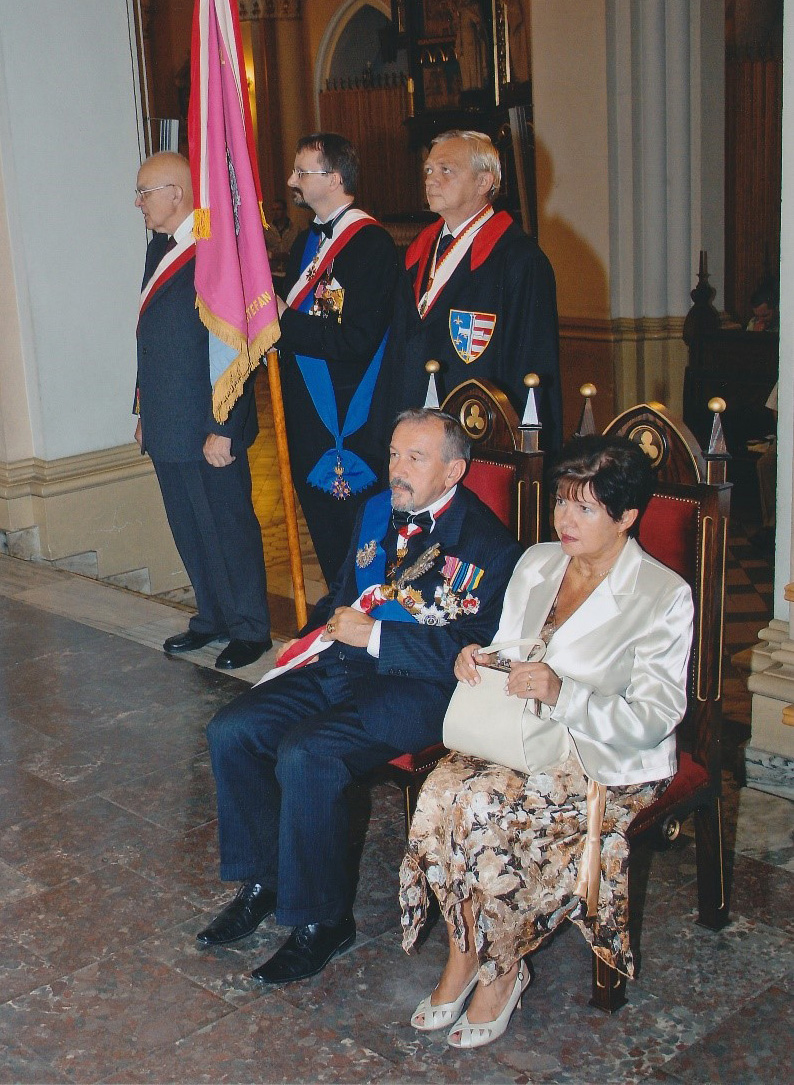 Leszek Wielki Książę Wierzchowski z małżonką Zofią Wielką Księżną Nawarską – Wierzchowską podczas  uroczystej mszy świętej w Bazylice św. Apostołów  Piotra  i Pawła w Zawierciu.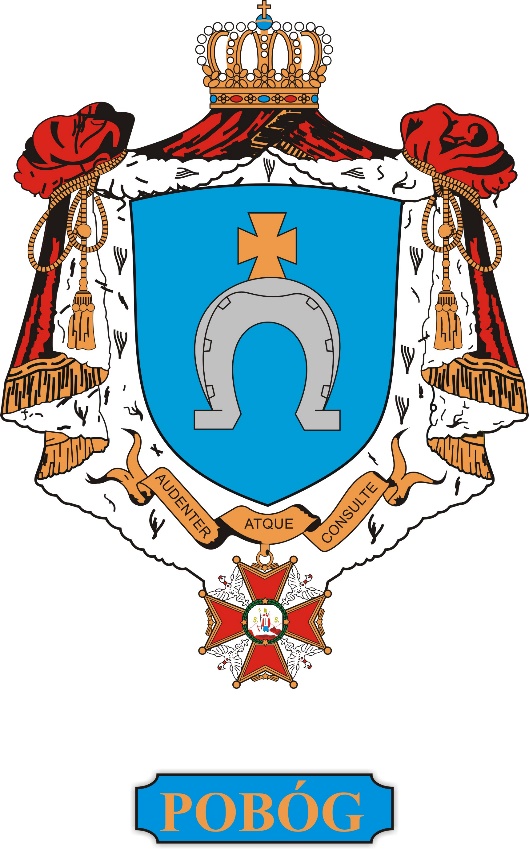 Leszek WierzchowskiMilleniumczyliNarodziny SolidarnościNarodu Polskiego w Gdańskupodczas strajku w 1980 rokuEPOPEJAM o t t o :Wszędzie, wszędzie na planecieBraci moich ryty ślad!Wy go słówmi nie zmażecie,Bo tchnie w dziejach boży ład.Ich za Polskę – ścigał świat,Ich za Polskę – męczył kat–Nie od wczoraj – od lat wielaPierś im palił skwarny brzegLub krył oczy wygnań śniegI więziła cytadela!–Zygmunt KrasińskiŻyłem z wami, cierpiałem i płakałem z wami,
Nigdy mi, kto szlachetny, nie był obojętny.Juliusz SłowackiKrakówLeszek WierzchowskiMilleniumczyliNarodziny SolidarnościNarodu Polskiego w Gdańskupodczas strajku w 1980 rokuEPOPEJA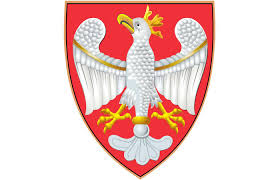 NajwyższemuKraków © Copyright   by Leszek WierzchowskiKonsultacja literacka :Anna Ohde, Iwona Sułkowska.Projekt okładki :Artur Georg BauerWydawnictwo AUTORtel. 32 / 206 55 02Patronat: Fundacja POLSKA KORONAŁamanie : PIKTOGRAFDruk i oprawa: Drukarnia Wydawniczaim. W. L. Anczyca S.A. w KrakowieWydanie IIIzmienione i rozszerzoneISBN 978-83-916822-6-5Dramatyczna epopeja         Leszek Wierzchowski   poprzez poetycki dramat paradokumentalny pt. Millenium. Narodziny Solidarności Narodu Polskiego  w Gdańsku podczas strajku w 1980 roku   ma miejsce w polskiej literaturze współczesnej obok  Zbigniewa Herberta , Tadeusza Różewicza, Stanisława Grochowiaka, Sławomira Mrożka, Leona Kruczkowskiego. Ale też miejsce wyjątkowe – poza twórczością epicką noblistki Olgi Tokarczuk - wśród dramatów Doroty Masłowskiej,  bogactwa powieści, opowieści i reportaży (Gustaw Herling-Grudziński,  Jerzy Pilch, Andrzej Stasiuk, Mariusz Szczygieł, Joanna Bator)  oraz literatury obyczajowej, fantastycznej i kryminalnej. Millenium  różni się np. od dramatu Różewicza („Kartoteka”) wszystkim: szczegółowym ciągiem zdarzeń, określoną ramą czasową i miejscem, postacie są autentyczne, dynamiczne, emocjonalne, aktywne, w Millenium nie ma cienia abstrakcji Różewicza ani absurdu Mrożka. Wiemy, jak absurdalna była rzeczywistość w roku 1980, a Wierzchowski konstruuje wydarzenia historyczne twardym, celnym, jednoznacznym językiem.    Poeta opisuje moment gwałtownego przełomu w polskiej historii, zmiany w zasadach pracy, relacjach ludzi pracy i władzy, organizacji życia społecznego w Polsce i jej położenia w Europie, początki umierania jednego świata i rodzenia się nowego. Akcja dramatu trwa jedną noc z soboty na niedzielę- z 16 na 17 sierpnia 1980 roku w przełomowym momencie kończącego się strajku zakładowego w Stoczni Gdańskiej i rozpoczynającego się strajku solidarnościowego.  Bohaterowie Millenium - to szeroki wachlarz postaci: dwunastu  działaczy strajkowych i związkowych, występujących w utworze pod swoimi własnymi nazwiskami, kierownictwo Stoczni Gdańskiej,  dziennikarze, robotnicy stoczniowi, rolnicy, nauczycielki i członkowie rodzin strajkujących. We wszystkich aktach każda z postaci ma swoją dłuższą albo krótsze wypowiedzi, uczestniczy w sporach, dyskusjach, dialogach. Akcja jest wartka, intrygująca, pochłania wyobraźnię i wzbudza emocje w próbie objęcia bogactwa doznań i informacji.       Dzieło zawiera Motto, Prolog, pięć aktów, Epilog i Dodatek.      Motto stanowią dwa cytaty z utworów wielkich polskich poetów Zygmunta Krasińskiego i Juliusza Słowackiego – autor Millenium  przedstawia swoje uczucia wobec bohaterów strajku z 1980 roku i identyfikuje się z ich trudami i cierpieniem:                                     Żyłem z wami, cierpiałem i płakałem z wami,                                            Nigdy mi, kto szlachetny, nie był obojętny.”                                                                                 (  Słowacki)   Prolog  ma formę dialogu trzech osób i stanowi wprowadzenie do akcji, określa charakter stron biorących udział w akcji dramatu : urzędnika, reprezentującego ludową ( znienawidzoną) władzę:                              Nie chcą pracować – trzeba wziąć nahajki,                                    By tę szarańczę przegnać w puste pole.      Dziennikarza, łagodzącego spięcia:     Czy mają rację? – Wpierw trzeba wysłuchać… i robotnika świadomego siły strajkujących: Lecz szala zła już przechylona .     Epilog – to rozmowa z samym sobą dziennikarza, której celem jest określenie własnej postawy wobec przeżywanych wydarzeń:	                Czas dzisiaj grzebać trupy tumanienia.                                 Przeciwstawiania Polaków – Polakom.                                Bezbronnych – uzbrojonym, bogatych – biedakom.	I     Ostania scena przedstawia defiladę po latach dramatycznej nocy.       W pierwszym, drugim i czwartym akcie są obszerne Confessiones - zwierzenia ważnych uczestników Strajku : Anny Walentynowicz - bohaterki strajku stoczniowców gdańskich 1980 roku , Stanisława Jerzego Borowczaka, jednego z organizatorów strajku sierpniowego 1980 roku w Stoczni Gdańskiej i Henryka Jagielskiego, elektromontera w Stoczni. Wstrząsające zwierzenia mają jednakże nutę łagodności w słowach, łagodności wynikającej z dobroci i prostoty serca tych ludzi –i właśnie takie formułowanie wypowiedzi świadczy o mistrzostwie poezji Leszka Wierzchowskiego. Mówi Stanisław Jerzy Borowczak :                            Nie sposób ludzki gniew powstrzymać:                                 Wybuchnąć musi – cudów nie ma!                                 Tak stało się podczas spotkania,                                 Na które przyszła pani Ania                                 Walentynowicz i zaczęła                                  Opowieść, co w nas zapłonęła                                 Jak żagiew buntu, gdy skra padnie!     Język poematu jest jednakże językiem walki, ruchu, działania, determinacji:                              Gdy zwyciężymy – tutaj krzyże                                   Wzniesiemy. Głowy niech pochylą                                   Przed nami ci, co nas czołgami                                  Zgnieść chcieli, zabili nam braci...                                                                                                   ( Lech Wałęsa, scena 17, akt III) i podobnie Henryk Jagielski w Confessiones ( akt IV ):                                                     Gniew zagotował                                  Się w naszych sercach. Zawrzał tłum                                 Zjednoczył się! I poszedł szum                                 Poprzez tysiące zgromadzonych –                                 (Gotowych iść obalać trony                                  Natychmiast, nie czekając chwili,                                 Jak lud Paryża do Bastylii).       Najbardziej zagadkowa jest ostatnia scena z części Epilogu : Leszek Wierzchowski na koniec mówi nam, że „historia kołem się toczy” i bohaterowie walk o zmiany, stają się wysokimi urzędnikami nowej władzy z całym jej dobrodziejstwem – tu odbieraniem defilady wojskowej. Wraz z żołnierzami na ulicy pojawia się łachmaniarka z wózkiem swoich znalezionych skarbów- widok niezmienny w każdej epoce. Autor podsuwa nam do rozważenia : co w nas jest ważniejsze, czy  silne przywiązanie do pamięci o bohaterskiej walce o wolność, czy świadomość, że z czasem bohaterom przystawia się stare, wytarte koleiny. Leszek Wierzchowski wydaje się utożsamiać silnie z pamięcią o walczących, o ofiarach zmagań  z opresyjną władzą, o czym świadczą zamieszczone w Dodatkach trzy przejmujące elegie patriotyczne. Pierwsza poświęcona została „Niepokornym, patriotom, Bojownikom o wolną i niepodległą Polskę, uwięzionym i internowanym w nocy z 12/13 grudnia 1981 rok” pod tytułem „Zabrali Ich ”. Kolejna, dedykowana jest  „Górnikom KWK„Wujek”, którzy bohatersko protestowali  przeciwko wprowadzeniu stanu wojennego w Polsce – zastrzelonym, rannym i internowanym w grudniu 1981 roku” pod tytułem “ Byłem wśród was…. “. Ostatnia ma tytuł “ Pokoleniu Solidarności”, a po niej autor umieszcza dwa krótkie wierszowane dopełnienia elegii.     Wielość form inscenizacyjnych dopełniają cztery pieśni i pięć pieśni chóralnych, przemówienia oraz dwukrotnie w czwartym akcie film lub pantomima. II	                                                          Poemat spięty jest wypowiedziami dwóch najważniejszych postaci wydarzeń z sierpnia 1980 roku : na początku z Confessiones  Anny Walentynowicz:                                        Więziona byłam kilka razy.                                              Tropiona niby wściekły pies.w końcowej części wypowiedzią Lecha Wałęsy :                                                      Wierzę! A więc z wami                                         Jestem i z wami Polskę zmienię!    W dramacie Autor przedstawił pięć wyrazistych postaw kobiecych, szlachetnych, pewnych siebie, zdeterminowanych, nieugiętych, pełnych poświęcenia, a także jedną postać mniej szlachetną.     Wypowiedzi pięciu bohaterek jednoznacznie wyrażają wartości, o których obecnie – w naszej rzeczywistości ze świecą można szukać- ale też czasy nie są tak dramatyczne, jak wówczas  czterdzieści jeden lat temu, kiedy sytuacja wymagała stanowczych decyzji .        Najpierw  oświadcza wprost Anna Walentynowicz , Akt I:                                                              ...  Bo kobiety,Choć słaba płeć – niewyczerpaneW nich źródło sił. Siły te wlaneW serce mężczyzny – dla poetyAlbo żołnierza są natchnieniemDo pieśni, walki! Gdy ustajeJedna strona, druga dodajeSił jej – tę mądrość sobie cenię.....  Następnie Wanda realistka, pełna wdzięku i politycznej mocy, Akt II:                                                  ...A nam szczęściaI wytrwałości trzeba sporo:Wygramy z podniesioną pięścią,Albo trupami nas zabiorą.Z terenu stoczni, gdzie pracujęZ mężem już parę ładnych lat.Lecz niech mi pan nie robi zdjęć –Może źle wyjdę! Potem w prasieWidząc się, będę wstydziła się.(wymieniając postulaty)                                              Pierwszy: Pracownik w strajk wmieszany,Nie będzie potem ukarany.Drugi: Związkowcy, myszy szare –Za zdradę muszą ponieść karę.Trzeci: Żądamy by ukrócićWszechmoc dyrekcji, a przywrócićDo pracy ludzi niewygodnych,Którzy bronili innych –...   I kobieta czynu, odwagi Alina Pieńkowska, Akt III:PIEŃKOWSKA(do Wałęsy)Patrz – tłum wychodzi!... Nie masz racji,Lechu, każąc otworzyć bramy.Bo czego my się doigramy –Że wyjdą wszyscy! Lechu, błąd.Zatrzymajmy ich, chodźmy stądPod bramę!(do Borowczaka i kilku młodych robotników)                                                                                                                                 III               Chłopcy, zamknąć bramy!By nikt nie wyszedł. OgłaszamyPowszechny strajk!...   Niezawodne wsparcie nauczycielki, Akt V:NAUCZYCIELKA IIPrzyjmijcie od nas swetry, koce –Ogrzejcie się, bo zimne noce:Musicie zdrowi być, strajkowaćW imię narodu. Bóg was prowadź!      Kobieta wierna i oddana, Akt V:                  ŻONA                                                 ...ZaufanieDo ciebie mam, mężu kochany!Nie, nie zniechęcam cię – masz zdanieSwoje. Lecz jeśli was w kajdanyZakują, co się wtedy stanieZe mną i z dzieckiem?– Sama nie wiem,Postępuj godnie, słusznie!...   Przedstawicielka dawnej władzy, o słabej woli i osobowości, Akt V:KADROWA                 … Lecz wiesz, kochana,Gdybym niesubordynowanaByła, pewnie by się skrupiłoZło wszelkie na mnie i bez słowaSzef zwolniłby mnie. A ja córęMam, dla niej trzeba mi pracować.     Millenium w podtytule jest epopeją – historia ujęta w przepiękny poemat dramatycznyzapewnia sobie trwałe miejsce w literaturze. Poza arcydziełem Adama Mickiewicza Pan Tadeusz,  opisującym szlachecki krajobraz zatopiony w narodowym idealizmie.     Podobnie powieść Wiesława Myśliwskiego Kamień na kamieniu uznawana jest jako epopeja, w której tekst o wojnie i Polsce powojennej  opiera się na chłopskim realizmie.       Robotnicy stoczniowi, uczestnicy strajku sierpniowego z 1980 roku w ciągu jednej nocy zdołali zmienić kategorie swoich wyborów i decyzji – od osobistych, podszytych strachem o zdrowie i życie, po strategiczne, ogólnopolskie , narodowe. Epopeja Leszka Wierzchowskiego jest dramatyczna, robotnicza i narodowa.     Leszek Wierzchowski dokonuje klarownego wartościowania świata, opisuje go i poddaje naszej refleksji. Za sprawą jego dzieła rzeczywistość historyczna z sierpnia 1980 roku, która nas - jako naród - w jakiś sposób zdefiniowała,  staje się rzeczywistością symboliczną, do niej można się odwoływać bez konieczności tłumaczenia symboli.                                                                                             Iwona SUŁKOWSKAIV                                                                                                                 MILLENIUMczyliNarodziny SolidarnościNarodu Polskiego w Gdańskupodczas strajku w sierpniu 1980 roku                                          EPOPEJA         O S O B YWalentynowicz Anna – suwnicowa, pięć lat przed emeryturą dyscyplinarnie zwolniona z pracy przez dyrektora stoczni za niesubordynację. Działaczka Wolnego Związku Zawodowego na Wybrzeżu. Bohaterka strajku stoczniowców gdańskich 1980 roku.Pieńkowska Alina –  pielęgniarka z zakładowej służby zdrowia, wdowa po zawodowym wojskowym, a jednocześnie matka pięcioletniego synka Sebastiana. Współzałożycielka niezależnego czasopisma „Robotnik Wybrzeża”.Liberska Wanda – urzędniczka. Symboliczna kolporterka ulotek strajkujących stoczniowców w Gdańsku 1980 roku. Mężatka. Urocza i taktowna, zawsze modnie i gustownie ubrana – w sukni lub starannie skrojonym żakiecie.Borowczak Stanisław Jerzy – lat 22, monter, działacz Wolnego Związku Zawodowego na Wybrzeżu. Jeden z organizatorów strajku sierpniowego 1980 roku w Stoczni Gdańskiej.Gwiazda Andrzej – inżynier, były asystent na wydziale elektroniki w jednej z wyższych uczelni Gdańska. Lat 45. Cechy charakterystyczne – czarne kręcące się włosy, zaczesane do góry.Jagielski Henryk – elektromonter, żonaty, ojciec dwojga dzieci Podczas podpisywana Porozumienia Gdańskiego w 1980 roku pomiędzy strajkującymi robotnikami a delegacją rządową, gdy wicepremier Mieczysław Jagielski zasugerował panu Henrykowi ze względu na zbieżność nazwisk i fizyczne podobieństwo, że być może są dalekimi krewnymi, ten mu odpowiedział: – Chyba nie, bo gdyby pan premier był moim krewnym, siedzielibyśmy po tej samej stronie stołu, a nie naprzeciw!Kobzdej Dariusz – uczestnik Ruchu Młodej Polski, działacz gdańskiego oddziału Komitetu Obrony Więzionych za Przekonania.Kunikowski Kazimierz – stoczniowiec, lat około 30, aktywista gdańskiego strajku w 1980 roku. Żonaty. Wysoki, szczupły.Felski Bogdan – młody robotnik, aktywny uczestnik strajku sierpniowego.Szczudłowski Tadeusz – były oficer marynarki wojennej. W 37 roku życia zwolniony ze służby wojskowej na rentę inwalidzką ze względu na zły stan zdrowia, faktycznie – za nieprawomyślność. Gorący polski patriota.Wałęsa Lech – elektryk, lat 38. Za działalność związkową w obronie robotników, krzywdzonych przez dyrekcje zakładów, wielokrotnie zwalniany z pracy. Znany z aktywnej postawy już podczas strajku  stoczniowców gdańskich w 1970 roku. Przywódca strajku zakładowego w stoczni, a następnie^^^^^^^^^^^^^^^^^^^^^^^^^^^^^^^^^^^^^^^^^^^^^^^^^^^^^^^^^^^^^^^^^^^^^^^^^^^^^^^^^^^^^^^^^^^^^^^^MILLENIUM. Narodziny Solidarności…	                                                                                   9   strajku solidarnościowego w Gdańsku w 1980 r. Pierwszy przewodniczący i współtwórca Niezależnego Samorządnego Związku Zawodowego „Solidarność”. Z  charakterystycznym grubym sarmackim wąsem. Na serdecznym palcu lewej ręki srebrny sygnet z białym orłem w koronie – herbem niepodległej Rzeczypospolitej Polskiej.Zapolnik Jan – lat 54, oddany działacz Wolnego Związku Zawodowego na Wybrzeżu. Najczęściej aresztowany w czasie dwóch lat istnienia Związku – ponad dwadzieścia razy, ostatnio w lipcu 1980 roku. Założyciel Komitetów Związkowych w innych regionach Polski. Aktywny uczestnik Ruchu Obrony Praw Człowieka i Obywatela. Zwolniony z pracy w Stoczni Gdańskiej za udział w strajku 1976 roku. Zawsze – w czarnych okularach.Przedstawiciele kierowniczego kolektywu Stoczni Gdańskiej:DyrektorSekretarz  KadrowiecReprezentanci agencji prasowych i telewizyjnych:Dziennikarz  –  polski publicysta, lat 33Korespondent amerykańskiKorespondent chińskiKorespondent francuskiKsiądz Henryk Jankowski – proboszcz parafii rzymsko–katolickiej pw. Św. Brygidy w GdańskuDelegaci – przedstawiciele wydziałów stoczniowych i zakładów pracyA, B, C, E, F, H – robotnicy stoczniowiKloszardkaRolnicy indywidualni:Rolnik IRolnik IIReprezentanci inteligencji:Nauczycielka INauczycielka IIRównież rodziny strajkujących,społeczeństwo miasta Gdańska i inni.                                                                                   *  *  *Wydarzenia  dzieją się na terenie Stoczni Gdańskiej  w przełomowym, decydującym momencie – podczas kończącego się strajku stoczniowego i w pierwszych godzinach rozpoczynającego się strajku solidarnościowego, z soboty na niedzielę 16/17 sierpnia 1980 roku.                                                                                   *  *  *                                                    POETYCKI                                DRAMAT  PARADOKUMENTALNY^^^^^^^^^^^^^^^^^^^^^^^^^^^^^^^^^^^^^^^^^^^^^^^^^^^^^^^^^^^^^^^^^^^^^^^^^^^^^^^^10                                                                                                                Leszek WierzchowskiPROLOG		DZIENNIKARZKażdy gdzieś jedzie, każdy kędyś zmierza,Jeden z Syberii, na Syberię drugi.Każdy ma miejsce, gdzie serce uderzaMocniej, goręcej; czas staje się długi,Kiedy spełnienie – jak płód w matki łonie–Bije na alarm… Polak jest włóczęgą:Źle mu w Ojczyźnie, więc obcości chłonieW śmietnikach slumsów, by wrócić potęgą,Wrócić geniuszem, wieszczem, bohaterem,Swe kości złożyć tu, gdzie piaski szczere,Wisła i sosna, gdzie góry i morze…ROBOTNIK		(ironicznie)	 	A wszystko – cymes, w różowym kolorze,                                        Ale ostatnio modny kolor czarny-                                        Nasz, robociarski.WYŻSZY URZĘDNIKW Gdańsku i SzczecinieLudzie się burza. Przerwano robotęW fabrykach, stoczniach…DZIENNIKARZCzyliż znów popłynieKrew,  jak za dawnych lat?WYŻSZY URZĘDNIKTrzeba hołotęZa twarz i krótko!...DZIENNIKARZ(chcąc złagodzić konflikt, stara się odwrócić uwagę)                                    Ale dzień dziś parny!…                       WYŻSZY URZĘDNIKO cóż im chodzi – śmierdzące robole.Mają robotę, chleb, po cóż te… strajki!?Nie chcą pracować – trzeba wziąć nahajki,By tę szarańczę przegnać w puste pole!DZIENNIKARZCzy maja rację? – Wpierw trzeba wysłuchać…^^^^^^^^^^^^^^^^^^^^^^^^^^^^^^^^^^^^^^^^^^^^^^^^^^^^^^^^^^^^^^^^^^^^^^^^^^^^^^^^^^^^^^^^^MILLENIUM. Narodziny Solidarności…	                                                                           11WYŻSZY URZĘDNIKTo tyle, co na zimną wodę dmuchać!Niech mi pan wierzy, to przecież próżniaki.ROBOTNIKPan mnie obraża! Czerwone burżuje,Gdybyście rączki pobrudzili swojeRobotą, wtedy żaden by tu takiNie śmiał nam bruździć!...Milczeć, bo przyłoję,Az robociarska krzepę pan poczuje.DZIENNIKARZPanowie, spokój! – wyjaśni się sprawa.ROBOTNIKCo tu wyjaśniać – Polskę się sprzedaje:Jednym harówka, dla drugich zabawa;Hasła – dla jednych, pieniądze dla drugich–Dla sprzedawczyków, co w pożyczki, w długiKraj nasz wpędzili, jak w sieci powrozy,By żyć bezkarnie, choć się naród sroży–I to jest równość! Lecz gdy przyjdzie bieda,Oddamy życie, ale Polski nie daRobotnik okraść! O, wy, prominenci,Którzy o miękkich fotelach marzycie,Robotnik przeklnie was, fałszywi święci!Bo nam Ojczyzna droższa niźli życie.Bo dość już kłamstwa, tumanienia–Robotnik myśli jasno, twardo,A w gniewie mówi z bólem, wzgardą:–Fabryki się  w ruinę zmienia,Myśl niezależną – do więzienia!Na gospodarstwach rosną chwasty,Brak mięsa, masła do omasty,Człowiek bez lekarstw kona chory,Bo nie ma ich, lecz jest – terroryzm!Wy – chcecie robić  z nas jelenia?Wy–chcecie robić nas w balona?Lecz szala zła już przechylona–	Nie tedy droga. Stop! Panowie,Wy – klika – jeden z drugim w zmowie.Dość mamy w naszym kraju taczek,By łajno sprzątnąć w tej kloace,W jaka Ojczyzna zamieniona.My, ludzie prości, chcemy ładu,By żadna głowa nam zielonaNie plotła bzdur, sączyła jadu,By – chcąc pozyskać nasza klasę –Rząd jak łotr nie przywdziewał masek:Taka jest nasza święta wolaI bez nas – stop! Panowie, hola!^^^^^^^^^^^^^^^^^^^^^^^^^^^^^^^^^^^^^^^^^^^^^^^^^^^^^^^^^^^^^^^^^^^^^^^^^^^^^^^^12                                                                                                                 Leszek Wierzchowski                AKT  I       Na placu stoczni. Anna Walentynowicz, Alina Pieńkowska i Dziennikarz. Robotnicy A, B, C i inni leża na trawie. Strajkują już trzeci dzień. Dotychczas strajki kończyły się przegrana robotników i represjami, a przed dziesięciu laty – w 1970 roku – rozległy się śmiertelne strzały z karabinów. Przed brama nr 2 padło kilku robotników, na całym Wybrzeżu zginęło ich od bratobójczych kul  znacznie więcej. Czy i tym razem historia się powtórzy? Niepokój i niepewność, hart ducha i wielokroć doznane krzywdy społeczne. Wreszcie – rządowe obietnice dane robotnikom, które mimo upływu dziesięciu lat nie zostały spełnione. – Oto atmosfera strajku w sierpniu 1980 roku.     Scenografia; w głębi – morze. Rzecz dzieje się w otwartej paszczy wieloryba–zębowca, która w każdej chwili może się zamknąć.                                             CONFESSIONES I                                                   WALENTYNOWICZWięziona byłam kilka razy.Tropiona niby wściekły pies.Nie zliczę podłych słów obrazy –Ot, jaka sprawiedliwość jest!Lub poniżano mnie w dzielnicy…Dam przykład: na rewizje domuW więziennym stroju pokutnicyWożono mnie – nie po kryjomu!O nie – bo niech się naród dowieO przestępczyni! Starej wdowieWalentynowicz. I szykanyTak samo w pracy. By uporaćSię ze mną, szef na pomysł znanyWpadł, twierdząc – to psychicznie chora.O, skądże tyle złośliwościW ludziach? I za co te dręczenia?Że ujawniałam fałsz, podłości,Że zalęknionych chciałam zmieniać,Aby krzyknęli: – Dość bezprawia,Już nie będziemy mu ulegli! –Za to się mnie pod pręgierz stawia,Aby przestępcy prawa strzegli?A przecież święcie tak wierzyłamW socjalizm…(do gromadzących się wokół niej robotników)                      W pięćdziesiątych latachW tym słowie było piękno, siła.A ja się czułam trędowata,Niegodna, małowartościowa,By uszczknąć okruch tego słowa.Lecz zawsze chciałam coś dać z siebieOjczyźnie… Byłam aktywistką…Pomogłam, gdy ktoś był w potrzebie,I dziś to czynię – choć za wszystkoGorzką mi przyszło płacić cenę.^^^^^^^^^^^^^^^^^^^^^^^^^^^^^^^^^^^^^^^^^^^^^^^^^^^^^^^^^^^^^^^^^^^^^^^^^^^^^^^^^^^^MILLENIUM. Narodziny Solidarności…                                                                        13	                                                                                                                             Opowiem panu taką scenę.Potwierdzić może ją AlinkaPieńkowska.( Drobna jak kruszynka,Aż jej się dziwię, że zapałuW niej tyle!... Młoda i – już wdowa!Jeszcze maleńkie dziecko chowa.)Zamknięto nas do kryminałuPrzed rokiem.( do Pieńkowskiej) Ty, Alinko, choraByłaś…(do Dziennikarza)           Zabrano ją z ulicyNiespodziewanie. W dniu rocznicyDziewiątej od komuny zbrodni,Gdy w Gdańsku od salw robotnicyPadli… Więc by nie mogła oddaćIm czci – gdyż sprawa niewygodnaTo była dla władz – zatrzymanoJą. Potem i mnie…DZIENNIKARZ(autentycznie zdumiony)                               Zatrwożony,Widzę w tym smutną AntygonyHistorię… Czas jak gdyby stanął!WALENTYNOWICZTen fakt mnie jeszcze dzisiaj boli,Kiedy go wspomnę… Lecz mej doliNiechaj pan czasem nie współczuje:Bo czynię to, co myślę, czuję!W tę długą noc więzienne strażeCzłowieka biły. Z każdym razemJęczał i krzyczał: ”Boże! Boże,Zlituj się!... Jezu!”. Jakby nożeWbijał nam w serce. I do celiPotem go wiedli, w kąt cisnęli.On leżał, jęczał. Do drzwi waliłI błagał:”–Wody!... Bo mnie paliPragnienie… Na Chrystusa rany!...I za cóż jestem zatrzymany?”Odrzekł mu strażnik:”–Też mi sprawa,Chcesz wiedzieć! – będzie znów zabawa!...”.I było słychać śmiechy straży.Dyżurny wzywał  bojówkarzy,By przyjechali wnet. Po chwiliGrupą na rozkaz się stawili.I gdy szli do sąsiedniej celi–Tuż obok naszej – to truchleliLudzie ze strachu. Nagle: „–Wychodź!”–Rzekli do więźnia, który cicho,^^^^^^^^^^^^^^^^^^^^^^^^^^^^^^^^^^^^^^^^^^^^^^^^^^^^^^^^^^^^^^^^^^^^^^^^^^^^^^^^14                                                                                                                 Leszek WierzchowskiPokornie pytał resztką sił.Bo gdy szedł koło naszych drzwi,Głos jego słyszałyśmy znany:„–Dlaczego jestem zatrzymany?–Mam prawo wiedzieć…”.”–A za grzechy!–Bojówkarz odrzekł, a z nim śmiechyStrażników. Potem – jęki, bicie…Jęki milknące, jakby życieRozstawało się w nim. Do celiZanieśli go i znów cisnęliJak gdyby ścierwo, już bez tchu!–Bo nie miał siły, by iść mógł.Po pewnym czasie znów stukanie–Lekkie – o łózko. I błaganie:„–Proszę, zdejmijcie mi kajdany,Cisną!...”.”–Nie jestem przekonany,Czy będziesz grzeczny!” – ktoś żartowałProstacko, lecz kajdany schował.I prowadzono więźnia boso…Znów bicie, jęki trzęsły nocą!(po chwili)Nie wiem, czy nas  przestraszyć chciano–Że się stosuje tą metodę?DZIENNIKARZOd wieków – cel uświęcał środki!PIEŃKOWSKA… Więc nie mogłyśmy spać!... A ranoStrażnik otworzył nam drzwi celi;Myślimy: – Teraz nas obdzieli Kolejno biciem! – Ale gdzie tam! Grzeczny, układny, jak kobieta: „– Widzi pani, mieliśmy drania Strasznego! – stwierdza, w pas się kłania. „– Dziękuję! – mówię. – To się zdarzyć Może każdemu!... Chora, zażyć Miałam w nocy lekarstwo! Teraz Może tylko zaszkodzić..." WALENTYNOWICZ                                         NierazPrześladowano nas, działaczy Wolnego Związku... Pan wybaczy –Dam przykład... (Pan jak Hanna Krall, Ta reporterka, wiernie słowo Każde notuje... ^^^^^^^^^^^^^^^^^^^^^^^^^^^^^^^^^^^^^^^^^^^^^^^^^^^^^^^^^^^^^^^^^^^^^^^^^^^^^^^^^^^^^^^MILLENIUM. Narodziny Solidarności…	                                                                      15DZIENNIKARZ                       Chcę surowąPrawdę przedstawić...). WALENTYNOWICZ                                      ... Bo mi żalTych ludzi, którzy cierpią, prawych, Dla dobra bliźnich i dla sprawy – Dla Polski!... Nie cofając kroku, Ni słowa. W marcu tego roku, A więc przed paru miesiącami. Pogrzeb kolegi był, co z nami Działał w podziemiu – i zaginął!... Gdzie? Nikt nie wiedział. Lecz wypłynął Spod kry na Wiśle. Był zabity... A więc mu pogrzeb – jak dla świty! –Wyprawiliśmy... Boże! Boże! Wie pan – milicja na ten pogrzeb Napadła, zanim do kościoła Po chrześcijańsku dotrzeć zdołał! Żona Wałęsy niosła wieniec Żałobny, gdy jakiś szaleniec Przyskoczył do niej... W tejże chwili Kto żyw, tak wszyscy się rzucili, By wieńca bronić. Lecz tajniaków W krąg było niby w lesie krzaków –Wieniec zabrali nam!... Gdy krzyk Tłumu rozlegał się – wtem w mig Wałęsę kilku pochwyciło. I choć się bronił – oni siłą Do samochodu go ciągnęli,By wziąć ze sobą. Wtedy strzelił Pomysł do głowy jego żonie: Zdjęła pantofel i w obronie Męża, co sił w niej, tak z uporem Biła tajniaków – jak toporem! PIEŃKOWSKADzisiaj to groteską możeWydawać się, panu, redaktorze, Choć prawda – smutna! DZIENNIKARZ                                      A PołudniePolski wierzyło, że jest cudnie, W tym kraju. A tu dekabryści,A tu cierpienie. Tak, wiedziałem,Że są trudności – ale małe,Że są kłopoty – lecz przejściowe!W zamian sukcesów pełną głowę^^^^^^^^^^^^^^^^^^^^^^^^^^^^^^^^^^^^^^^^^^^^^^^^^^^^^^^^^^^^^^^^^^^^^^^^^^^^^^^16                                                                                                               Leszek WierzchowskiMieliśmy wszyscy. A to klikaKraj wyniszczała! Któż w zło wnikał!?Wszędzie był sukces, sukces! A tu – Co słyszę…PIEŃKOWSKA                 Niech pan powie światu!DZIENNIKARZPanie tu, widzę – jak jaskółkiWolności…WALENTYNOWICZ                   I dwie przyjaciółki.Dwie wdowy.DZIENNIKARZ(do Walentynowicz)                      Skąd sił tylePani do walki ma? – ZaszczycaKobietę, walczyć tak jak lwica…WALENTYNOWICZLata minęły, jak w mogile Już leżałabym – tak lekarze Wyrokowali. Pięć lat życia Dawano mi, a jeszcze dzisiaj Żyję i Bogu przed ołtarze Zanoszę dzięki! Byłam chora Nieuleczalnie, lecz choroba –Czyż Bóg mnie sobie upodobał?–Że zatrzymała się. A pora Śmierci na mego przyszła męża. Może gdybym to przewidziała, Byłabym cicha tak i mała, Jak wielu innych – i oręża Strajku dziś by nie wyciągnęli Moi koledzy, robotnicy... Lecz wtedy mając w obietnicy Parę lat życia, jakby wcielił We mnie się jakiś demon – sławy? Dobrej pamięci? – Chciałam z siebie Dać jak najwięcej, by gdy w niebie Już będę, o mnie słów plugawych Nikt nie powiedział. Więc zaczęłam Żyć w podwojonym tempie. Dawać To, co najlepsze... Ot, w czym sprawa! Było tak: najpierw się podjęłam Roznosić mleko robotnikom ^^^^^^^^^^^^^^^^^^^^^^^^^^^^^^^^^^^^^^^^^^^^^^^^^^^^^^^^^^^^^^^^^^^^^^^^^^^^^^^^^^^^^^^MILLENIUM. Narodziny Solidarności…	                                                                       17Na stanowiska. Cóż w tym złego: Dać szansę w pracy ich wynikom, By mogli przeżyć do pierwszego? Aby w stołówce nie czekali Na obiad, dzięki mnie – do hali Stoczni zupę im przywożonoI jedli tu. Więc postawiono Mi wtedy zarzut, że się staram Załogi stoczni zdobyć względy, Że chcę przekupić ją!... Urzędy Potępiały mnie... Boże!... Kara Spotkała mnie też, gdy zieleniec Zrobiłam z kwiatów obok hali: Kierownik z majstrem go zdeptali! PIEŃKOWSKAMoże się zlękli, że na wieniec Te kwiaty polskie! Wieniec, który Poległych braci – robotników Mógłby grobowe zdobić mury.. WALENTYNOWICZBezczeszcząc kwietnik, jeszcze krzyku Szefowie uczynili tyle, Jakbym wznieciła rewolucję! A ja – cóż? – Tylko każdą chwilę Chciałam przeznaczyć na produkcję... Bo od młodości, proszę pana, Byłam zaangażowana W realizację ideałów. Hasło: „Młodzież buduje statki"–Tak przyciągało, jak do matki Dzieci. Krzepiło nas!                            PomałuHasła stały się sloganami. Rzeczywistość zdeprawowała. A robotnicza władza stała Się mitem: bowiem gardzą nami Władze, co twierdzą, że są na szot Co niby wiedzą od nas lepiej Czego nam trzeba! I co? Klepie Człek biedę, jeszcze plują w kaszę! Gdy narodowi rząd nie sprzyja –Czyjaż ta Polska, czyja, czyja!? ... I nawet chciano już zaorać Tę ziemię stoczni pohańbioną Przez rząd, krwią naszą przepojoną; Dzisiaj zapłaty przyszła pora. Pan pyta – czemu angażuję Się w strajk? Więc powiem: bo zwątpiłam We władzy prawość. I stąd siła We mnie i gniew. I pokutuje Z dawnych młodzieńczych lat marzenie: ^^^^^^^^^^^^^^^^^^^^^^^^^^^^^^^^^^^^^^^^^^^^^^^^^^^^^^^^^^^^^^^^^^^^^^^^^^^^^^^^18                                                                                                                Leszek WierzchowskiAby w krąg ludzi roześmianych Widzieć, radosnych... Tak, sloganem To może trąci, wiem! – Lecz cenię Szczęście swych bliźnich – ono przecież Także mnie by się udzieliło – Byłoby mi zapłatą miłąZa dodatkowy trud.PIEŃKOWSKANie wiecie, Państwo – lecz właśnie pani Ania Ma dwie staruszki w swej opiece: Troszczy się o nie, grosza nie chce. Jedna z nich sparaliżowana...WALENTYNOWICZBo przecie cóż mam do stracenia – Swe życie nędzne? W wojsku syna. Więc za córkę jest Alina –Dziedziczka mego pokolenia.DZIENNIKARZPani mi Judyt przypomina. Tę historyczną: gdy zagładaJej wojsku grozi – z mieczem wpada W obce szeregi, a tam ścina Wodzowi głowę.WALENTYNOWICZ                                Bo kobiety,Choć słaba płeć – niewyczerpane W nich źródło sił. Siły te wlane W serce mężczyzny – dla poety Albo żołnierza są natchnieniem Do pieśni, walki! Gdy ustaje Jedna strona, druga dodajeSił jej – tę mądrość sobie cenię.DZIENNIKARZWięc pani ludzi poderwałaDo strajku? Pani przykład dała?WALENTYNOWICZGdy wybuchł strajk, ja na badaniu Lekarskim byłam. „– Pani Aniu!"– Ktoś nagle krzyknął, więc dokoła Rozglądam się — a tu mnie woła Alinka, która pielęgniarkąJest. Kiwa ręką i mnie wartko Wciąga do gabinetu. Pytam:„– Czy to się dzieje!?..." – i wieść skryta ^^^^^^^^^^^^^^^^^^^^^^^^^^^^^^^^^^^^^^^^^^^^^^^^^^^^^^^^^^^^^^^^^^^^^^^^^^^^^^^^^^^^^MILLENIUM. Narodziny Solidarności…	                                                                    19Pada z lekarza ust: „– Dziś rano Calutki pani wydział stanął".„– Strajk" – myślę sobie i na twarzy Rumieniec wykwit' mi. O, marzył Człek nieraz o tej pięknej chwili, Gdy kielich żółci się przechyliI będą go musiały w trwodzeWypić Ojczyzny zdrajcy – wodze, Nie – lud. I stało się pragnienie Czynem! A właśnie wymówienie Pracy w przededniu otrzymałam–Chorując; ja nie przypuszczałam Nawet, że w tym bezprawia siewie Znajdzie się ziarnko, co w zarzewie Strajku wyrośnie. Że upomniSię ktoś o krzywdy me. O, skromni,Koledzy – dzięki wam! Dopadam Do telefonu. Krach! Blokada.– A serce we mnie dzwonem wali.–Więc szybko zbiegam do centrali, Myśląc: „– Zadzwonię stąd!". O, Boże! Znów cios – dziewczyna mnie nie może Połączyć, boi się. ZabroniłDyrektor jej i kto chce dzwonić, Musi mieć jego zezwolenie.Widocznie takie już zrządzenie Losu być miało! Więc szybciutkim Krokiem wybiegam, by do budki Telefonicznej dotrzeć – przecieChciałam, aby o naszym strajku w świecieWiedziano. Chciałam do Warszawy Telefonować, by do sprawyNasi koledzy się włączyliZ innych miast Polski. By przybyli Tutaj, do Gdańska, na Wybrzeże: Bo gdy się tłum ogromny zbierze, Będzie się z nami władza liczyć Musiała – nie pałkami ćwiczyć! Telefon nim zdążyłam znaleźć,Patrzę tajniaków dwóch. Więc dalej Chcę trop im zmylić! Jak zwierzyna, Która wyczuwa, że godzinaWalki nadeszła i zaszyjeSię w jakąś norę lub zabijeJą strzelec – tak ja tu się silę,W mig do tramwaju wbiegam. W tyleZa mną już czterech... PozorujęZakupy, a na sobie czujęIch wzrok. Wtem pomysł mi szalonyDo głowy wpada – na czerwonymŚwietle przebiegam jezdnię.Potem Już sześciu było ich... Z powrotemWracam Się, wbiegam w tłum, w podwórze,^^^^^^^^^^^^^^^^^^^^^^^^^^^^^^^^^^^^^^^^^^^^^^^^^^^^^^^^^^^^^^^^^^^^^^^^^^^^^^^20                                                                                                              Leszek WierzchowskiDo kamienicy, w której służęPomocą chorej pani Ali,Staruszce – a puls młotem wali!...Przyrządzam jej coś do zjedzenia,A w okno zerkam: Są! Po sieniachDomów, placyku i po wnękachKilku tajniaków się pałęta.–Z własnego znałam doświadczenia,Że w chwilach buntów do więzieniaMnie zamykano – nie bez racji:Byłam w aktywie konspiracji.Zaś w konspiracji każdy z nasPodawał miejsce, dzień i czasPobytu swego bliskim, krewnym,Bo los każdego był niepewny,Był zagrożony. – Tak znajomaZnalazła mnie. Tuż obok domuZe samochodu DyrektoraWybiegła... Mówi mi: „– Choć chora,Natychmiast musi jechać paniDo stoczni! Robotnicy za nicBez pani nie chcą się pogodzićRozmawiać z dyrekcją. Niech schodziPani do samochodu!". Po czymPan Felski – tak, by nie zobaczyłMnie nikt – podjechał aż pod drzwiKlatki schodowej. Wsiadłam... IJestem tu – reszty pan się dowie!PIEŃKOWSKAWciąż przybywają delegacjeZakładów – w solidarnościowyStrajk nasz zmieniając czynem, słowem:Z naszymi – swoje łącząc racje.Przechodzi delegacja zwartym szeregiem, Czuje się ich siłę, gniew za poniżenie i ogłupianie, Psychiczne i fizyczne napięcie. Na czele grupy – zarówno kobiet jak i mężczyzn – jeden z delegatów niesie biało–czerwony sztandar, Pozostali: niosą transparenty z hasłami: „Solidarność Polaków zwycięży!", ", „Wolność dla więźniów politycznych!", „Niech żyje sprawiedliwość!", „Robotnicy całej Polski łączcie się!".B(gra na gitarze i śpiewa)Dziś nie pora śnić,  Czas o cześć się bić,       Narodowe wady, swary    Zerwać ze swych szat.	       	Podrzeć szaty na sztandary     Narodowej czci i wiary                                                           I zadziwić świat,                                                         I zadziwiać świat.^^^^^^^^^^^^^^^^^^^^^^^^^^^^^^^^^^^^^^^^^^^^^^^^^^^^^^^^^^^^^^^^^^^^^^^^^^^^^^^^^^^^^^^^MILLENIUM. Narodziny Solidarności…	                                                                          21I wytoczyć gniewZ naszych piersi trzew –Dziś powszechne oczyszczenieZ zadawnionych wad.Kamieniami bij w SumienieTu na narodowej scenie,Byś był z siebie rad,Byś był z siebie rad...Byś był białym bzem,Ruczajem i snem:Mąk spełnieniem – wyzwoleniemZ upodlenia ról!Tu na narodowej scenie,Tu na narodowej scenieSwój zrzucając ból,Swój zrzucając ból.Stoczniowcy i delegaci pozdrawiają się wzajemnie – gniewnie podniesioną do góry zaciśniętą pięścią lub palcami dłoni złożonymi na kształt litery V – Victoria! Zwycięstwo!WALENTYNOWICZ(do Dziennikarza, komentując)Te zaciśnięte pięści w górze,Las haseł na fabrycznym murze,Palce wieszczące znak zwycięstwaVictorię! – więcej niż przekleństwaDla robotniczej klasy znaczą:Są tarczą przeciw tym, co kraczą,Że tego strajku nie wygramy.W symbolach tych rękojmię mamy, One mocniejsze są niż słowa:W nich się nadzieja, wiara chowa; W nich   s o l i d a r n o ś ć   – jej to siłaWszystkich nas w strajku połączyła.PIEŃKOWSKA(do robotników)Od wczoraj – przerwa, lecz obrady Za chwilę będą znów podjęte.Trzymajcie kciuki zaciśnięte!Niech strach was nie przenika blady.WALENTYNOWICZ(do robotników i Dziennikarza)To prawda, że nas zdrajcy straszą.To kłamstwo, że ten strajk przegramy.^^^^^^^^^^^^^^^^^^^^^^^^^^^^^^^^^^^^^^^^^^^^^^^^^^^^^^^^^^^^^^^^^^^^^^^^^^^^^^^^22                                                                                                                 Leszek WierzchowskiDziś się z dyrekcją dogadamy...Niech rząd nasz – spełnia wolę naszą! (dołączają do Delegacji, po czym stają na jej czele)                                                        SCENA 2Robotnicy: A, B, C i inni.AŻądają od nas więcej, więcej –Aż człowiekowi mdleją ręce.B(odkładając na bok gitarę)Żądają od nas lepiej, lepiej –A nam się aż koszula lepi...CI co ci z tego? Jesteś śmieć,Choć swoje zdanie możesz mieć.ALecz musisz milczeć, siedzieć cicho, Bo – nuż kto zdradzi.B                                      Nie śpi licho!CMoże nazajutrz – na łopacie Papiery dadzą tobie, bracie,I pracy cześć! I wilczy bilet.AI zrobisz coś? Przeciwko sile?BJeszcze cię zepchną w nędzy padół, Warchołem nazwą. Żółci, jaduDadzą byś zgorzkniał pełen skruchy...DZIENNIKARZLecz w świat i w Polskę idą słuchy,Że wiatr od morza – rozszalałyDmie!^^^^^^^^^^^^^^^^^^^^^^^^^^^^^^^^^^^^^^^^^^^^^^^^^^^^^^^^^^^^^^^^^^^^^^^^^^^^^^^^^^^^^^^^MILLENIUM. Narodziny Solidarności…	                                                                         23A           Bóle miarę w nas przebrałyJak trunek w człeku, co się spił,Aby zapomnieć to, czym żyłCNiech władza pyta: „– Pomożecie!?",I owszem – kijem dać po grzbiecie!BNam drugiej Polski nie potrzeba: Wolności słowa nam i chleba!AMieszkanie dla każdej rodziny?–To lep na muchy, a gdzie czyny?CKażda rodzina w samochodzie!A w zamki wierzysz pan na lodzie?DZIENNIKARZLecz mamy Hutę „Katowice"!BPięć razy drożej. Hańba, zbytek! Podczas gdy mieszkań brak, szpitali.C (ironicznie)W Zamku Królewskim – będziem mieszkali!BI będą ludzie żyli dostatniej!AKiedy pomogą nam kraje bratnie;A Polska rosła w silę! I chwałę.CPiękne te hasła, lecz już zwietrzałe,Tylko nam oczy i uszy ranią;Bo gdzie nie pójdziesz – kradną, tumaniąOd najwyższego po małe pionki!^^^^^^^^^^^^^^^^^^^^^^^^^^^^^^^^^^^^^^^^^^^^^^^^^^^^^^^^^^^^^^^^^^^^^^^^^^^^^^^^24                                                                                                                Leszek WierzchowskiDZIENNIKARZW Polsce moralnej brak szczepionki.AA wszędzie blichtr, a wszędzie pozór –BZrzucimy je! jak łajno z wozu.APomnik poległych naszych braciTeż dawno miał przed stocznią stanąć.I gdzie on, gdzie?... Ot, zapomniano,Choć mija dziesięć lat!...B                                   Niech kaciOsądzą tych, co nas kłamali,Do naszych braci, sióstr strzelali Bezbronnych. A jak dalej – wiecie! Dyplomatyczne czyniąc sztuczki,Mówili do nas: „–Pomożecie!?:"Więc pomogliśmy. I co? Cisza!Więc – znowu czołgi na ulicach? Czyż znowu mamy brać nauczki, Co nam więzienna zsyła krata: Aby poróżnić z bratem brata,By Polak strzelał do Polaka!?CLecz dzisiaj piosnka już nie taka, Strzelać do nas się nie odważą: To byłby komunizmu koniecW Polsce, o którym rzesze marząTak w kraju jak i za granicą! –A przecież rząd się nie odsłoni,Aby w twarz dostać rękawicą?(ciska robocze rękawice na ziemię)ADziesięć lat mija, kiedy Gierek, Wódz komunistów, chcąc uznanie Zyskać, dał haseł pięknych szereg.Rzekł: – Niech w Warszawie z gruzów wstanie Królewski Zamek! – Ten po wojnieLeżał w ruinie – cierń boleści. A więc płynęły dary hojnie...Co z nimi? W głowie się nie mieści:Część darów skradli prominenci –^^^^^^^^^^^^^^^^^^^^^^^^^^^^^^^^^^^^^^^^^^^^^^^^^^^^^^^^^^^^^^^^^^^^^^^^^^^^^^^^^^^^^^    MILLENIUM. Narodziny Solidarności…	                                                                      25Nie byle pionki – krótko powiem!Pora złodziejstwu łeb ukręcić,Chciwości dość, panowie!Tak samo Kraków ograbiono,Głosząc zabytków odnawianie: 
Ukryte w willach znalezionoStare kominki w posiadaniePrywatne wzięte za łapówkę,Za stanowisko, za dolary.Tego moralność, co gotówkę Ma, a nie serce do ofiaryI to socjalizm ma być, to?A prawo – by chroniło zło?Aż z gniewu kipi we mnie krew:– Dość uczciwości robić wbrew!Chyba, że wpierw po trupach naszych.Gdy was się słowem nie odstraszy,Podli – to koniec! Nas miliony,A w każdym zemsty gniew zdwojony,I każdy swą skieruje brońPrzeciwko wam – z kamieniem dłoń Albo butlę benzyny...B                                     CzasPrzestać okradać, straszyć nas!                                                        SCENA 3Ciż sami oraz H czyli Henryk – agitator robotniczy, członek  PZPR, aktywista branżowego związku zawodowegoCNie krzycz tak głośno, ciszej powiedz.(wskazując dyskretnie na Henryka, który dołącza do nich niosąc otrzymany od kogoś prowiant)Heniek jest w partii – więc niepewny.BCóż, że czerwony, że związkowiec: Ni ja mu wróg, ni jego krewny,I on dziś może, co go boli Wyrzygać!H(speszony, upokorzony)                 Ja, nie donosiciel...Dość mam szalbierstwa i niewoli. Że jestem winien – tak myślicie –^^^^^^^^^^^^^^^^^^^^^^^^^^^^^^^^^^^^^^^^^^^^^^^^^^^^^^^^^^^^^^^^^^^^^^^^^^^^^^^^26                                                                                                               Leszek WierzchowskiI tacy jak ja towarzysze?My – małe, szare, ciche pionki.B(wpadając w słowa)Dlaczego ciche – chcemy słyszeć.Czyżbyście bali się nagonki!?HCóż z tego: zgłaszał jeden, drugi, Że samobójstwem taka praca,Że dość już Polsce rosnąć... w długi! Wciąż problem na zebraniach wracałBraku narzędzi, materiałów,Jakości złej, organizacjiPracy – stąd pod koniec kwartałuTrwał na wydziale szturm!C                                      Z twych racjiCo przyszło nam? Tu po robocie Nie mamy gdzie rąk umyć, twarzy? Przypominamy żaby w błocieLub jeszcze gorzej – kominiarzy.A że szesnaście godzin dziennieTu harujemy, by wykonaćPlan nierealny!H                          Ja solennie...C                                         Zgłaszałeś!Cóż stąd? Dniami żonaNie widzi męża. Dzieci szkoda –Zaniedbujemy je żałośnie:Kto wie, co potem z nich wyrośnie – Czy zechcą ojcu rękę podać?...AZdrowotnych norm się nie przestrzega, Huk nas ogłusza, opar zżeraFarb i lakierów. A w szeregachNa baczność stoją, jak cholera,Związki te nasze... zawodowe, Przed wami partią i dyrekcją I boją się nadstawić głowę, Jakąś narazić się obiekcją:Broń Boże! By nie wypaść z kliki, ^^^^^^^^^^^^^^^^^^^^^^^^^^^^^^^^^^^^^^^^^^^^^^^^^^^^^^^^^^^^^^^^^^^^^^^^^^^^^^^^^^^^^^^^^MILLENIUM. Narodziny Solidarności…	                                                                           27Która przydziela talonikiNa samochody, przywileje No odznaczenia i mieszkania,Awanse, premie i nagrody...DZIENNIKARZ(uogólniając)Źle, bardzo źle się w Polsce dzieje!CA ci, mężowie zaufania,Wciąż w usta nabierają wody: Starają się! (ironicznie)A                        Lecz nie wychodzi.Dlaczego? Bo z nich każdy złodziej! Każdy samochód ma i willę,A Ty, harujesz i masz – tyle!Tyle, co za paznokciem brudu. Przeto, jakbyście nie nazwali, Przecież to – wilczy kapitalizm.B(w stronę H)Zgubicie Polskę, nie ma cudu! –Tylko tak dalej...H                              To fałszywy,Krzywdzący sąd! Tłum nas był zerem.CWięc wpuściliście nas w pokrzywy!Dobrze, że chociaż teraz szczerzeSwoje intencje, postulatyOkreślić możesz – bezsilnością!AKtóra nas dławi w gardle kością,Aż nam się zbiera na wymioty.BCzerwoni, wy – na miły Bóg! – Wpędziliście nas w kozi róg;Czy wasza kierownicza rolaTo – reżim oraz samowola!?^^^^^^^^^^^^^^^^^^^^^^^^^^^^^^^^^^^^^^^^^^^^^^^^^^^^^^^^^^^^^^^^^^^^^^^^^^^^^^^28                                                                                                               Leszek WierzchowskiHWiem, że wam jest uwierzyć trudno.Lecz nasze wnioski – wiem to teraz!–Były fałszywą grą, obłudną.I we mnie ból i gorycz wzbiera, Że byłem wam agitatorem!A dziś – wzgardzony, wyszydzany I sól sypiecie na me rany,By sprawdzić, czy wzór został wzorem.                                                     SCENA 4Robotnicy E, F i DziennikarzFTyle zysku, co w pysku – bo choć ulżysz sobie, Zanim żona posadzi kwiatki na twym grobie.Bo któż wie, co przyniesie nasze strajkowanie? Może ból, gniew i rozpacz – po nas pozostanie?ETobie to mniejsza bieda, gorzej Lech Wałęsa –Ma dzieci aż sześcioro! Choćby chleba kęsa Dzieciom nikt nie odmówił, to bez ojca biedaSierotom...F                             Prawda.Prawdy zaprzeczyć się nie da!ENajmłodsze z nich, maleństwo, ledwie miesiąc liczy. Strach pomyśleć, że może miłości słodyczy Ojcowskiej nie pamiętać. On ma do stracenia Najwięcej. On – bohater! On dla wywalczenia Dzieciom lepszej przyszłości – siebie składa w darze.(po chwili)                                     Tak Polakowi honor i Ojczyzna każe!FOwszem, tak było zawsze! Ale się zastanów:Czy w każdym pokoleniu trzeba nam Rejtanów,Co rwaliby koszule, pierś swą nadstawiali? Dlaczego tak się dzieje,DZIENNIKARZ                                    że ludzi ze stali,Z marmuru wciąż nam trzeba? ^^^^^^^^^^^^^^^^^^^^^^^^^^^^^^^^^^^^^^^^^^^^^^^^^^^^^^^^^^^^^^^^^^^^^^^^^^^^^^^MILLENIUM. Narodziny Solidarności…	                                                                           29E                                             Zadaje brat bratuNieustanne pytanie: więc – człowiek czy fatum Polską kieruje?F                        Stary, to jest polityka!Co się oddaje silnym; to krowa dla byka,Zwierzęcy instynkt, chłopie! Więc radzę ci przeto: Najlepsza filozofia – przespać się z kobietą.Robotnicy A, B, C i Inni, za nimi Chór. B – gra na gitarze śpiewa.  Dziennikarz zajęty jest szybkim sporządzaniem notatek. Jak gdyby chciał zanotować każde słowo robotniczego protest–songu.CHÓRPieśń ITak rząd ten rządził, że było wciąż gorzej: Robiłeś więcej, a płaciłeś drożej.Zmęczon nie znałeś, co to jest niedziela –Tylko na twarzach smutek się powielał.Mówiono: musisz produkować lepiej! Mówiono: musisz produkować więcej! Choć się starałeś – pustki były w sklepie, Produkowałeś – i co masz w podzięce?:Że dzieci w domu widują cię czasem, Że nie dla ciebie jachty, wozy, dacze,Że kark twój zgięty, że sczerniałe dłonie Od harowania. To ma być nasz koniec?Dość nas kłamano, okradano skrycie! –Chciano zatracić w pracy nasze życie: Więc dla potomnych, by było coś warte, Postawiliśmy je – na jedną kartę^^^^^^^^^^^^^^^^^^^^^^^^^^^^^^^^^^^^^^^^^^^^^^^^^^^^^^^^^^^^^^^^^^^^^^^^^^^^^^^30                                                                                                               Leszek WierzchowskiAKT II      Plac na terenie stoczni, w pobliżu bramy. Wanda – urzędniczka idąc do strajkującego męża, który jest inżynierem, wprowadza kilku zagranicznych korespondentów. Robotnicy A, B, C      Przy bramie wartownicy w roboczych kombinezonach z biało–czerwonymi opaskami na rękawach.    Na ścianie hali fabrycznej hasła strajkujących, a wśród nich „Palić prasę, prasa kłamie ! ", „Żądamy wolności słowa i poglądów!', ,, Niech żyje solidarność narodu polskiego !",                                                         SCENA 1Wanda, Korespondent francuski, obok Dziennikarz  
rozmawiający z grupką robotników,KORESPONDENT FRANCUSKI(podchodząc do Wandy)To w Polsce tak urocze panie Również strajkują? Oh, la, lal... Jeszcze coś złego jej się stanie –Mogą zastrzelić, będzie żal.Żal Wandy!...WANDA(żartobliwie, równie zalotnie)                    Co nie chciała Niemca.Wolała się utopić w Wiśle,Niż wyjść za wroga, co zamęczałLechickie plemię.KORESPONDENT FRANCUSKI                         Wy, jak myślę,Jesteście bardzo wojownicze, Amazonki Północy! WyślęPani pończochy z Francji – liczę, Że mi pani odpisze? Może Przyjedzie do mnie do Paryża? Pokażę Luwr...WANDA                         A o honorzeMym – pan – zapomniał? – Ja mam męża.KORESPONDENT FRANCUSKILecz miłość – honor przezwycięża,Czułe kochanków serca zbliża. Oh, marzę, byłbym heureusement,Oh, gdybyś żoną była mą:Zazdrościć mogę więc mężowi.^^^^^^^^^^^^^^^^^^^^^^^^^^^^^^^^^^^^^^^^^^^^^^^^^^^^^^^^^^^^^^^^^^^^^^^^^^^^^^^MILLENIUM. Narodziny Solidarności…	                                                                           31WANDA(przykładając palec do ust)Pst! Bo się o tym licho dowie –Co wtedy będzie? A nam szczęściaI wytrwałości trzeba sporo: Wygramy z podniesioną pięścią, Albo trupami nas zabiorą.Z terenu stoczni, gdzie pracuję Z mężem już parę ładnych lat.KORESPONDENT FRANCUSKICo pani myśli więc i czuje –Niech powie, niech się dowie świat.– Niech Francuz wie, jak tutaj pięknie Walczą kobiety w glorii męstwa.WANDA(kondensując w sobie ból)Czekałam, kiedy wrzód ten pęknie!Ten trąd naszego społeczeństwa Zostanie ujawniony wreszcie!Co czuję? Wielką radość z bólem:Mój mąż tu, w stoczni, jak w areszcie: Jemu i innym – ludzie czule –Z jakąż ufnością i oddaniem Niewysłowionym niosą kwiaty,By zatknąć je na stoczni bramie.Stoczni, gdzie został mąż wraz z bratem,By móc wykrzyczeć: – Dość swawoliWładzy, co nie chce znać roboli,Choć władzą zwie się ich i dla nich.–To przez nią niegdyś rozstrzelani Padli pod bramą robotnicy.I do dziś rząd się nie rozliczyłZ tego morderstwa... To jest faszyzm.DZIENNIKARZW każdym kraju są faszyści,Gdzie człowieka człowiek straszy,By osiągnąć mógł korzyści.Więc – by władzy trafić w gusta, Trzeba mieć zamknięte usta,Albo – kadzić jej i kłamać.WANDANie daj Bóg zasadę złamać:To byłaby katastrofa!^^^^^^^^^^^^^^^^^^^^^^^^^^^^^^^^^^^^^^^^^^^^^^^^^^^^^^^^^^^^^^^^^^^^^^^^^^^^^^^32                                                                                                              Leszek WierzchowskiDZIENNIKARZ                            Albo i katastrof wiele...KORESPONDENT FRANCUSKIGorzka polska filozofia:Tutaj pogrzeb – to wesele.DZIENNIKARZCzy pani mąż jest robotnikiem?WANDANie, proszę pana, konstruktorem. Lecz gdzieś ma taką politykę... Dogodną wreszcie znalazł porę, By się sprzeciwić, więc strajkuje. –Ja – kolportażem się zajmuję –Z jak przystało urzędniczce,Ulotki noszę w kosmetyczce, Nasze, stoczniowe... Niechaj czyta Naród, niech zna bolączki nasze Dziś Gdańsk, jutro Rzeczpospolita.Dość!... Rząd nie będzie pluł nam w kaszę!Bo od ulotek prorządowychMożna doznać zawrotu głowy.W gazetach piszą czcze formułki –(do Dziennikarza)Ze wam nie szkoda na to pióra! –Cóż się zmieniło od Gomułki Czasów? Nic! Większa dykatura. Cud, że dostałam dziś wędlinęW sklepie!KORESPONDENT FRANCUSKI                ... bo miasto prawie puste. Polak jak robak wlazł w szczelinęDomu i w strachu je kapustęZ kartoflem... Tylko tuż przy stoczni,Gdzie odwiedziny – tu jest tłocznie.                                                      SCENA 2Dołącza Korespondent chiński z– Robotnikami A, B, C.WANDAO, nawet chińska prasa czuła Na wieści z Polski!^^^^^^^^^^^^^^^^^^^^^^^^^^^^^^^^^^^^^^^^^^^^^^^^^^^^^^^^^^^^^^^^^^^^^^^^^^^^^^^MILLENIUM. Narodziny Solidarności…	                                                                           33KORESPONDENT CHIŃSKI                                     Ja z Sinhua.Rozruchy w Gdańsku – to przyczyna, Która ściągnęła mnie z Lublina,Gdzie – wieść przytoczę państwu znaną –Pociąg do torów przyspawanoW chwili, gdy na bocznicy stał I do Sojuzu jechać miałZ farbą. A było to tak: farbyNie mogłeś kupić – ni za skarby...DZIENNIKARZBo wszystką pro publico bono! –Z Polski do Moskwy wywieziono Na Olimpiadę '80 (osiemdziesiąt).KORESPONDENT CHIŃSKIA więc udało się kolesiomWłamać, by ukraść parę puszek. Ba! Gdyby widział kto ich gniew:Miast farby – w puszkach płaty mięsa! Więc mówią: – W kraju ani kęsa,A tu – na eksport!? – I zawrzało. W mieście Lublinie strajki trwały Przez dwa tygodnie. Zresztą mały Ten fakt był zapaleniem lontu.Bo nieprawości wielkie są tu, W Polsce. Ja chiński komunistaPowiem wam wprost: – To nie jest czystaSprawa, to fałsz!... W Chinach za Mao Zrobiono błędów też niemało –Lecz teraz wszystko wyczyszczamy, By nie zostało żadnej plamyNa komunizmie. To mój sąd! I popełniacie wielki błąd,Sprzedając nowoczesne statkiSowietom – powiem wam przez kwiatki –Prawie za darmo!... Czyliż ta Przyczyna strajku, co tu trwa?WANDAProtest rozpoczął się w Kraśniku Lubelskim. Wiele było krzyku Z tego powodu – lecz w gazecie Ni słowa o tym nie znajdziecie!: Skandal wydarzył się w fabryce, Gdy przybył premier na spotkanie –Do kromki chleba robotnicyDali mu banknot na śniadanie.^^^^^^^^^^^^^^^^^^^^^^^^^^^^^^^^^^^^^^^^^^^^^^^^^^^^^^^^^^^^^^^^^^^^^^^^^^^^^^^34                                                                                                              Leszek WierzchowskiABo cóż masz z tego, że harujesz, Gdy stale głód w żołądku czujesz A w sklepach pusto!C                                   A nam siłyTrzeba mieć sporo do roboty!BI trzeba cudu, by banknoty W kalorie nam się zamieniły!KORESPONDENT CHIŃSKI(notując)Kryzys. Głód. W sklepach brak jedzenia...Tak, to mi postać sprawy zmienia –Choć w hasłach pełno dobrobytu...(Wskazując na zrzucone hasła propagandy sukcesu, min.in.
„Aby Polska rosła w siłę, a ludzie żyli dostatniej!").ALecz gdzie on – może tam, u szczytu,Gdzie rząd, gdzie władze. Tutaj lud Chce demokracji, cierpi głód!WANDA(do Korespondenta chińskiego)Pan pyta: – Strajku gdzie przyczyna –W statkach albo przemycie mięsa? Najlepiej panu by WałęsaRzecz wytłumaczył. Ale wina –Przynajmniej mnie się tak wydaje I sądzę, że większości ludzi –Jest rządu. W czym? W tym, że się trudzi,Jak by nam wcisnąć kłamstwa, baje, Niż wyznać gorzką prawdę wprosi! Niestety – wciąż zwodzony mostJest podniesiony. Tutaj przecież,W stoczni, też pękła z mięsem beczka, Spadłszy z żurawia. A czy wiecie,Smoła w niej miała być! – Bajeczka! Transport do Związku Radzieckiego Został zachwiany, bo piekielniePolak nie lubi, gdy bezczelnieKłamie się go! Po co? Dlaczego?^^^^^^^^^^^^^^^^^^^^^^^^^^^^^^^^^^^^^^^^^^^^^^^^^^^^^^^^^^^^^^^^^^^^^^^^^^^^^^^MILLENIUM. Narodziny Solidarności…	                                                                           35A potem – smród!... I wyznać muszę, Że niepotrzebnie na sojuszeZłe Polska wciąż się z Rosją godzi:Mówisz – przyjaciel! Myślisz – złodziej.DZIENNIKARZ(do siebie, jakby cytując wiersz)                                    O zakłamanie! Ty przyczyno                                    Wrogości bratniej... Poróżnienia                                    W imię — przyjaźni?A                            Próżne brzmieniaSłów rządu – my wierzymy czynom! Bo Polak zacisnąłby pasI sąsiadowi w głodu czasPomógł! Tak nam sumienie każe.WANDANiegdyś, w siedemdziesiątym roku, Gdy w Gdańsku strajk był i niepokój,W porcie radzieccy marynarze Warzyli strawę robotnikomPolskim. I jedli z jednej miskiIwan i Jan.DZIENNIKARZ(nawiązując do zakłamania)Z pobudek niskich                                        Tak wiele gniewu!B                              Koniec klikom!CBez zaufania rząd – to trup!AZ podziału: my i oni – łzy!BKto przeciw nam – dla niego grób!CChociaż nie chcemy bratniej krwi Przelewać! Ale zaufaniaBrak do jedności, do zbratania.^^^^^^^^^^^^^^^^^^^^^^^^^^^^^^^^^^^^^^^^^^^^^^^^^^^^^^^^^^^^^^^^^^^^^^^^^^^^^^^36                                                                                                              Leszek WierzchowskiKORESPONDENT CHIŃSKITak, zaufania brak wam tu! Zapytał niegdyś chiński wódz Konfucjusza: – Co robić, by Rząd zyskał wolę ludu? – Trzy Spełnij warunki – rzecze dońKonfucjusz. Pierwszy: – Schowaj broń!;Byś naród mógł za sobą wieść, Pamiętaj – musisz dać mu jeść! Drugi: – By twoje czuł staranie O jego pokój – utwórz armię.Trzeci: – Siać zaufania kwiat Musisz, a wtedy cały świat Będzie cię sławił. Naród twój, W twojej obronie pójdzie w bój! – Dzięki ci! Mądre twoje słowa –Rzecze mu wódz. – Lecz zrezygnowaćGdybym z któregoś z tych warunkówMusiał, co radzisz? – Jeśli trzeba –Zrezygnuj z armii. Gdy frasunków Będziesz mieć więcej – wtedy chleba Musisz odmówić, a ocaliszSwą władzę – bowiem umieraliLudzie i będą marli z głodu Lub ze starości. Lecz naroduNie kłam! – Tak wieczne zaufanieI godność swą ocalisz panie!(odchodzi do jednej z grup robotników)                                                    SCENA 3Wbiega Korespondent amerykański i z ekipą telewizyjną.KORESPONDENT AMERYKAŃSKIPani! Czy pani jest rzecznikiemPrasowym może?...(Wanda uśmiechając się życzliwie, przeczy ruchem głowy)                             Z AmerykiŚciągnąć nie mogliśmy ekipytelewizyjnej, bowiem wizyNie otrzymała, psia krew!... This is A politics! A przecież  lipyNie można tam za OceanemLudziom pokazać… Więc w samolot Wsiedliśmy w Moskwie. Tu – pozwoląPaństwo – coś rzec! Gdy z pewnym panem,Rosjanin był to – na lotniskuRozmawiałem, bo czasu chwilęMiałem, ten rzekł mi: – Naród wiele Gotów poświęcić! – I w uściskuSerdecznym dłoni tak wspominał:^^^^^^^^^^^^^^^^^^^^^^^^^^^^^^^^^^^^^^^^^^^^^^^^^^^^^^^^^^^^^^^^^^^^^^^^^^^^^^^MILLENIUM. Narodziny Solidarności…	                                                                           37Mam żal, żal wielki do Stalina,Że przed narodem prawdę taił –Przez co kraj doznał wielkiej klęski W początkach wojny, choć zwycięski Z niej wyszedł. Przecież by ocaliłLudzi tak wiele! Pięciu braciByło nas w domu, ja z nich straciłCzterech, sam został. Poginęli Walcząc z Niemcami. Nie wiedzieli My w Rosji, że nas wojna czeka,Że kraj nasz jest niedozbrojony. Bo zaufania do człowiekaRząd nie docenił! Powiem więcej:Naród jest gotów do poświęceń! Przykład? Leningrad. Otoczony Przez wrogie armie – wojnę całą Przetrwał, nie poddał się! NiemałoMęstwa okazał przez trzy lata.Gdyby rzekł Stalin, jak brał–łata: – Potrzeba rubli na zbrojenia, Bo grozi wojna! Cała ziemia Radziecka wsparłaby go hojnie, Aby odeprzeć wroga zbrojnie. Postną kapustę jadłby naród Albo łodygi rabarbaru,Lecz by nie trzeba tylu ofiar! Prosta – ludowa filozofia.To tak a’propos zaufania.I’m sorry, że wam wpadłem w zdania.Przez analogię…WANDA                           UczestniczkąStrajku jestem, stąd prawie wszystko Wiem – informacją służę!KORESPONDENT AMERYKAŃSKIMyślałem, że tu w krwi purpurzeZobaczę miasto. A jest spokój. Przerwano pracę. – Ni widoku Zabitych, rannych,..                   (do siebie)                                    Coś się dziaćPrzecież powinno, taka mać!                         (oficjalnie)                                          Co ja sfilmuję!WANDANiech filmujePan to, co widzi. I co czuje^^^^^^^^^^^^^^^^^^^^^^^^^^^^^^^^^^^^^^^^^^^^^^^^^^^^^^^^^^^^^^^^^^^^^^^^^^^^^^^38                                                                                                              Leszek WierzchowskiGdański robotnik; prosty człowiek Co myśli – to jest sól, panowieTej ziemi!KORESPONDENT AMERYKAŃSKI                 Myślałem – niestety!–Że tu się pali komitetyPartii – jak przed dziesięciu lały.. Myślałem – wojsko i armaty Zobaczę tutaj wymierzoneW strajkującego ludu stronę.A tu – nic!...WANDA                        Teraz robotnicyStrajkują w stoczni. Na ulicyPan ich nie ujrzy. Z dawnych zdarzeń Wysnuli wnioski. Niech pan twarze Filmuje ich – są inne co dzień. Uczucia w nich jak w lustra wodzie Widać... Niebagatelny temat!KORESPONDENT AMERYKAŃSKIA ja chciał krwi, a krwi tu nie ma!(po chwili)Pobędę, może coś się zdarzy.                                                       SCENA 4Wanda i DziennikarzWANDAStrajk to nie western...DZIENNIKARZJest do twarzyPani w kostiumie.WANDA                               Pan jest miły.(po chwili)Wie pan, gdy przestępuję bramę Stoczni, natychmiast wszystkie siły Mnie napełniają. Myśli same1)o czynu rwą Się. Robotnicy Pieśni śpiewają, wiersze piszą – Niby poeci ze stolicy! –^^^^^^^^^^^^^^^^^^^^^^^^^^^^^^^^^^^^^^^^^^^^^^^^^^^^^^^^^^^^^^^^^^^^^^^^^^^^^^^MILLENIUM. Narodziny Solidarności…	                                                                           39Radość! A tam na mieście – ciszaI strach. I martwa atmosfera.Bo ludzie ucierpieli nieraz.Rząd przez kłamliwe swe ulotki Rozsiewa z samolotów plotkiPo mieście. – Muszę więc tłumaczyć Ludziom, co prawdą jest, gdzie haczyk. Ludzie zbyt wiele wycierpieli.(po chwili)Stoczniowa brama nas nie dzieli, Przeciwnie – łączy! Wiarę krzepi, Że zła już kres, że – będzie lepiej!(po chwili)A pan z daleka? DZIENNIKARZ                         Ja z PołudniaPolski. Z Katowic. Z miasta Grudnia I Gierka – co wyznaję w skrusze. –Lecz przecież gdzieś pracować muszę –Chciał pech, że właśnie w lwów jaskini...(przedstawiając się)Musiał.WANDA(uśmiechając się)                 Liberska, rodem z Gdyni.(po chwili)Byłam niedawno w Katowicach. Taki tam pośpiech... Na ulicach Tłok. Ludzie gniotą się w kolejkach Sklepowych. I bezduszność wielka U was, nerwowość. Taksówkarza Spytałam delikatnie właśnieO jedną z ulic, gdy ten wrzaśnie:– Chce pani jechać, to niech wparzaDo samochodu, a nie pyta! –Więc poszłam sobie tak, jak zmyta.DZIENNIKARZByć może dobre miał intencje.WANDALecz po co zaraz tak nerwowy! Grubianin, można mieć pretensje Do takich manier... salonowych. Troszkę kultury!DZIENNIKARZ                        UrzędasyJą wytępiły i stąd – kwasy!^^^^^^^^^^^^^^^^^^^^^^^^^^^^^^^^^^^^^^^^^^^^^^^^^^^^^^^^^^^^^^^^^^^^^^^^^^^^^^^40                                                                                                              Leszek WierzchowskiNa Śląsku hasło brzmi – ROBOTA:Pilnuj kowalu swego młota, Górniku fedruj. Zaś inteli–gencji – po prostu – nie cierpieli Panowie władcy! Ba, kulturaTo był ich wrzód, dotkliwy uraz. Trzebiono każdą wolność słowa, Ażeby nikt nie dyskutował!A przecież tam KULTURA duża Kwitła po wojnie, kiedy w gruzach Była Warszawa. Tam to bowiem Redagowało się krajoweGazety, tamże liczne kina,Teatry były. Dziś – ruina!(po chwili)Stwierdził to poseł i literat...WANDAI co?DZIENNIKARZOdszczekać musiał nierad.WANDAJa nie wiedziałam – nie zazdroszczę, Przepraszam. Dość, już się nie złoszczę.(po chwili)Pan tu od dawna?DZIENNIKARZ                           PrzyjechałemDopiero co. Wszak otrzymałem Telex o... strajku?WANDA(grzecznie)                             PostulatyChciałby pan poznać? Już przed laty Niektóre były przedstawiane.Ale – wiadomo – nie są znane, Bo prasa milczy, Jest ich pięć.(Dziennikarz fotografuje Wandę wyjmującą ulotki z kosmetyczki)Lecz niech mi pan nie robi zdjęć –Może źle wyjdę! Potem w prasie Widząc się, będę wstydziła się.(wymieniając postulaty)^^^^^^^^^^^^^^^^^^^^^^^^^^^^^^^^^^^^^^^^^^^^^^^^^^^^^^^^^^^^^^^^^^^^^^^^^^^^^^^MILLENIUM. Narodziny Solidarności…	                                                                           41Pierwszy: Pracownik w strajk wmieszany,Nie będzie potem ukarany.Drugi: Związkowcy, myszy szare –Za zdradę muszą ponieść karę. Trzeci: Żądamy by ukrócić Wszechmoc dyrekcji, a przywrócić Do pracy ludzi niewygodnych, Którzy bronili innych – zgodnych,Lecz pokrzywdzonych! Czwarta sprawaI bardzo ważna: Aby krwawa Rozprawa rządu z załogami – Jak była niegdyś przed latami W grudniu, w siedemdziesiątym roku,Nie powtórzyła się i spokójMógł zapanować – trzeba Pomnik Przed bramą stoczni wznieść! PotomniNiech czczą poległych – ku przestrodze.Niech wnioski stąd wyciągną wodzeNarodu! Piąty: Gdy drożyznaW kraju, zapewne każdy przyzna: Niezbędna jest podwyżka płacy.– Wszystko! Jak spełnić to – chłopacyRadzą już trzeci dzień od rana Razem z dyrekcją...(po chwili)                              A czy znanaPanu ulotka ta?(podaje ulotkę Dziennikarzowi)DZIENNIKARZ                        Nie, ale...(przyglądając się)WANDAProszę się nie krępować wcale!–Niech pan ją weźmie, czyta śmiało, A prawdy dowie się niemałoZ niej o przestępstwach, przewinieniach, Za które szedłby do więzieniaKażdy pracownik szeregowy:Ale dyrekcja – święte krowy!Niech pan przeczyta, to się dowie O jednej z nas – Walentynowicz.DZIENNIKARZ(czytając pośpiesznie)Zwracamy się do was jako kolegów Anny Walentynowicz.Pracuje ona 16 lat jako spawacz, potem jako suwnicowa...,odznaczona brązowym, srebrnym i... Złotym Krzyżem Zasługi.Była zawsze nienagannym pracownikiem, a ponadto człowiekiemreagującym na każdą krzywdę i niesprawiedliwość. To sprawiło,^^^^^^^^^^^^^^^^^^^^^^^^^^^^^^^^^^^^^^^^^^^^^^^^^^^^^^^^^^^^^^^^^^^^^^^^^^^^^^^42                                                                                                              Leszek Wierzchowskiże zdecydowała się podjąć działalność, która ma na celu powołanieniezależnych od pracodawcy związków zawodowych. Od tegoczasu spotykają ją w pracy różne szykany:... delegowaniedo innego zakładu,... nagany, przeniesienie.       Ostatnio dyrekcja nie liczy się nawet z pozorami praworządności...będąc na chorobowym A. Walentynowicz otrzymujedyscyplinarne zwolnienie.., jest 5 miesięcy przed emeryturą.      Walentynowicz stała się niewygodna, bo swoim przykłademdziała na innych. Stała się niewygodna, bo broniła innych i mogłazorganizować kolegów. Jest to stała tendencja władz, aby izolowaćtych, którzy mogliby stać się przywódcami... We własnym interesienależy więc takich ludzi bronić. Dlatego apelujemy, wystąpciew obronie suwnicowej Anny Walentynowicz...Komitet Założycielski Wolnych Związków Zawodowych i redakcja „Robotnika Wybrzeża" WANDAPanu to mało. Ale możeJeszcze pan spyta, redaktorze,O sprawy strajku – Borowczaka,On tu aktywny. A z chłopakaDopiero wyrósł. Sprytny, młody, Myślących – takich daj nam Boże,Więcej, z nich dumne są narody!(po chwili – z podziwem, ale bez patosu)Na takich Polska liczyć może!(wskazując)O, właśnie teraz sprawdza wartyWraz z panem Jankiem Zapalnikiem.Jaś jest gorącym bojownikiemO nasze sprawy – a uparty!Najczęściej był aresztowany –Dwadzieścia razy!... On jest znany,Pracował tu... Obrońcą licznychJest w Gdańsku więźniów politycznych,Im siebie składa na ołtarzuTo temat jest do reportażu!(po chwili)Do zobaczenia!(Wanda żegna się z Dziennikarzem. Korespondent francuski, dotychczas zajęty rozmową z robotnikami, dołącza do Wandy i obydwoje wychodzą).^^^^^^^^^^^^^^^^^^^^^^^^^^^^^^^^^^^^^^^^^^^^^^^^^^^^^^^^^^^^^^^^^^^^^^^^^^^^^^^MILLENIUM. Narodziny Solidarności…	                                                                           43                                                         SCENA 5DZIENNIKARZ(do Borowczaka)                     ... O słów paręCzy mogę prosić?BOROWCZAKPan jest z prasy?(Dziennikarz okazuje legitymację)ZAPOLNIK(bez większego zaufania, starając się przełamać opory)Przez takich, jak pan – ciężkie czasy:Bo prawdy strasznej nie pisali,Ale klaskali, klajstrowali!DZIENNIKARZ(nonkonfornistycznie)Chciałbym o waszym pisać ruchu, O którym w prasie – ani słuchu, Albo negacja.ZAPOLNIK                       Lecz nie teraz,Bo na obrady się wybieram –Do sali muszę wejść po chwili Przerwy. Muszę, choć wyrzucili Mnie stamtąd.DZIENNIKARZ                         Kto?ZAPOLNIK                              Straż, dyrektorzy...                       (ironicznie)Jam – obcy! Sam Lech stwierdził z żalem: – Janku, musisz opuścić salę.BOROWCZAK(chłodno rozumując)Wiem, że to boli, ale może,Tylko niech pan się nie obrazi –Też mieli rację...^^^^^^^^^^^^^^^^^^^^^^^^^^^^^^^^^^^^^^^^^^^^^^^^^^^^^^^^^^^^^^^^^^^^^^^^^^^^^^^44                                                                                                              Leszek WierzchowskiZAPOLNIK                           Tak, rozumiem.(do Dziennikarza)Więc pan wybaczy! – Chciałbym w tłumie Przy drzwiach umknąć uwadze straży.BOROWCZAK(do Dziennikarza)Bo w czym rzecz? – W piątek, czyli wczoraj, Zgodnie z decyzją Dyrektora,Który pozory demokracjiZachować chciał. (A raczej – racjiNie przyznać nam w swych ludzi gronie, Gotowych spieszyć mu w obronieW zamian za premię, talon przy tym –Oświadczył, że ten nasz Komitet Strajkowy jest... za młody! To fakt,Że z nas dwudziestu każdy chłopak Dwadzieścia parę lat, nie więcej –Prócz Jagielskiego i Wałęsy –Ma, ci są starsi.) Więc wydziały, Tak jak dyrektor chciał, przysłały Swych delegatów... Właśnie teraz Komitet się ogromny zbiera –Ponad sto osób! Tęgie smykiSą wśród nich. Ci nam mogą szykiPopsuć. Tym bardziej, że bez likuJest takich spraw, których bez krzyku \Się nie załatwi!ZAPOLNIK(odchodząc, z większym zaufaniem do Dziennikarza)                              Między namiMówiąc: – Co będzie z chłopakami. Z innych zakładów, co strajkująBezprawnie? – Wnet ich rozwalcują:Będą represje i szykanyTen problem nie jest rozwiązany. To źle. A tych zakładów krocie!...Nie wolno ich utopić w błocie: Trzeba na pulsie trzymać palec, By nas historii nie zgniótł walec.(po chwili)Przyjdę wieczorem!...(odchodzi składając dwa palce na kształt litery V)^^^^^^^^^^^^^^^^^^^^^^^^^^^^^^^^^^^^^^^^^^^^^^^^^^^^^^^^^^^^^^^^^^^^^^^^^^^^^^^MILLENIUM. Narodziny Solidarności…	                                                                           45                                                       SCENA 6DZIENNIKARZ                                 Do wieczora!(do siebie, jakby recytował skądś znany wiersz)Polacy lubią wieczór. PoraTo dobra jest do wyznań, zwierzeń. Zaś w nocy mienią się w rycerzeI marzą czyny wielkie: słowaIch brzmią jak echo, co dębowa Trumna je wyda – sprzed stuleci!–Z echem tym przyjdą na świat dzieci I bohaterów masz – jak z wora Groch byś wysypał...BOROWCZAK(do Robotników i Dziennikarza)                             Kto, panowie,Z zadaniem swym się dziś uporał, Niech słucha – prawdę wam opowiem:                                           CONFESSIONES IITen bunt narastał we mnie... Byłem Synem rolnika – doświadczyłemWięc już w dzieciństwie nieprawości, Przez które cierpią ludzie prości.(do Dziennikarza)Chce pan przykładów? Proszę. W szkole,W którą wierzyłem, że mą dolę Chłopską polepszy, oknem będzieNa świat – lecz w wielkim byłem błędzie!Otóż w tej szkole – czy to klika?–Lecz zawsze dziecko urzędnika Było tym lepszym. Oto przykład: Zapomnieć zeszyt – rzecz to zwykła, Mogłem otrzymać upomnienie.Lecz gdzie tam równość! Pochodzenie Było ważniejsze, pan pojmuje? Bogatym – nic, biedakom – dwóje Stawiano. Fakt, że źle się dzieje, Wciąż sankcjonują przywileje –A na wsi mamy ich bez liku! Ale dla dzieci pracowników PGR–ów. Tak więc dawanoSłodycze im lub przydzielanoW szkole obiady darmo. Przykro Było innym. Lecz chłopcem z ikrą^^^^^^^^^^^^^^^^^^^^^^^^^^^^^^^^^^^^^^^^^^^^^^^^^^^^^^^^^^^^^^^^^^^^^^^^^^^^^^^46                                                                                                              Leszek Wierzchowski Byłem i czułem, że nie możeTak trwać – jak w pańszczyźnianym dworze!Mijały lata. Tak narastałBunt we mnie – późnym wnuku Piasta.Partia? Mój ojciec był jej przecieCzłonkiem! Pewnego roku, w lecie, Rzucił legitymację. Bo iJakże miał trzymać z tym, co gnoił Jego dobytek!? Kiedyś rano Oświadczono mu, że zabrano Pole – bez prawa odwołania!–Twierdząc, że je PGR wchłania.I dano nam za ziemię orną –Łąkę, skazując na topornąRobotę, harówkę od nowa!I rzec nie można było słowaW swojej obronie. Mało tego!Bo jakby nie dość było złego – Nie uwzględniono tej zmianyW kontrakcie żywca: ukaranyOjciec był więc podwójnie! BowiemKto nie dał żywca – ten, panowie,Nie dostał żadnych deputatów.I tylko się wyżalić światu!Mówiono: „– To dla wyższych celów!"Spojrzałem wtedy, przyjacielu,Na swego ojca, jak złamanyStał, patrzył w ziemię i rzekł: „ – PanyNa, wsi się tylko pozmieniały,Lecz wyzysk został!". – I płakały Matka  i siostra, gdy te słowaOjciec wymawiał. „– Tu ludowa Miała być Polska! Ja walczyłem O nią, ja zdrowie swe straciłem –Gdzież ona?  Inna tylko pora:Zamiast dziedzica – dyrektoraMasz nad swym grzbietem!..."– Tu się schylił,Sięgnął po chustkę i po chwiliOtarł płynące z ócz – jak grochyŁzy ciężkie. – Słychać było szlochy...Mijały lata... Tak narastałBunt we mnie – późnym wnuku Piasta.A potem byłem już żołnierzem.I w wojsku także, mówiąc szczerze,Myślałem: „– Może znajdę wreszcieTu sprawiedliwość!?". Ale – wierzcie – Szybko wyzbyłem się tych złudzeń,Widząc fałsz, podłość, krzywdy cudze –Jak komunistów się foruje!Inaczej mówi, myśli, czuje...Dam pewien przykład – pierwszy z brzegu: Wypadek zdarzył się kolegom^^^^^^^^^^^^^^^^^^^^^^^^^^^^^^^^^^^^^^^^^^^^^^^^^^^^^^^^^^^^^^^^^^^^^^^^^^^^^^^MILLENIUM. Narodziny Solidarności…	                                                                           47Partyjnym – każdy z nich wojskowy Samochód rozbił. I co? – Z głowyMieli karę, odszkodowanie:Zatuszowano sprawozdanieZ wypadku. Czasem wytykanoPalcem jednego z nich... Lecz znaną Była tam również sprawa taka:Chciał pech – trafiło na chłopaka Bezpartyjnego, co wypadekTeż spowodował. Więc z okłademZa karę dano mu trzy lataWięzienia! Musiał także spłacać Za uszkodzony wóz. Za karę Zabrano mu też na lat parę Prawo jazdy. Po cóż więc tyle Upokorzenia – spytać mogę? Że plutonowy złamał nogęW wypadku?... Choć to sądu sprawa –Mnie na znęcanie się zakrawa!Także i w mojej wsi rodzinnej Wypadek zdarzył się. Prominent –Gość na wysokim stanowisku –Przejechał dziecko. Na nic wszystko: Dzieciątka trupek, świadków parę – Sąd był bezsilny. Wydać karę Odwlekał, aż jej – nie wymierzył: Stwierdzając, iż świadkom nie wierzy! Ale kierowca był pijany,Więc być powinien ukarany Chociażby za to!... Lecz wiem dzisiaj:Chłop i robotnik są do bicia.Mijały lata... Tak narastałBunt we mnie – późnym wnuku Piasta. Lecz w wojsku byli też koledzy,Którzy mi oczy otworzyliNa fałsz i krzywdy. I wskazali, Jak mam je zwalczać – bo nie bali Mnie się, nie mieli podejrzenia... Byli z Gdańska. O wydarzeniach Krwawych w stoczni opowiadali. Jak robotnicy strajkowali...O tym, że aż sekretarz Gierek Przyjechał do nich. Dał im szereg Obietnic, więc najlepszym w świecie Uznali go... Wtem: „–Pomożecie!?"– Spytał stoczniowców. Na to duża Zerwała się oklasków burza.Wróciła do zakładów praca –Choć do przyrzeczeń rząd nie wracał: Czcze pozostały obietniceNa zaufanie robotnicze!Lecz – pan nie pisze?... Pan się wzbrania?^^^^^^^^^^^^^^^^^^^^^^^^^^^^^^^^^^^^^^^^^^^^^^^^^^^^^^^^^^^^^^^^^^^^^^^^^^^^^^^48                                                                                                             Leszek WierzchowskiNie ma pan do mnie zaufania?Szefa się boi czy cenzury,Że mu dobierze się do skóryI – a nuż! – tekstu nie przpuści? Niechże pokona pan ten guścik,Ten smaczek... Wysublimowanie W partyjnym stylu. To kłamanieW słówkach okrągłych i układnych, Ale – bez treści, a więc – żadnych...Niech pisze wprost. Bo robotnika Przeraża fałsz, on go unika.Niechże pan walczy! – to jedynySposób na godność. WazelinyPotrzeba głupim i malutkim,A przecie my – nie krasnoludki!Przyrzekłem sobie właśnie wtedy:Dość upokorzeń, krzywd i biedy –Jadę do Gdańska! – W tymże czasie W miejscowej wyczytałem prasie,Że stocznia przyjmie robotników, Da  im kwatery, ulg bez liku!...Myślę: – Oferta przyszła sama. Wkrótce mnie przywitała bramaStoczni, przy niej ulotki – w nich zaś Tych oskarżano, co OjczyznaW ich rękach: jak nadużywająStanowisk, zdrajcy!... Że nie mają Im sądy nic do zarzucenia –Bo z góry strach się rozprzestrzeniał Więc byle ćwok i byle kołek Wykorzystuje władzy stołek,Bojąc się, że coś złego spotkaćMoże go... Nawet do wychodkaIdąc robotnik, gdy jest w pracy –Zwłaszcza gdy jednym jest z działaczy Wolnego Związku – musi zgłaszaćO tym mistrzowi!Także prasaI lista krążyła wśród nas, w której Adresy tych, co już za skórę Władzy zaleźli – sporo luda!Jak Borusewicz, Gwiazda, Duda... Oni to w swych komunikatach, Przyrzekli bronić nas jak brata,Z władz represjami się nie godzić!–Miałem więc to, o co mi chodzi. Więc się złączyłem z nimi. Było Nas coraz więcej. Aż się siłąStaliśmy…Wybuchł dzień przemiany –Czternasty sierpnia wyczekany!Trójka nas była na wydziale ^^^^^^^^^^^^^^^^^^^^^^^^^^^^^^^^^^^^^^^^^^^^^^^^^^^^^^^^^^^^^^^^^^^^^^^^^^^^^^^MILLENIUM. Narodziny Solidarności…	                                                                           49Działaczy Związku, którzy stale Mieli swego anioła stróża –By nie zawrzała jakaś burza: Strajk albo inny kawał świński! Ci niebezpieczni to: Prądzyński, Felski i ja. – I proszę, wierz tu, Że demokrację masz: z aresztu Akurat wyszli, bowiem karę Swą wycierpieli Kobzdej Darek I Tadeusz Szczudłowski. Spyta Pan – karę za co? – To jest skryta Władzy przed nami tajemnica.Czyż za to, że z nich każdy krzyczał: – Niech żyje Polska sprawiedliwa!– Niech rząd nie kłamie nas! Nie skrywaPrawd przed narodem? – Mieli rację, Więc zbiegł się tłum w manifestację, A oni stojąc przed PomnikiemKróla Jana III–ego krzykiem Bólu mówili: – Rząd przyrzekałPoległym pomnik..., naród czekał..., Rząd zbrodnię swą chciał zatuszować, A obietnice w grobach schować...Tak dłużej w Polsce być nie może!–Wtem huk się rozległ braw. I „– Boże, Coś Polskę przez tak liczne wieki Otaczał blaskiem!..."– biegł daleki Śpiew w dzień Polakom jakże drogi 3 Maja, w ten dzień trwogiDla zdrajców, wiary w sprawiedliwość!...(Na którą władza patrzy krzywo. Dowód? Ten się w więzieniach chowa, Tam za kratami wolność słowa!)Chociażby nerwy mieć ze stali,Kiedy przeważy zło na szali,Nie sposób ludzki gniew powstrzymać:Wybuchnąć musi – cudów nie ma!Tak stało się podczas spotkania,Na które przyszła pani AniaWalentynowicz i zaczęłaOpowieść co w nas zapłonęłaJak żagiew buntu, gdy skra padnie!„ – Zwolniono mnie – rzekła bezradnie,Choć gniewnie – dzisiaj z pracy w stoczni, Gdzie byłam suwnicową. ProsićO pomoc przyszłam stara, chora...Ma krzywda – zemstą Dyrektora:Ludzi broniłam, więc za karęZwolniono mnie na lata stare,Pisząc „za porzucenie pracy".^^^^^^^^^^^^^^^^^^^^^^^^^^^^^^^^^^^^^^^^^^^^^^^^^^^^^^^^^^^^^^^^^^^^^^^^^^^^^^^50                                                                                                           Leszek WierzchowskiKłamstwo! Lecz niech–mu Bóg wybaczy.A przecież miałam odznaczenia...Bo byłam cicha. Lecz się zmienia.Człowiek... Dziś do emeryturyBrak mi pół roku! Może któryZ was coś zaradzi…? – I dodała:Ulotki w stoczni rozdawałamO Wolnym Związku – to przyczynaZwolnienia mnie i moja wina!"Zawrzało w nas. A w tajemnicy,Choć nikt nie mówił nic, lecz liczył,Że strajk być musi! – Chociaż pamięćWciąż przywodziła krew przy bramieZamordowanych robotników,Którzy walczyli z rządu klikąO byt socjalny, wolność słowa.Cóż po nich dziś? Niejedna wdowa. Jeżeli nie ustąpi rządI znów popełni stary błąd,I wyda wojsku rozkaz: „– Strzelać!"– IIleż krwi bratniej można przelać...Lecz coraz częściej było słychać:„ Strajk?", „– Strajk!", „– Strajk! Bo już dłużej zdychaćNikt nie chce, żyjąc!". „– Lepiej z głowąPaść podniesioną za ludową Wolność, niżeli w upodleniu Na klęczkach żyć, z duszą – w więzieniu!"„– Strajk!" – brzmiało coraz głośniej, razem.„– Niech będzie strajk! Lecz by obrazekKrwawy sprzed lat znów się nie zdarzył –O którym żaden z nas nie marzył! –Musimy zamknąć stoczni bramy, Strajkować w niej! Aż uporamySię z żądaniami naszej klasy–Rządzonych!... Wtedy stare czasy, Fakty mogą się nie powtórzyć. Choć rząd desantu może użyć...” –Mówił Wałęsa, naród słuchał,Po czym ku pokrzepieniu ducha Dodał: – Ze stoczni ja ostatni Wyjdę, lecz krwi przelewać bratniej Nie chcę. Gdy będą strzelać, wtedy Ja wyjdę pierwszy...*U kolegiW szatni ulotki i plakatyPrzechowywałem, by na stratyNie spisać ich. Bo gdzie–m się ruszył, W szafce szperano mi. I w duszy Mej co się kryje, też by chciano Wiedzieć, a w niej – bunt kipiał raną!Przed świtem przyszedł do mnie Lutek^^^^^^^^^^^^^^^^^^^^^^^^^^^^^^^^^^^^^^^^^^^^^^^^^^^^^^^^^^^^^^^^^^^^^^^^^^^^^^^MILLENIUM. Narodziny Solidarności…	                                                                           51Prądzyński zabrać garść ulotek Wraz z plakatami, które stale Przechowywałem na wydziale.„– Strajk!", „– Strajk!”, „Strajk!”– wieść ta niby strzała Biegła i echem powtarzałaSię po wydziałach stoczni. Trwoga I dreszcz nadziei po załogach Przeszedł, a nasza grupka mała Młodych, lecz gniewnych – ogromniała,Rosła... Już było nas kilkuset –Ten widok w nas radował duszę!Wtem hasło rzucił ktoś: „– Na hale*Tu dodam wam – na marginesie,Ze Lech Wałęsa – jak wieść niesie –Kiedyś, by oddać cześć swą szczerzeOfiarom Grudnia – w kontenerzeUciekł z zakładu pracy. BowiemPrzyszli zatrzymać go panowieTajniacy. Wszakże Lech to znanyW Gdańsku buntownik, więc karany.Chodźmy po resztę ludzi! Dalej, Naprzód!". Idziemy. W tejże chwiliStrach przejął mnie – bo przecież byliSzefami tu starzy cwaniacy: Karierowicze, partyjniacy,Co pierwsi skłonni klaskać górze, Pierwsi potępić strajku burzę,Zaś swych podwładnych wręcz zastraszyćUtratą premii albo pracy,Dyscyplinarnym ich zwolnieniem...Lecz padło tylko ostrzeżenie:„ – Co wy robicie!?...". A ja do nich: „ –  Niech pozostanie, kto się boiIść z nami". I znów tutaj parę–set ludzi doszło... Wnet transparentWzbił się nad tłumem, co skandował:Anna Walentynowiczowa Musi do pracy być przyjęta!". „ Czas sobiepaństwa zrzucić pęta..."–Wyliczał w tłumie jeden z drugim – Patrząc w okna dyrekcji – długiŁańcuch nadużyć... A już z haliSąsiedniej zastęp ludzi walił –Z tysiąc ich było, może więcej?– Z biało–czerwoną flagą w ręce.Gdy nas ujrzeli, okrzyk: „– Hura!"  – Zerwał się z obu stron, a w biurach Ludzie do okien się rzucili, Krzycząc: „– Trzymajcie się!".– I biliBrawa. My do nich: „– Chodźcie z nami!...",A każde słowo jak dynamit^^^^^^^^^^^^^^^^^^^^^^^^^^^^^^^^^^^^^^^^^^^^^^^^^^^^^^^^^^^^^^^^^^^^^^^^^^^^^^^52                                                                                                           Leszek WierzchowskiPękało w sercach, w myślach rosło Radością, której słowem głośno Nie wyrzec, radość ta dusiła:Tak była w niej ogromna siła!A potem już krokiem żałobnym Ośmiotysięczny tłum – podobny Procesji, szedł w kierunku bramy Uczcić zabitych przed latarniStoczniowców – hymnem, który wieszczeI nasze jednał myśli: „Jeszcze Polska nie zginęła…!" . Potem Minuta ciszy. Orła latemNagle Wałęsa się pojawił,By pomóc mi. Bo chłopakowiO strajku cóż jest wiedzieć dane? Tyle, że hasła, że transparent,Żądania – być powinny, aleTo wszystko! – To z Zachodu stale W telewizyjnym nam programie Emitowano...Wtem przy bramieWałęsa zjawił się – na szczęście! Teraz on przejął strajk w swe ręce. – Choć od lat paru nie pracował Tu, lecz w pamięci każdy chował Wieść jakąś o nim, niepokornym, Który z dyrekcją toczył wojny,Za co go z pracy wyrzucono. Jak znalazł się tu? Nie wiadomo, Ale mówiono, że przeskoczyłMur stoczni. – Teraz właśnie wkroczyłNa dach koparki porzuconejPrzez robotników. Po czym w stronę, Gdzie stał Dyrektor, z twarzą spiętą Bólem powiedział: „– Pan pamięta, Jak mnie wyrzucić się nie wzbraniał –Mimo mandatu zaufaniaZałogi!? – Z pracy mnie na bruk... Bo–m prawdę mówił.... Jestem wróg...Niech pan tym ludziom wytłumaczyZa co mnie zwolnił!”I rozpaczyJakby się zbył, zgromiwszy świtę, Mówił: Trzeba zwołać KomitetStrajkowy, zebrać postulaty...". Ale – nie koniec jeszcze na tym! Bo kiedy czytał już nazwiska Delegatów – nagle odzyskałHumor i rzekł: „– Pewnie na liście Mnie przez... pomyłkę... wpisaliście?" Więc spytał: „– Czy się każdy zgadza?".„– Tak!” – krzyczał tłum. „– Bo przecież władza To jest!"... – rzekł Lechu. I „– Dziękuję!" –^^^^^^^^^^^^^^^^^^^^^^^^^^^^^^^^^^^^^^^^^^^^^^^^^^^^^^^^^^^^^^^^^^^^^^^^^^^^^^^MILLENIUM. Narodziny Solidarności…	                                                                           53Dodał: „– A teraz niech strajkujeKażdy z was. Tutaj, w stoczni. A myZ dyrekcją sobie pogadamy.Wy – nas wspierajcie!".Poszli, radząJuż trzeci dzień. Ze stoczni władzą...CHÓRPieśń IIJeszcze się o nas dowie świat,Jak my zaciśnie pięści ludI zwyciężymy będzie cud! –Choćby uderzył w nas kul grad.I chociaż wielu padnie z nas,Choć ojciec, brat nie będzie żył –Swą śmiercią innym doda siłDo walki o szczęśliwy czas,Do walki o godziwy byt – W nagrodę za roboczy pot:Nie będzie willi stawiał łotr, A nam ciemnotę wciskał, kit,Nie będzie dóbr społecznych kradł, Jachtów kupował, koniak pił – Wspólnie dość mamy własnych sil,Gdy rękę bratu poda brat!Więc dziennikarzu, prawdę pisz, Nie drżyj – lecz myśl swą wolną ceń! Wolności dziś nadchodzi dzień,Wierz w siły swe jak w Pański krzyż!Wierz w Polskę!... A gdy jesteś tu, Jak pośród uczniów Boży Syn –By lud nie cierpiał cudzych win –Dziel prawdy chleb, a kres daj złu!Niech się o nas dowie świat, Niech zaciśnie pięści lud: Zwyciężymy – Będzie cud!–Choćby runął w nas kul grad.^^^^^^^^^^^^^^^^^^^^^^^^^^^^^^^^^^^^^^^^^^^^^^^^^^^^^^^^^^^^^^^^^^^^^^^^^^^^^^^54                                                                                                          Leszek Wierzchowski                  AKT III      Sala w Stoczni Gdańskiej im, Lenina. Jest to wielkie pomieszczenie z czterema długimi stołami pokrytymi zielonym suknem. W głębi po lewej stronie pionowo biało–czerwona wstęga, obok niej zawieszony krzyż – symbol zwycięstwa, dalej herb Polski, Po prawej stronie na podium – popiersie Lenina. Przy stołach delegaci wydziałów Stoczni i innych przedsiębiorstw, wśród nich z Warszawy, Poznania, ze Śląska i innych regionów Polski.                                                         SCENA IWalentynowicz, Wałęsa, Kunikowski i inni reprezentanci
strajkujących, Dyrektor, Sekretarz, Kadrowiec –
przedstawiciele kierowniczego kolektywu Stoczni.DYREKTORPanie Wałęsa, cóż to marnyDo uzgodnienia?WAŁĘSA                          DyrektorzeChoć my – robole, lecz nie damy Siebie poniżać. Pan zaś możeByć tak uprzejmy i o sprawySpytać Kadrowca, Sekretarza, Gdy – nie pamięta!DYREKTOR(do Wałęsy)                               A pan stwarzaZaraz niepokój – po co? Na co? Gdy można grzecznie.WAŁĘSA                                 Mnie nie płacąPieniędzy za okrągłe słowaTak, jak wam. To jest trawa–mowa, Mowa–trawa i versa vice!Potem efekty są w praktyce. Jakie? Żałosne! Bo pan gada Ładnie – a ciężar na nas spada.Że źle jest – wcale się nie dziwię: Okrągłe słówka są fałszywe!DYREKTOR(do Sekretarza i Kadrowca)A więc – do rzeczy!KADROWIEC                                  Oto wniosek^^^^^^^^^^^^^^^^^^^^^^^^^^^^^^^^^^^^^^^^^^^^^^^^^^^^^^^^^^^^^^^^^^^^^^^^^^^^^^^^MILLENIUM. Narodziny Solidarności…	                                                                           55Pierwszy: zwolnioną panią Annę Walentynowicz – niesłychane! – Dyscyplinarnie, dziś niezwłocznieNależy przyjąć znów do pracy.DYREKTORNiespotykane!WAŁĘSA                            Lecz prawdziwe,Tego żądamy! Tak – rodacy?(aprobujące oklaski)DYREKTORI co wy na to, Sekretarzu?SEKRETARZ                                          Przyjąć...DYREKTORCo na to pan Kadrowiec?KADROWIECAle tu jeszcze jest, panowie,Klauzula. Czytam w niej: „... od razuDać panią Annę na jej wydział Poprzedni". (do Dyrektora) A pan przecieżJaki robiła na nim szumI kłopot nam. Wzburzała tłum Przeciw dyrekcji. Teraz mamy Znów dać ją tam? Nie, nie zgadzamySię z tym żądaniem!Nie skreślę' – musi to na Rusi,W Polsce – jak NARÓD chce! Na liście Żądań, że pan je akceptuje,Proszę podpisać się. Zastrzeżeń Żadnych nie robić. Protestuję.Strajk może potrwać! – Niech wybierze Pan i pamięta: to my mamyPrawo warunki stawiać władzy(oklaski)DYREKTORJak da się, tak się postaramyZałatwić. Co Sekretarz radzi?^^^^^^^^^^^^^^^^^^^^^^^^^^^^^^^^^^^^^^^^^^^^^^^^^^^^^^^^^^^^^^^^^^^^^^^^^^^^^^^56                                                                                                         Leszek WierzchowskiSEKRETARZWszak pan Wałęsa jeszcze wczoraj Nie miał zastrzeżeń. Dziś zeźlony..WAŁĘSA(do Sekretarza)Wczoraj – to była inna pora,Dziś jest dziś. Wczoraj najedzonyByłem, dziś – głodny, niewyspany,(do Dyrektora)Ludzi zmęczonych diabli biorą, A pan tu dzieli włos na czworo! I po co, Dyrektorze? Ech,To niepotrzebne – cyrk i śmiech!(po chwili)Przyjmuje pan nasze żądanie; Tu niepotrzebna inwestycja,Lecz – dobra wola.DYREKTOR(Spogląda na Sekretarza, Kadrowca i innych członków  kolektywu kierowniczego, Następnie lekko uśmiechając się  mówi do przedstawicieli załogi.)                          Niech się stanie,Skoro tak chcecie! Nie mam nic ja Przeciwko miłej pani AniI nie chcę – niech mnie strzegą bogi!–Robić zadrażnień wśród załogi.Więc zgadzam się! – chociaż mam ale, By na swym mogła być wydziale.(oklaski)WALENTYNOWICZ(wstaje, kłania się)Dziękuję wam!KADROWIEC                         Jest druga sprawa:Pan Lech Wałęsa. Był zwolnionyPrzed kilku laty…^^^^^^^^^^^^^^^^^^^^^^^^^^^^^^^^^^^^^^^^^^^^^^^^^^^^^^^^^^^^^^^^^^^^^^^^^^^^^^^^MILLENIUM. Narodziny Solidarności…	                                                                           57KUNIKOWSKI(wtrącając)                            Ale sławaJego została!WAŁĘSA                         WyrzuconyZ pracy na bruk. Tak, prowodyremByłem, chłopaki! Bo broniłemCichych, skrzywdzonych. Pana siłę Wtedy poznałem, Dyrektorze.Pan tak postąpił, jak ze zbirem –Dziś naszą siłę poznać może!:GŁOSY Z SALI(dwuznacznie)Chcemy go! Chcemy!DYREKTOR                                       Proszę,KUNIKOWSKI                                              TerazJuż Lech Wałęsa jest technikiem:Uczył się, gdy się poniewierał.Godzien awansu!WAŁĘSA                             Parę latBruk wycierałem, niby dziad.Z wilczym biletem. Ale klikęSposobem trzeba!GŁOSY Z SALI                           Lech, masz rację!(brawa)WAŁĘSAZaprowadzimy demokrację,Której nie było – lecz pozory;Zwodnicze hasła, obce wzory:A co parszywe – wyrzucimy!Prawda, chłopaki?	GŁOSY Z SALI                         Tak – zrobimy!^^^^^^^^^^^^^^^^^^^^^^^^^^^^^^^^^^^^^^^^^^^^^^^^^^^^^^^^^^^^^^^^^^^^^^^^^^^^^^^58                                                                                                         Leszek WierzchowskiDYREKTOR(do Wałęsy)Przyjmuję pana.(do Kadrowca)                        Pan angażeNiech idzie pisać.KUNIKOWSKI                            Lech pokażeI my – jak być powinno w kraju,W Polsce – niech inni podziwiają!                                                          SCENA 2Walentynowicz i Dyrektor.DYREKTORPani stała się sławna, znana...WALENTYNOWICZCzy chciałam tego, proszę pana?To dzięki panu, Dyrektorze.DYREKTORMój błąd! I plama na honorze.Cóż to za pomysł poroniony Był – panią zwolnić!WALENTYNOWICZ                                Z pańskiej stronyBył ten gest. Ja walczyłam z panem, Lecz siły były niezrównane,Więc – pan zwyciężył!DYREKTOR                                  Dziś rumienięSię tutaj – na publicznej scenie.Przepraszam panią. Taka zgroza!WALENTYNOWICZA co – do woza przyszła koza?^^^^^^^^^^^^^^^^^^^^^^^^^^^^^^^^^^^^^^^^^^^^^^^^^^^^^^^^^^^^^^^^^^^^^^^^^^^^^^^^MILLENIUM. Narodziny Solidarności…	                                                                           59                                                    SCENA 3Z jednej strony: Dyrektor, Sekretarz i inni przedstawiciele  kierownictwa Stoczni, z drugiej: Wałęsa, Borowczak, Jagielski, Kunikowski i inni delegaci.DYREKTOR(do Sekretarza)Oddaję głos.SEKRETARZ                        Sprawa ostatnia –Pieniądze.JAGIELSKI(wpadając w słowo)                    ...choć się uwydatnia                                         W naszym dobytku i spiżarniach.Drożyzna z dnia na dzień ogarniaCoraz to inny towar skrycieLub jawnie. Ledwie nam na życieWystarcza, kiedy się podatki Wszystkie zapłaci. No, a szatkiDzieciom i żonie kupić trzeba.A skąd wziąć na nie – kosztem chleba!?Nie, tak nie może być już dłużej:Chcemy podwyżki płac.DYREKTOR                                      Wszak służę,Panie Jagielski.BOROWCZAKKiepsko! KUNIKOWSKI                 LepiejPan jednak dba o siebie, szefie!WAŁĘSA(przecinając utarczki słowne)Proszę o spokój!DYREKTOR                           Ile chcecie,Panowie, tysiąc...? Choć – jak wiecie –Niewiele mogę. Wszyscy wiemy:W każdym zakładzie są problemy^^^^^^^^^^^^^^^^^^^^^^^^^^^^^^^^^^^^^^^^^^^^^^^^^^^^^^^^^^^^^^^^^^^^^^^^^^^^^^^60                                                                                                         Leszek WierzchowskiZ funduszem płac.– To problem ważnyI kto go lekceważy – błaźniSam siebie.	WAŁĘSA                  Chcemy dwa tysiące I ani grosza mniej. Jak słońce –Jasne? Dwa – mówię.DYREKTORWczoraj chcieliście tysiąc...WAŁĘSA                                          To nieMy dyktujemy cen podwyżki,Ale w Warszawie lepsze szyszki. A czy pytano nas o zdanie?(po chwili)Oj, czuję szyszek tych spadanie!DYREKTORWszystko drożeje – to fakt, racja.WAŁĘSASzaleje wciąż dewaluacja...(po chwili)Więc było – tysiąc, a dwa będzie.GŁOSY Z SALIByle czym pan nas nie pozbędzie!KUNIKOWSKITrzeba patrzeć perspektywicznie,                           BOROWCZAKNie romantycznie…JAGIELSKI                             Idyllicznie!WAŁĘSAPrzecież gdybym nazajutrz przyszedłDo pana, żądać znów podwyżek,Pan pewnie rzekłby:– Panie dzieju, Temu Wałęsie brak olejuW głowie.^^^^^^^^^^^^^^^^^^^^^^^^^^^^^^^^^^^^^^^^^^^^^^^^^^^^^^^^^^^^^^^^^^^^^^^^^^^^^^^^MILLENIUM. Narodziny Solidarności…	                                                                           61DYREKTOR                 Lecz – ja mam dany z góryLimit funduszu – żadnej bzduryPrzyjąć nie mogę! Szczęścia wyspy Wam nie uczynię. OczywistyTo fakt. Panowie, gdybym miał Tyle pieniędzy – dałbym, dał!... Wierzcie mi, że tak bym uczynił.Lecz zakład nie jest na pustyni Oazą szczęścia, pięknych wzruszeń: Ze strukturą się liczyć muszę –Sprawy w poziomie widzieć, w pionie...WAŁĘSAPieniędzy brak – więc niech pan dłonieSwoje wyciągnie do premiera,A nie przed nami rozpościera.Jego zaś sprawą, skąd ma wziąć!Trzeba go łechtać, trzeba giąć, Kiedy dać nie zechce po dobroci –Niech cierpi jak my, niech się poci!DYREKTORDość żartów!... Fan wie przecież świetnie: Rząd sobie ręki nie obetnie,Aby ją dać wam. Zaś inflacjaPogłębia się. Pan – demokracja –Krzyczy. Tak, zgoda, Lecz ruina Kraju pogłębia się! Przeklinać Lud będzie pana, będzie warczeć,Że mu trudności gospodarczeWzmaga, zamiast ich zdusić zaród.Bo przecież w sklepach brak towaru, Za którym w gniewie godzinamiStoją kolejki.WAŁĘSA                      Rząd nie z namiNaradzał się... To rządu sprawa I Partii. Skończona zabawaW hasła, hasełka i agitki –A gdzie pożytki, gdzie pożytki?... Hola, panowie, kraj w pożyczkach, A wy z radością na policzkach Całujecie się! – To myślenie Ekonomiczne ma być? CenięPrzyjaźnie bardzo, lecz rozsądek Gdy będzie, będzie ż porządek! Tymczasem nikt z ołówkiem w ręku Nie gospodarzy, więc po ciemku ^^^^^^^^^^^^^^^^^^^^^^^^^^^^^^^^^^^^^^^^^^^^^^^^^^^^^^^^^^^^^^^^^^^^^^^^^^^^^^^62                                                                                                                Leszek WierzchowskiSpadamy w przepaść. Na mydlanej Bańce – zbyt częste to i znaneFakty – budować chcecie. A tu Klops. Krach! Ideologia światu Potrzebna, ale liczyć trzeba Pieniądze, by mieć kromkę chleba.DYREKTORNiestety, nie mam na to wpływu.WAŁĘSAMinister też nie – i rozmywaSię sprawa wyżej. Nie ma winnych. A przewinienia są! Powinny Nastąpić liczne wielkie zmiany: Kto winien – będzie ukarany!                                                      SCENA 4Wchodzą Kobzdej i Szczudłowski.ZAPOLNIKKoledzy, radość i nadzieja:Witamy pośród nas KobzdejaI Szczudłowskiego! – Narodowy Każdy bohater z nich. Więc z głowy Czapki zdejmijmy. Im pokłonić Trzeba się! W Gdańsku właśnie oni 3–go Maja przykład daliMęstwa, odwagi. PrzemawialiW stóp Pomnika... W słowach świętych Podłości rządu i wykrętyPrzypominali. Tak, koledzy!Ale się też znaleźli szpiedzyI bohaterów uwięziono.WAŁĘSAUczcijmy cześć ich pohańbioną!(Wstaje, za nim pozostali delegaci. Śpiewają pierwszą zwrotkę Hymnu „Jeszcze Polska nie zginęła".)WALENTYNOWICZSędziowie – zdrajcy... O, ja kary Więzienia dałabym wam!, Cary, Mordercy!– Co za czarna pora!–Lecz wolność dla prokuratora,Który zastrzelił dziecko! Władza ^^^^^^^^^^^^^^^^^^^^^^^^^^^^^^^^^^^^^^^^^^^^^^^^^^^^^^^^^^^^^^^^^^^^^^^^^^^^^^^^MILLENIUM. Narodziny Solidarności…	                                                                           63Bezkarnie rządzi i dogadzaSobie ohydnie, w tak straszliwy Sposób.– To dowód, fakt prawdziwy.GŁOSY Z SALIChodźcie tu do nas! Siądźcie z nami!                                                      SCENA 5Wanda i Korespondent francuskiWANDA(wyjaśniając)Wie pan, przed trzema miesiącami Wiec zrobiliśmy pod Pomnikiem Jana III–ego Sobieskiego,Polskiego króla, co pod Wiedniem Turków rozgromił.– Dziś o jego Zwycięstwach śni się nam nocami.O Polsce wielkiej! – w dni powszednie Marzą Polacy, a z wynikiemJakim? Pan widzi...KORESPONDENT FRANCUSKI                              Polska dusza!Słowem wojuje, gdy kontusza I szabli nie ma. DialektykaDziwna – słowiańska! Romantyka..WANDAPan polskiej duszy nie pojmuje, A Polkę zdobyć chce? – Oj, dwóję Postawię panu z obyczajów!KORESPONDENT FRANCUSKIJa, pardon, madame, w obcym kraju.WANDA(uśmiechając się)No, no, no!...KORESPONDENT FRANCUSKI                 Ale rację miałem,Gdy się o panią obawiałem –O pani życie, bezpieczeństwo.Narażać się – to jest szaleństwo, Które wy bohaterstwem zwiecie. I nie przystoi, by kobiecieDać się narażać. Ach, Joanne d'Arc!^^^^^^^^^^^^^^^^^^^^^^^^^^^^^^^^^^^^^^^^^^^^^^^^^^^^^^^^^^^^^^^^^^^^^^^^^^^^^^^64                                                                                                                Leszek WierzchowskiI w Polsce mógłby być High Park –Lecz nie ma, więc was więżą, biją.A wy się dacie! Wy – mięczaki!?WANDAPolaków szansa – to być żmiją, Co kąsa i umyka w krzaki.Ukąsić może także pana.KORESPONDENT FRANCUSKIZ gniewu czy może – zakochana?(Wanda zalotnie kąsa w ucho Korespondenta francuskiego,po czym obydwoje mieszają się z tłumem zebranych na sali.)                                                      SCENA 6Wraca Kadrowiec, wręcza angaże.KADROWIECProszę, a oto są angaże.DYREKTORTu w protokole ująć każę,Że my, dyrekcja, dobrą wolęMamy. (do siebie) choć się ze strachu trzęsę!SEKRETARZ                              (kontynuując) Walentynowicz i WałęsęPrzywracamy do pracy.KADROWIEC(do Dyrektora na boku)                                 IlePodwyżki chcą?DYREKTOR                       Dwa...KADROWIEC(do Dyrektora, na boku, psychologizując)                                 Czy debile!?Ciemniacy.(do delegatów)                  Myślę, że nie więcejMożemy dać, niż tysiąc pięćset Złotych każdemu.^^^^^^^^^^^^^^^^^^^^^^^^^^^^^^^^^^^^^^^^^^^^^^^^^^^^^^^^^^^^^^^^^^^^^^^^^^^^^^^^MILLENIUM. Narodziny Solidarności…	                                                                           65DYREKTOR                       Głupstwo palnę,Godząc się!– Choć to jest realne,Owszem, według piątej tabeli.JAGIELSKIA bodajby was czarci wzięli:To będzie przeszeregowanie, A nie dodatek!DYREKTOR                       Ludzie!WAŁĘSA                                     PanieDyrektorze, czy chce pan, czy nie, Lecz się jak piskorz nie wywinie Piątą tabelą.– Zgoda, kwotaJest do przyjęcia.KADROWIEC(do Dyrektora, na boku, socjologizując)                        Ech, hołota!...DYREKTORUwierzcie mi, ale inaczej –Wam nie pomogę...GŁOSY Z SALI                           Co to znaczy!?–Rząd głosi nam, że Polska w świecie Wielką potęgą jest!WAŁĘSA(odbrązowując, z bolesną ironią)                          W gazecie...KADROWIECTysiąc pięćset – ni grosza więcej. Dość! Wszak niektórzy aż tysięcy Kilkanaście – wśród was ich wskażę!–Zarabiają tu.BOROWCZAK                    Kamikaze!!!...^^^^^^^^^^^^^^^^^^^^^^^^^^^^^^^^^^^^^^^^^^^^^^^^^^^^^^^^^^^^^^^^^^^^^^^^^^^^^^^66                                                                                                                Leszek Wierzchowski                                                         SCENA 7Wchodzi Felski, przerywa dyskusję, mówi stojąc w drzwiach.FELSKI                                     PanKunikowskit Dziecko chore. Za bramą żona. Trzeba w porę Pomóc jej. Pilnie. Teraz, już... Niemowlę ma. Potrzebny wóz,By dziecko zawieźć do szpitala.PIEŃKOWSKANiech idzie pan! Choć nam tu szala Wygranej waha się. Lecz życieTrzeba ratować.KUNIKOWSKI                            WybaczycieMi, zaraz wrócę! Swój głos daję W ręce pana Wałęsy.(wychodzi)                                                        SCENA 8PIEŃKOWSKA(do Kadrowca)                                    BajePan opowiada! Nigdy głosuNie zabierałam, lecz nie sposób Milczeć, gdy ludzi ktoś spotwarza! Pracuję w służbie zdrowia. Zdarza Mi się więc widzieć sprawy z bliska.A nie zza biurka. Kłamstw nie wciskam!:Człowiek utopił się w kanale,Mówiono – był pijany – aleTo bzdura! Teraz osiem osóbWybuch na statku zabił. Losu Ich pan zazdrości? Cena słonaKrwi – za pośpiech, by plan wykonać! A niech pan do lekarza raczyPrzyjść, zobaczyć, ilu spawaczy Ma naświetlone oczy. Chodzi Panu o grosz, a ile godzinLudzie harują nań – nie spyta!Z oczu spuchniętych pan wyczyta. ^^^^^^^^^^^^^^^^^^^^^^^^^^^^^^^^^^^^^^^^^^^^^^^^^^^^^^^^^^^^^^^^^^^^^^^^^^^^^^^^MILLENIUM. Narodziny Solidarności…	                                                                           67A niech pan spojrzy na malarzy Zbiorników. Sądząc po ich twarzy, Rzekłby pan – mają po pięćdziesiąt Lat, nie trzydzieści pięć! Ot, gdzie sąZłotówki, których pan tak sknerzy –W morderczej pracy. O, szulerzy! Jeszcze przez radiowęzeł potem Redaktor wciska nam ciemnotę:Co złe – to z winy robotnika,Co dobre – to dyrekcja. Klika!KADROWIEC(do Borowczaka)Ile zarabia – pan?BOROWCZAK                              Zbyt mało,By cieszyć się. Czy tak się działoZ mej winy, skoro ja robotyNie miałem? Mistrz, choć człowiek złoty, Nie dał mi pracy, bo nie było.Więc — ja winienem? Co złożyłoSię na to, że jest źle?DYREKTOR                                  I gorzejW wielu zakładach jest! Pan może Sam o tym się przekonać.BOROWCZAKWiem,Ale i w stoczni jest pod psemOrganizacja pracy.DYREKTOR                             Wierzę.DELEGAT IOd lat szeregu na kwaterzeMieszkam wraz z dziećmi. A mieszkanieKiedy otrzymam? Czekam na nieJuż kilkanaście lat.DYREKTOR                         Współczuję!Ale to się uporządkuje.Potrzeba czasu, cierpliwości –A pan wywnętrza swoje złości.^^^^^^^^^^^^^^^^^^^^^^^^^^^^^^^^^^^^^^^^^^^^^^^^^^^^^^^^^^^^^^^^^^^^^^^^^^^^^^^68                                                                                                                Leszek Wierzchowski                                                        SCENA 9Wchodzę robotnicy A, B, E, którzy dotychczas przebywając na placu stoczni przysłuchiwali się obradom transmitowanym przez głośnik.APrzecież to jest manipulacja!BI osobiste polemiki,CW które was wciąga biurokracja. A tam, na placu, od krytykiAż wrze. Wy indywidualnie, Każdy na własny mówi temat, A nam co z tego? To banalne,Mówcie – o wszystkich, o problemach!AInni też mają swe rodziny Niedożywione.EBez mieszkania.BMówcie, jak sprawy te widzimy!AWinnych żądajcie ukarania!(wychodząc)                                                        SCENA 10WAŁĘSA(do kierownictwa stoczni)Wy tutaj trele i moreleA my tracimy czasu wiele, Zamiast załatwić sprawy wnet.(do Dyrektora)Pan zwodzi nas, a mnie aż grzbiet Boli – tyle urzędowania!Już trzeci dzień. A my bez spania.^^^^^^^^^^^^^^^^^^^^^^^^^^^^^^^^^^^^^^^^^^^^^^^^^^^^^^^^^^^^^^^^^^^^^^^^^^^^^^^^MILLENIUM. Narodziny Solidarności…	                                                                           69SEKRETARZ(urzędowo)Wracając do sprawy substancji Mieszkalnej. Byłem więc w instancji Miejskiej i wojewódzkiej, ale Stwierdzono, by czekać wytrwale! Bo w kraju inne są – jak wiecie, Ważniejsze sprawy, rozumiecie.BOROWCZAKWiecie?– niestety – nic nie wiemy!Rozumiecie?– nie rozumiemy! Nam niepotrzebne są instancje, Ani substancje, lecz mieszkania A mieszkań – nie ma. Tak?SEKRETARZ                                        StaraniaRobimy o nie w komitecie.Ale brak mieszkań – jak już wiecie, Obywatele, towarzysze...WAŁĘSABoże! Chińszczyznę znowu słyszę?Odpowiadajcie: TAK lub NIE !(po chwili)Po co te sztuczne słowa, mdłe,Aż się niedobrze robi zaraz.(po chwili)Niby w nich jest coś, a jest marazm.DYREKTORWięc proponuję – głosowanie.Dam tysiąc pięćset. I tabelęPiątą. Też zaszeregowanieLepsze będziecie mieć...WAŁĘSA                                         NiewielePan wskóra! Niech pan do ministra Telefonuje, do premiera...Czy ja wiem gdzie!? Sprawa jest czysta:Myśmy zmęczeni, złość w nas wzbiera, A pan się stale konsultuje^^^^^^^^^^^^^^^^^^^^^^^^^^^^^^^^^^^^^^^^^^^^^^^^^^^^^^^^^^^^^^^^^^^^^^^^^^^^^^^70                                                                                                                Leszek WierzchowskiZ dygnitarzami – czy Bóg wie z kim!Telefonuje, wymigujeNam się. Zamiast tak, jak z człowiekiemRówny mu człowiek dojść do sedna, Które jest jedno – tak jak jednaJest Polska!– może pan się boiSwój głos podnosić w wyższych sferach?Za panem cała stocznia stoi,Więc – bać się – czego? Niech doskwieraPan swoim szefom. Nas – tysiące,Jak gwiazd na niebie, a pan – Słońce, Pan – rzecznik nasz!:– Chyba, że trzyma Pan z ministrami a nie z nami?Jeśli tak, to rozmowy nie ma...Wiem – poprzeć–nas – to sprawa śliska, Bo mógłby pan ze stanowiskaWylecieć. Ale my nie damyWas skrzywdzić – silę swoją znamy!DYREKTORWięc idę, gdy mi nie ufacie,Telefonować.(wychodzi)                                                      SCENA 11Wraca KunikowskiWAŁĘSA (do wchodzącego)                               Siadaj, bracie!	(do delegatów)Zrobiłem wszystko, co w mej mocy.A będzie trzeba – więcej nocyMogę nie przespać, niźli trzech!(po chwili żartobliwie)Nie spać, to przecież – żaden grzech.KUNIKOWSKIJuż się ze sprawą uporałem...WAŁĘSAWspółczuję ci, masz dziecko małe, Ja mam sześcioro, starszych. Lecz Nie przejmuj się, wnet wyzdrowieje.Tu jesteś nam potrzebny, siedź!^^^^^^^^^^^^^^^^^^^^^^^^^^^^^^^^^^^^^^^^^^^^^^^^^^^^^^^^^^^^^^^^^^^^^^^^^^^^^^^^MILLENIUM. Narodziny Solidarności…	                                                                           71Działaj – tu się historia dzieje.                                                        SCENA 12DZIENNIKARZ(do tej pory nie zauważony w tłumie, teraz wysuwa się na pierwszy plan)Byłem niedawno w Arłamowie –To wioska pośród gór w Bieszczadach.Boże! Co–m widział tam; to w głowie Nie mieści się, więc wam opowiem: Pisali chłopi skargi, żaleDo telewizji, NIK–u, aleProblem wciąż gnębił ich, niestety –Aż napisali do gazety.Przybyłem tam, a tu hektarówTysiące. Wszędzie łąki, lasy –Teren łowiecki bonzów paruZ najwyższych sfer! Władz polskich naszych.Za ogrodzeniem z gęstych pali Dębowych, siatką połączonych, Na co miliony złotych daliZ państwowej kiesy – wymarzonyRaj utracjuszy! Wręcz księstewko:Jakie pałace, jakie drogi,Fermy, a jaka gastronomia!Wręcz – szał uniesień, Boże drogi! Rzekłbyś – bieszczadzka autonomia!–Tu polowania, szampan, rauty, Koronowane obce głowy,A każda z nich najlepszym autem Zajeżdża... Wśród nich dewizowy Turysta trafi się – to Druga Polska, gdy Pierwsza tonie w długach! W tym błogostanie są układy Handlowe Polski omawiane,W strasznej beztrosce! Stąd na dziady Kraj stacza się, a skutki – znane!Po polowaniu – polowanie…„– Tylko zmieniają się dworzanie –Jak Wielki Łowczy, Doskoczyński, Rzekł w zaufaniu mi i dodał:– Interweniować chce pan? Szkoda Czasu, wysiłku. Żeby świński Fakt jakiś został ujawnionyZ tych, co się dzieją w Arłamowie, Z tych wołających wprost do nieba O pomstę – pewnie pięć by trzeba Rewolucji!... Co, pan wpuszczony Został w maliny – że tak powiem –^^^^^^^^^^^^^^^^^^^^^^^^^^^^^^^^^^^^^^^^^^^^^^^^^^^^^^^^^^^^^^^^^^^^^^^^^^^^^^^72                                                                                                                Leszek WierzchowskiPrzez ludność z wiosek okolicznych?–Znam sprawy! Oni krzywd swych licznych Dochodzą już od lat! NaiwnyPan, kto reportaż ten zamieści!? Do fantastycznej pan powieści Materiał masz. Tu byli z NIK–u, Nawet nie byłem im przeciwny, I co – wynieśli się bez krzyku, –W mig!... Więc – przegrałem! Gdy tymczasem Chłopi znów piszą: „Plony naszeZżerają dziki i jelenie,Które stadami na zagonyWchodzą i niszczą je. MilionyStrat mamy, plony nam po cenieNiższej szacuje się. A przyznaKażdy – gdzie nasza robocizna,Kto za nią nam zapłaci!? DomyZabiera się nam, nasze pola,By dziki pasać. Potępiamy Bezprawie, to władz swawola!Chcą, byśmy zamieszkali w mieście,Mówią – to dla was wielkie szczęście! Gdy my przywykli tu. A kiedyNa wsi – niewola! Zabić dzika,Gdy grunt buchtuje? Ileż biedy Byłoby!– Wnet za kłusownika Człeka uznano by... OdyniecNa chłopa rzucił się w Makowie I zakłuł go..." Tak jest panowie:Nad ludzkie życie – droższe świnie!BOROWCZAKCóż stąd, że  P o l s k a  jest  L u d o w ą –Kiedy to frazes, puste słowo!JAGIELSKIStoczniowcom na chleb grosza skąpią,A sami się w szampanie kąpią!                                                       SCENA 13Wbiega Kierowca i kilku pracowników Miejskiego Przedsiębiorstwa Komunikacyjnego.KIEROWCAStójcie! Stoczniowcy, dzień lub godzin Parę czekajcie! Co robicie!?Macie już wszystko. Nie obchodzi Was, że mówią nam: „– Cóż znaczycie Bez stoczni? Nic! Można was zgnieść I zgnieciemy, jak pluskwy!" – Tę wieść My kierowcy, komunikacji^^^^^^^^^^^^^^^^^^^^^^^^^^^^^^^^^^^^^^^^^^^^^^^^^^^^^^^^^^^^^^^^^^^^^^^^^^^^^^^^MILLENIUM. Narodziny Solidarności…	                                                                           73Miasta, dostaliśmy przed chwilą Z bezpieki. Trzeba demonstracjiPrzedłużyć czas! Aż się nasiląStrajki w kraju. Był wojewodaU rias, przyrzekł podwyżkę płacy, Lecz potem nie dotrzymał słowa:Na piśmie – zmniejszył ją! Rodacy,Musimy walczyć solidarnie!W solidarności jest wygrana!Spraw naszych! Bo zginiemy marnie, Gdy rząd poróżni nas! To znanaTaktyka... Tylko solidarnie!Opamiętajcie się! PomocyWaszej nam trzeba! Waszej siłyOgromnej, a więc dziś do nocyNie kończcie strajku, by spełniłyWładze także nasze żądania.Wy – wszystko macie już! StaraniaNasze niech będą wspólne, jedne,Inaczej – zduszą nas psy wredne!WALENTYNOWICZ(przestrzegając jak Kassandra)Dotychczas strajki się w sobotęKończyły wszystkie – i nic potemZ nich nie mieliśmy,ZAPOLNIK                             Oprócz szykan!WALENTYNOWICZA dziś sobota...KIEROWCA                         Stąd wynika –Przedłużyć strajk.KADROWIEC                          Przeholujecie,Ludzie, nie bądźcie nie z tej ziemi: Przecież się w kraju nic nie zmieni Przez wasz strajk! Wiele ich na świecie.SEKRETARZKontrrewolucji, rządu zmianyMoże wy chcecie, władzy żądni? Wasz zapał zbyt wygórowanyI sprzeczny z prawem. Nierozsądni,Przemyślcie to! Nie rwijcie ranyBo spłynie krwią.^^^^^^^^^^^^^^^^^^^^^^^^^^^^^^^^^^^^^^^^^^^^^^^^^^^^^^^^^^^^^^^^^^^^^^^^^^^^^^^74                                                                                                                Leszek WierzchowskiWAŁĘSA(ironicznie)                             Komuny znany To sposób!SEKRETARZChcecie na niedzielęPrzeciągnąć strajk? Stracić tak wiele! Wesprzeć kolegów – moja rada –Chcecie, zgoda, lecz – w ich zakładach!                                                       SCENA 14Wraca DyrektorDYREKTOR(zrezygnowany)Niestety! Choć najlepiej chciałem, Wierzcie mi, państwo – nic się nie da Zmienić. Mówiłem, wyjaśniałem,Stwierdzono wprost: „Dyrektor sprzeda Ostatnie spodnie, gdy naruszyPrawo. W Polsce trzeba by przecie Dodatek wszystkim dać! Funduszy Rząd nie ma na ten cel!– powiecie Ludziom ode mnie, od ministra..." Ja przewidziałem władzy sprzeciw, Już telefonowałem z rana,Aby minister przybył. ListaŻądań jest prawie podpisana.I cóż mi odrzekł?– nie przyleci! Was boi się. Tak, oczywiście!Twierdzi, że mógłby nie wyjść żywy Ze stoczni, kontrrewolucjoniście Jakiemuś wpadłszy w ręce. Kleru Skupisko w stoczni, szumowiny!–Rzekł – choć przeczyłem. Podejrzliwy, Nie zgodził się! No cóż – u steru Inaczej widzi się przyczynyStrajku lub chce się je inaczejWidzieć, gdy zna się swoje błędy. I cóż ja mogę, nic, niewiele –Podwyżkę dać, lecz i tabelęNiech przyjmie pan. Niech się nie boczy Na to, co powiem: są urzędy,Których pan także nie przeskoczy. Zgódźmy się!. Jeszcze wojsko wkroczy, Stracicie wszystko, krew polejeSię znów – i po co? Po co? Po co?Czyż nie widzicie, co się dzieje! ^^^^^^^^^^^^^^^^^^^^^^^^^^^^^^^^^^^^^^^^^^^^^^^^^^^^^^^^^^^^^^^^^^^^^^^^^^^^^^^^MILLENIUM. Narodziny Solidarności…	                                                                           75Podpiszmy, skończmy strajk przed nocą. Bądź pan człowiekiem! Bądź człowiekiem! Proszę zapomnieć krzywdy stare...(rękę daje znak, by wyłączono mikrofon)Ja żalu też mam do władz – rzekę!I ze mnie składa się ofiaręWam, wam, wam! Przecież ja wam sprzyjam, Waszego dobra chcę – wierzcie mi!Po cóż nas wojsko ma zabijać.Są prawdy, których nikt nie zmieni: Zarządzać stocznią – macie prawo, Lecz mam nakazy...KADROWIEC(jakby psychospołecznie odmieniony)                              A wy: - Brawo!Krzyczycie bonzom. Swe fatalne Warunki pracy zatajaciePzed rządem, partią. Wy klaszczecie Radośnie – przez co pogarszacie Swą sytuację. Cóż więc chcecie?–Rząd dziwi się i nie rozumie Waszego strajku, oburzenia: Wszak było dobrze!DYREKTOR                                  Nasze planySą nierealne. A czy zmieniaJe rząd, choć jest informowanyO tym zbyt dobrze!?– Nie przyjmuje Władza zastrzeżeń, oderwanaJest od realiów. Nie skutkujeŻaden nasz sprzeciw. Przez to w kanał Kraj wpada. Wskażę na przykładzie: Dano nam plan! Lecz kto doceniaZ władz – problemy zaopatrzenia? Kooperacji?– to nas kładzie!A w stoczni jesteśmy skazaniNa blisko tysiąc kontrahentów Z kraju. Ludzie są zaganianiW poszukiwaniu części. Piętą Achillesową jest ten problem:Na nic teleksy i monityLub interwencje – świat jest skoblemZamknięty, głuchy, nieużyty. Bo w całej gospodarce – kryzys! Dlaczego tak jest? Ekspertyzy Gdzie są?– spytacie. O uczciwi,^^^^^^^^^^^^^^^^^^^^^^^^^^^^^^^^^^^^^^^^^^^^^^^^^^^^^^^^^^^^^^^^^^^^^^^^^^^^^^^76                                                                                                                Leszek WierzchowskiEkspertem – partia! Stąd nie dziwiMnie już nic w sprawach gospodarczychOt, czemu części nie wystarczy! Widzicie to po artykułach,Których też w sklepach brak. Nieczuła Jest władzy góra, wydumaneMa swoje wizje – zgodne z planem! Współczuję wam. i nieraz w złościTą partyzancką bieganinę –Aby nadrobić zaległości –Ja sam przeklinam! Szarpaninę. Bez żadnych względów na higienę Czy technologię! Wy tu cenę Zdrowia płacicie, nieraz życia,Bo jest mur, mur nie do przebicia: Nakaz! – Wam też się nie udaje, By mieć samochód, kolorowy Telewizor lub na HawajePojechać – wybić sobie z głowy Musicie mrzonki te! Cóż, bowiem Produktów brak albo pieniędzy. Zrozumcie mnie, też jestem człowiek, Wcale nie pragnę waszej nędzy. Panie Wałęsa, bądź człowiekiem,Zakończmy strajk... Mam dziecko chore I też zmartwienia – kłopot z lekiem, Którego wszędzie brak!.. O, w porę Myśl mi do głowy taka wpada:Zróbmy umowę na dodatekDo pensji. Chciejmy się dogadać! Niech będzie, że się wam poświęcę: W aneksie stwierdzę: – „tysiąc pięćset Złotych każdemu„." Zgoda? Zatem Podpiszę ja i pan podpisze.Jednakże, aby stąd nie wyszedłDokument ten na światło dzienne –W sejfie zamkniemy go. Bo wiecie, Skutki mogłyby być brzemienne: Niepożądany rozgłos w świecie.(Dyrektor daj znak ręką, by włączono mikrofon)A więc – zgadzacie się? Zgódźmy się!KILKU DELEGATÓWTak! Tak!DYREKTOR                Więc – zgoda!WAŁĘSA                                    Lecz na dzisiaj!Bo gdy pan nie dotrzyma słowa,Będziemy znów – jak dziś – strajkować.^^^^^^^^^^^^^^^^^^^^^^^^^^^^^^^^^^^^^^^^^^^^^^^^^^^^^^^^^^^^^^^^^^^^^^^^^^^^^^^^MILLENIUM. Narodziny Solidarności…	                                                                           77DYREKTORKto chce strajk skończyć – w górę ręce!(licząc głosy)Połowa, większość, więcej, więcej!WAŁĘSA(wstaje, sala ucisza sie)Szanowni Państwo! Widzieliście –Każde żądanie jest na liściePodpisane przez Dyrektora.A my zmęczeni... Przyszła pora,Strajk skończyć. Zyskaliśmy wiele,Jak nigdy dotąd! A więc strzelęPytanie wam: Czy będą żale,Pretensje jakieś, gdy ustalęZ wami, że strajk skończony? Bowiem,Jak wam przyrzekłem, tak dziś powiem:Ostatni wyjdę stąd – chyba, żeKtoś przeciwko nam lufy wrażeWymierzy – wtedy wyjdę pierwszy!(Brawa większości delegatów, Orkiestra gra Hymn Narodowy. Dyrektor i Wałęsa podpisują porozumienie, po czym delegaci rzucają się w kierunku drzwi wyjściowych. Wielu wychodzi, Niektórzy podchodzą do Dyrektora i gratulują mu, Jest jednak grupka osób, które nie poddają się zbiorowej euforii – wśród nich Walentynowicz, w zamyśleniu siedząca na krześle, ze spuszczoną głową, podpartą na dłoni).KILKU DELEGATÓW IDyrektorze, to nasz najszczerszyWyraz wdzięczności!DYREKTORA na nożeOmal nie poszło. Dzięki, dzięki!KILKU DELEGATÓW IGorąco było!DYREKTOR                     Prawie mękiPiekielne!KILKU DELEGATÓW I              Lecz zwycięstwo! Brawo!^^^^^^^^^^^^^^^^^^^^^^^^^^^^^^^^^^^^^^^^^^^^^^^^^^^^^^^^^^^^^^^^^^^^^^^^^^^^^^^78                                                                                                               Leszek WierzchowskiDYREKTORA mogło się zakończyć krwawo.Ale z pomocą waszą, śmiałąPostawą – wygrać się udało.Załatwić sprawę najrozsądniejI najuczciwiej, praworządnie.Przecież nie było innej rady,(do wszystkich)Strajk zakończony!KILKU DELEGATÓW I                            Koniec zwady!KILKU DELEGATÓW II(Kierowca i jego delegacja)Tak, a co z nami?KILKU DELEGATÓW III(butnie)                  A co z nami?KILKU DELEGATÓW III(górnicy)A co z innymi zakładami?KIEROWCATo nieuczciwe...ZAPOLNIK                      Zdrada!SZCZUDŁOWSKI                                Zdrada!WALENTYNOWICZCoś trzeba zrobić.PIEŃKOWSKA                         Moja rada:Musimy biec do mikrofonu, Strajk wzniecić solidarnościowy...^^^^^^^^^^^^^^^^^^^^^^^^^^^^^^^^^^^^^^^^^^^^^^^^^^^^^^^^^^^^^^^^^^^^^^^^^^^^^^^^MILLENIUM. Narodziny Solidarności…	                                                                           79DELEGAT IIStójcie, słuchajcie, czyście głowy Już potraciły! Trzy dni w domu Nie był nikt z nas, ludzie zmęczeniI głodni.DELEGAT III               Już się nic nie zmieni!DELEGAT H(do Walentynowicz)Pani chce strajku, Boże drogi: W imieniu jakież to załogi!?DELEGAT IIILudzie, słuchajcie! Wy mnie znacie. Dwadzieścia pięć lat przy warsztacie W stoczni pracuję. Pertraktacje Prowadziliśmy. Nasze racjePrzecież przyjęte. Ja nie tchórz,Lecz co zdobyte – tracić już?Po cóż więc nam strajkować dłużej! Stracić tak wiele! Cóż do głowy Wam wpadło!? SolidarnościowyStrajk chcecie wzniecać? Robić burzę, Gdy słońce wzeszło!? Ludzie!WAŁĘSA                                            Ja tuRządzę i mówię – jak brat bratu:Strajk trwa! Musimy wszystkich sprawy Doprowadzić do końca...DELEGAT II                                  KrwawyOn może być!                                                       SCENA 15Przed budynkiem dyrekcji, w oddaleniu brama nr 2.Wbiega Delegat IVDELEGAT  IV                         Ja z rafinerii(zdyszany)Przybywam... i bez kokieterii Oświadczam, że jesteśmy... z wami! Strajk podjęliśmy. Ale samiNic nie znaczymy, jest nas mało. Poprzyjcie nas!^^^^^^^^^^^^^^^^^^^^^^^^^^^^^^^^^^^^^^^^^^^^^^^^^^^^^^^^^^^^^^^^^^^^^^^^^^^^^^^80                                                                                                             Leszek WierzchowskiWAŁĘSA                       To już się stało.(do tłumu)Poprzemy ciebie przyjacielu! Chcecie strajkować?TŁUM(głośno, po obu stronach bramy)                         TAK!	WAŁĘSA                                   Czy wieluJest tych, co nie chcą? (po chwili) Nie ma. Cisza. Więc – strajkujemy! Każdy słyszał?Chyba, że nie chce ktoś, więc proszę–Bramy otwarte. Ja nie znoszę Przymusu – w imię demokracji!(strażnicy otwierają bramę)PIEŃKOWSKA(do Wałęsy)Patrz – tłum wychodzi!... Nie masz racji,Lechu, każąc otworzyć bramy. Bo czego my się doigramy –Że wyjdą wszyscy! Lechu, błąd. Zatrzymajmy ich, chodźmy stąd Pod bramę!(do Borowczaka i kilku młodych robotników)               Chłopcy, zamknąć bramy!By nikt nie wyszedł. OgłaszamyPowszechny strajk!BOROWCZAK                                 A szumowiny,Zdrajcy, strachliwi – niech w maliny Precz idą! Kiedy brak im ducha.PIEŃKOWSKA(do Wałęsy)A my – do tłumu! Niech nas słucha!(po chwili) Ludzie przywykli do rozkazówI posłuszeństwa. Więc od razu Trudno im myśleć – wybierają To, co wygodne, nie ufają^^^^^^^^^^^^^^^^^^^^^^^^^^^^^^^^^^^^^^^^^^^^^^^^^^^^^^^^^^^^^^^^^^^^^^^^^^^^^^^^MILLENIUM. Narodziny Solidarności…	                                                                           81Jeszcze swej sile, wciąż się boją Represji. Trzeba ich powstrzymać Siłą – innego wyjścia nie ma!DYREKTOR(przez mikrofon)Mówi Dyrektor stoczni. Strajk Został zakończony. ProszęDo godziny osiemnastejOpuścić teren zakładu.WAŁĘSA(przez mikrofon)Strajk stoczni został zakończony. Ogłaszam strajk solidar...(wypowiedź zostaje przerwana, na skutek wyłączenia prądu)PIEŃKOWSKASą mikrofony wyłączone.I już się z nich skorzystać nie da.WALENTYNOWICZLudzie wychodzą z hal...PIEŃKOWSKA(do Wałęsy)                                W ich stronęMusimy biec – bo będzie biedaZakładom, które nas poparły!(Od tej chwili aż do końca aktu III–ego kilka razy słychać powtarzany z taśmy magnetofonowej przez głośnik głos Dyrektora: „Mówi Dyrektor stoczni... etc" Pieńkowska i Wałęsa szybkim krokiem idą w kierunku bramy nr 2.)SZCZUDŁOWSKI(przemawiając do grupki robotników)Polacy, gdzież jest duch wasz hardy, Wolności duch! Czyż wy bastardy? Zrzućcie poddańcze posłuszeństwo,Rządu bezprawie, okrucieństwoI własną niemoc! Wy, ułomni –Kupcy swej woli? Wy – strachliwi? Niech was nadziei duch ożywiTak, jak praojców – druhów Szeli! Byście na klęczkach nie musieli Żyć w swej ojczyźnie, ni potomni.Miejcież wy godność! W Bogu wiara, Że nasze być zwycięstwo musi:Niech każdy z nas strach w sobie zdusi^^^^^^^^^^^^^^^^^^^^^^^^^^^^^^^^^^^^^^^^^^^^^^^^^^^^^^^^^^^^^^^^^^^^^^^^^^^^^^^82                                                                                                            Leszek WierzchowskiPrzed złem wszechmocnym. Dość go, wara!Tak stanie się – lecz wpierw musiciePragnienie swe potwierdzić życiem.(po chwili)Zbudź się w nas, zbudź sarmacki duchu,A ty się, bracie w ducha – wsłuchuj!(Część robotników zatrzymuje się i zostaje na terenie stoczni. Niektórzy wyszedłszy za bramę, po chwili namysłu wracają. Są także nieprzejednani. Przybywa grupa dziewcząt i chłopców z Ruchu Młodej Polski, naklejają plakaty z hasłami: „Ogłaszamy strajk solidarnościowy", „Strajk solidarnościowy trzon" itp.)PIEŃKOWSKAZostańcie! Jeśli ustąpicie –Straszna historia się powtórzy,Jak było ternu lat dwanaście,Dziesięć czy cztery. Nędzne życieSpadnie na tych szlachetnych ludzi,Co nas poparli! Złość swą zgaście,Teraz złej ona sprawie służy.Zrozumcie mnie. Niech was nie łudziRzucony z łask czerwonej władzyOchłap pieniędzy – wymuszony!Zetrzyjcie z oczu nalot sadzy –Sukcesów swych!... Uderzmy w dzwonyPełnej WOLNOŚCI! – Bo za takąSprawę zginęli nasi bliscyPod bramą stoczni przed dekadąLat: zastrajkujmy razem wszyscy!Robotników z innych zakładówMusimy poprzeć solidarnie.DELEGAT IIAż nas milicja wszystkich zgarnie –DELEGAT IIIPójdziemy wisieć na latarnie?O, nie ma głupich, idę!PIEŃKOWSKA                                      WierzcieMi, trzeba zostać!DELEGAT III                             Być w areszcie?Dość nerwów, gniewu, sączeń jadu:Swoje już marny, teraz. inniTak jak my tu – cierpieć powinni, Aż cel osiągną swój nareszcie.^^^^^^^^^^^^^^^^^^^^^^^^^^^^^^^^^^^^^^^^^^^^^^^^^^^^^^^^^^^^^^^^^^^^^^^^^^^^^^^^MILLENIUM. Narodziny Solidarności…	                                                                           83My przez trzy dni, my przez dwie noce Strajkowaliśmy, niewyspani.Pora do domów, do żon, pociech!(po chwili)Co, mamy cierpieć jaszcze za nich? Jutro niedziela!KUNIKOWSKI                       Niech odejdą,Faryzeusze.WALENTYNOWICZ                    Mąciciele!BOROWCZAK                                 Karierowicze!JAGIELSKI                                         Dezerterzy!KILKU DELEGATÓW IITfu, podziwiajcie tych szermierzyNiewoli.KILKU DELEGATÓW III          Precz! A prędzej, śmielej!KILKU DELEGATÓW IVZ nich własne dzieci szydzić będą.AWnuki się do nich nie przyznają.CLecz im podadzą mocny sznur, By się nie zerwał u powały.PIEŃKOWSKADajcie im spokój, tak nie można,Za swoje błędy dość już mają: Do czynu trzeba być dojrzałym –Trzeba im pomóc.(kilku robotników wzgardliwie poszturchiwanych przeciska się przez tłum w kierunku bramy)KOBZDEJ                            Precz za murZakładu! Zdrajcy. My tu sami, ^^^^^^^^^^^^^^^^^^^^^^^^^^^^^^^^^^^^^^^^^^^^^^^^^^^^^^^^^^^^^^^^^^^^^^^^^^^^^^^84                                                                                                           Leszek WierzchowskiChoćby nas garstka pozostała.Zwyciężymy – tymi rękami,Co nam rodzona matka dała.I obronimy naszych braci,Którzy nam w strajku pomagali.A zdrajcom – przyszłość niech zapłaci! My tu – kamieniem będziem stali.Aż zwyciężymy, do ostatka! Tak nam każe Ojczyzna–Matka!KILKU DELEGATÓW IIIRozsądnie mówi – dość cykorii!F	(do robotnika E)                        I znów przejdziemy do historii.                                                          SCENA 16Młodzieniec I – z transparentem  Ruch Młodej Polski rozrzuca ulotki,  Młodzieniec II – czyta zawarty w nich tekst. Wśród robotników  ulotki te budzą różnorodne uczucia: zaskoczenie, zadowolenie,  radość, konsternację, dezaprobatę etc. Następnie kilkunastoosobowa  grupka dziewcząt i chłopców, którzy poprzednio rozlepiali plakaty,  teraz wnosi wykonanego ze styropianu białego orla w koronie –  herb niepodległej Polski, przy czym umieszcza go na murach stoczni.                                                                MŁODZIENIEC II     Jesteśmy z Ruchu Młodej Polski, który w lipcu zeszłego roku skupił wokół siebie młode środowiska ideowe z wielu miast w Polsce. Stawiamy sobie za cel obronę praw człowieka w naszym kraju, obronę praw wspólnoty narodowej, pracę nad przybliżeniem niepodległości Polski...     ... dążyć do zmiany moralnego oblicza społeczeństwa polskiego, bronić kultury polskiej przed zniewoleniem, upadkiem i sowietyzacją, upowszechnić dostęp do wiedzy i informacji, rozwijać myśl i program polityczny odpowiadające aspiracjom narodu polskiego.      Ruch Młodej Polski jest niezależnym ruchem ideowym, którego uczestnicy pragną realizować wyżej wymienione cele. Dążenie do tych celów wynika z oceny sytuacji, w jakiej znalazł się nasz naród, pozbawiony faktycznej niepodległości i rządzony nieudolnie przez totalitarną partię komunistyczną.                 GRUPA MŁODZIEŻY
                      RUCHU MŁODEJ POLSKI NIOSĄC ORŁA                 (śpiewa)                       PIEŚŃOrle w koronie –Ty, nasz znak:Na polskim tronieWolny ptak. ^^^^^^^^^^^^^^^^^^^^^^^^^^^^^^^^^^^^^^^^^^^^^^^^^^^^^^^^^^^^^^^^^^^^^^^^^^^^^^^^MILLENIUM. Narodziny Solidarności…	                                                                           85Wolność, potęgę Polsce wróć.Niewoli księgęW ogień rzuć.Polaków znakuŚwięty, naszMocarny ptaku –Kruki strasz!Wolność, potęgę... Ty – pan nad panyProwadź w bójNaród kochanyPolski twój!Wolność, potęgę...                                                    SCENA 17Przybywa Delegat V– ze Stoczni im. Komuny Paryskiej w Gdyni. Któryś z robotników przystawia drabinę do bramy stoczni.DELEGAT VPanie Wałęsa, delegatemJestem ze stoczni w Gdyni.My też Od wczoraj strajkujemy. Zatem by nasze siły nie rozbiteZostały, trzeba działać razem. Zwołać komitet, wszak niemało Zakładów stoi. U was bazę Komitet może mieć wspaniałą –Do was najwięcej delegatów Zewsząd przybyło. A mówionoMi w mieście - że już strajk skończono.Czy prawda to?WAŁĘSA(przemawia z drabiny przystawionej do zamkniętej bramy)            Drodzy, nie wierzcie,Że strajku koniec! Postulatów Mamy zbyt wiele. Bo cóż z tego, Że ma być Pomnik, związki wolne, Podwyżka płac, skoro żadnego Glejtu pewności! Nie są zdolne Także zakłady w osobności –Każdy sam sobie – zabezpieczyć Spełnienia żądań. Stąd w jednościNaszej gwarancja wspólnej rzeczy. Będziemy walczyć o swe sprawy, Ludzi roboty – aż do końca!Niech wspiera nas, kto Polak prawy,^^^^^^^^^^^^^^^^^^^^^^^^^^^^^^^^^^^^^^^^^^^^^^^^^^^^^^^^^^^^^^^^^^^^^^^^^^^^^^^86                                                                                                               Leszek WierzchowskiModlitwą, słowem. Bo już słońca Rąbek zajaśniał. Bo my bliżejZwycięstwa swego z każdą chwilą. Gdy zwyciężymy – tutaj krzyże Wzniesiemy. Głowy niech pochylą Przed nami ci, co nas czołgamiZgnieść chcieli, zabili nam braci... Niech nas – rząd żaden nie omami. Bo znów tragedią będziem płacić –A wiele było ich! PamiętamPoznań i Ursus, Gdańsk i Radom –Tam nasza krew, rządu przekleństwa W twarz nam rzucane.Ziemio, zdradą,                                         Krwią przesiąknięta, polska ziemio,                                          Obudź się gniewna w szlachetności! Wydobądź siły, które drzemiąW trzewiach twych, byśmy – ludzie prości, Mogli odnaleźć siebie w mroku!Dodaj nam sił twych, dodaj woli Tak przy warsztacie jak na roliI wolną Polskę – wyprorokuj!By była nasza, była dla nas,Dobra jak matka, czysta, święta, Prawdą i pracą przeniknięta,Dla wrogów swych – nieprzejednana! Wolą niezłomna, ragą mądra,Miłością ludu – przeogromna.Nie łatwowierna, ale pomnaHistorii swej i praworządna.Taką bądź, polska ziemio, dla nas, Ojczyzno wodzów i geniuszy.Ty – wciąż rozszarpywana ranaW patriotów czynach, myślach, duszy. Ja – stąd wyjdę ostatni!... Boże,Odwagi daj nam! Hartu trzebaNam, wytrwałości. Tak jak chleba Zgłodniały człowiek łaknie. Może Po wielu strajkach, krwi i trudachW walce w wolność – nam się uda Zwyciężyć. Wy wspierajcie nasNa duchu... Boże!... prowadź nas!...(chrypnie, zaniemówił, resztkami sił intonuje Hymn.)„Jeszcze Polska nie zginęła,Póki my żyjemy..." Niech żyją stoczniowcy!... „Boże Coś Polskę..." (chrypnie, traci głos całkowicie)TŁUM(po obu stronach bramy)„... przez tak liczne wiekiOtaczał blaskiem potęgi i chwały,^^^^^^^^^^^^^^^^^^^^^^^^^^^^^^^^^^^^^^^^^^^^^^^^^^^^^^^^^^^^^^^^^^^^^^^^^^^^^^^^MILLENIUM. Narodziny Solidarności…	                                                                           87Coś ją osłaniał tarczą swej opiekiOd nieszczęść, które przygnębić ją miały, Przed Twe ołtarze zanosim błaganie: Ojczyznę wolną racz nam wrócić Panie!”PIEŃKOWSK A(do zgromadzonych na zewnątrz stoczni)Mówią wam – tu się więzi ludzi,Mówią wam – w stoczni leżą chorzy, To – brednie! Dajcie się łudzić Podszeptom wroga, co z was tchórzy Chce zrobić, rozbić naszą jedność. Wierzcie mi – tu nikt nie jest chory, Ja, pielęgniarka, wiem na pewno! Również przez bramę do tej poryKto musiał pilnie wyjść – ten wyszedł. Więc kogo – więzi się?– jak słyszę. Jest dyscyplina, jest jedzenie.Wy, odwiedzajcie nas, niech wiemy, Kto wspiera nas... Na pocieszenie Zaś powiem wam.. strajkowe wrzenie Kraj nasz agamia! Nie możemy Przerywać strajku, bo w zakładach Wielu bronią się bracia, siostry. Trzeba im pomóc! To nie zdrada, Lecz przemyślany sposób prosty,Że stoczni swej nie opuszczamy, Choć nasze sprawy załatwione!–Więc wbrew umowie. Lecz jak mamyStąd wyjść, gdy w którą spojrzeć stronęPrzybywa mrowie niezliczonePrzedstawicieli hut, zakładów,		Kopalń – a liczni jeszcze jadą Poprzeć nasz strajk! Byśmy zebrali Wnioski, uchwały i czekaliTu, nim rządowi wysłannicy Przyjadą z grzechów się rozliczyć, Podpisać wszystkich nas żądania!... Sporo ich jest! Lecz rząd się wzbrania Podpisać je nam. Stąd przerwanie Strajku – to zguba! Wręcz się stanie Szkodliwe dla nas: to, co mamy, Możemy stracić, gdy przegramy –Bo pojedynczo każdy słaby.Rząd pragnie skłócić nas. Trzeba być Mądrym, ostrożnym! Niech uchwałą Sejm, rząd, minister zabezpieczy Nasze zdobycze, by nie stałoPotem się tak, że – nic z tych rzeczy! Wierzcie mi! Nie wiem, jak przekonać Was, drodzy, znam wasze obawy. ^^^^^^^^^^^^^^^^^^^^^^^^^^^^^^^^^^^^^^^^^^^^^^^^^^^^^^^^^^^^^^^^^^^^^^^^^^^^^^^88                                                                                                              Leszek WierzchowskiLecz szala zła już przechylona Musimy trwać dla dobra sprawy.O innym wyjściu nie ma mowy –Więc strajk, strajk solidarnościowy! Zaraz komitet zwołujemy.A rząd się ugnie – lub zginiemy!(po chwili)Taka jest prawda, reszta – bzdury.WAŁĘSATeraz – do dzieła!KUNIKOWSKI                          Straż – na mury!         (Ryk silników nisko lecącego samolotu, Tłum rozbiega się, jakby w obawie przed strzałami karabinowymi. Na ziemię spadają ulotki. Powoli ludzie wychodzą z ukryć, podnoszę ulotki, czytają, po czym z nienawiścią niszczą je i wyrzucają.       Brama jest zamknięta, robotnicy ujmują się pod ramiona i odchodzę, Strażnicy z biało–czerwonymi opaskami na rękawach udaję się na mury otaczające teren stoczni.)CHÓRPIEŚŃ IIIMy, Polacy...Nie damy sobie kagańca założyć, A gdyby ktoś skrzywdzić nas chciał –.Zrobimy krwawe noce długich noży, Niejeden rozlegnie się strzał.My, Polacy!Nie damy sobie kłamstwa wmawiać dłużej –Naiwność zawsze godzi w nas.Gdy gardzi nami rząd – wzniecimy burzę I jeszcze jedną walkę klas.My, Polacy!Nie damy sobie wszczepić nienawiści Braterskiej, wolny dławić śpiew:My – nie mordercy! Niewolnicy czyści, Na rządu rękach nasza krew.My, Polacy!Nie damy sobie, by przemocą broni Dzielił nas ktoś, nas – polski ród.Lecz mocny uścisk wszystkich bratnich dłoni Będzie nas do wolności wiódł.My, Polacy!^^^^^^^^^^^^^^^^^^^^^^^^^^^^^^^^^^^^^^^^^^^^^^^^^^^^^^^^^^^^^^^^^^^^^^^^^^^^^^^^MILLENIUM. Narodziny Solidarności…	                                                                           89Nie damy sobie wydrzeć z serc miłości Do Polski, w której siostra, brat –Są solidarni – w walce dla przyszłości, Gdzie sprawiedliwość, prawda, ład...My, Polacy!...Nie damy w sobie zdusić ognia wiary –W wolność Ojczyzny, czynu, słów:A będzie trzeba – z Chrystusem sztandary Na bój niech nas powiodą znów!^^^^^^^^^^^^^^^^^^^^^^^^^^^^^^^^^^^^^^^^^^^^^^^^^^^^^^^^^^^^^^^^^^^^^^^^^^^^^^^90                                                                                                                Leszek Wierzchowski                                           AKT IV         Wieczór – noc z soboty na niedzielę 16/17 sierpnia 1980 roku. W jednym z pomieszczeń biurowych stoczni. Na pierwszym planie robotnicy. Siedzą na płytach styropianu, kucach, materacach. Niektórzy z nich śpią, inni obierają ziemniaki lub przygotowują kolację dla strajkującej załogi.        W głębi po lewej stronie – inżynier Andrzej Gwiazda i Oficer marynarki handlowej. Inż. Gwiazda, dotychczas pracownik „Firnom", na wieść o strajku przybył do stoczni, gdzie zajął się między innymi organizowaniem aprowizacji dla okupującej zakład załogi. Gwiazda i Oficer rozmawiają, po chwili Oficer salutuje i wychodzi. Dzwonią telefony. Gwiazda odbiera je i wydaje dyspozycje, jest bardzo zajęty.       W tym samym czasie – o czym dowiadujemy się – w sali konferencyjnej stoczni obradują delegaci strajkujących zakładów i instytucji. Opracowują postulaty do przedłożenia rządowi Polskiej Rzeczypospolitej Ludowej, Ich podpisanie stanowi warunek przerwania i zakończenia solidarnościowej akcji protestacyjnej. Dodajmy, że sytuacja robotników jest o tyle ciężka, że nie mają jeszcze konstytucyjnego prawa do strajku.                                                          SCENA 1Gwiazda, Borowczak, Felski, robotnik B i inni.B(śpiewa i gra na gitarze)„Nie mam teraz czasu dla ciebie, Nie widziała cię długo matka, Jeszcze trochę poczekaj, dorośnij –Opowiemy ci o tych wypadkach..."FELSKI(wbiegając)Mało,Mało, nas w stoczni pozostało –Dwa tysiące z dwudziestu! Lub mniej...GWIAZDAKolego Felski, ty się śmiejZ tego – nie może tu być gorzej, na Syberii.FELSKI(nadal podekscytowany, wracając do zdarzenia z Dyrektorem)                         …łodzią w morzeWypłynął, uciekł, jak ten szczur, Gdy statek tonie.GWIAZDA                          To jest wzórPostępowania wyższych sfer, Gdy robotnicy biorą sterWładzy w swe ręce.^^^^^^^^^^^^^^^^^^^^^^^^^^^^^^^^^^^^^^^^^^^^^^^^^^^^^^^^^^^^^^^^^^^^^^^^^^^^^^^^MILLENIUM. Narodziny Solidarności…	                                                                           91BOROWCZAK                                     O desancieWojska na stocznię może wieść Dostał.GWIAZDA                A może o swą cześćNazbyt się troszczył – więc się bał, Że się robotnik będzie śmiałZ niego przy bramie, mówiąc: – „Znam cię,Takiś bohater!..."BOROWCZAK                        WygwizdanoBy go.FELSKI               Co za cyrk! Nie widzianoTakiego. Zmarłych by obudził!                                                     SCENA 2KUNIKOWSKI (wchodząc)Noc wkrótce, mało nas. Mnie ludzi Trzeba, by warty móc obstawić.A (leżący na kocu)Ja pójdę! Co się będę bawićW leniuchowanie. Dość, do diaska, Wypoczywałem w dzień.KUNIKOWSKI (wręczając)                                             OpaskaTu jest dla pana, wartownicza,Proszę! Lecz niech pan nie przelicza Swych sił, nie da się sprowokować: Trzeba porządek, ład zachować. Gdyby pan znalazł z alkoholem Butelki – potłuc je! SwawoleZażegnać zaraz.BOROWCZAK(do Gwiazdy)                                   Pan dziś przybył,Panie Andrzeju, pan – szczęśliwy!^^^^^^^^^^^^^^^^^^^^^^^^^^^^^^^^^^^^^^^^^^^^^^^^^^^^^^^^^^^^^^^^^^^^^^^^^^^^^^^92                                                                                                               Leszek WierzchowskiCo tu się działo – nie wie! W czwartek Wieczorem, gdy pełniłem wartę, Zrobił mi się zamęt. Jak szalony.Przybiegł Dyrektor przerażonyDo nas i krzyczy: „Tu zgwałcono Kobietę! Wkrótce przywieziono Na wózku – gołą i pijaną,Zapraszającą. Więc zabranoJą do szpitala. Lekarz badał –A cała stocznia w strachu, blada, Martwa czekała. Lekarz wyszedł –I tylko słychać było ciszę.Wtem rzekł: – „Gwałtu nie było!" – Tyle, Że się incydent ten niemileSkończył dla Dyrektora: rzeka Gniewu opadła, lecz odszczekać Musiał ten fakt – bo prawda czy nie, Nim nas posądził – sprawdzić winien.JAGIELSKINie tacy dyrektorzy święci,Skoro pilnują ich agenci!–Ja sam widziałem dobrze, przecie, Sześciu tajniaków w gabinecieU Dyrektora. Są tam stale.GWIAZDAWniosek? – być czujnym! By w kanaleNie skończyć. Zębów swych nie szczerzyć Do szczurów.(do Felskiego, który wychodzi z A i innymi)                  W stoczni pan młodzieżyNiech powie, że tu pozostałaPołowa ludzi – nie zaś małaGarść!... Trzeba w ludziach wzbudzać ducha Nadziei, a będą nas słuchać.                                                 SCENA 3Gwiazda, Oficer marynarki handlowej. Wchodzi Dziennikarz.. GWIAZDAWięc – załatwione?OFICER                           Załatwione!(Oficer salutuje i wychodzi)^^^^^^^^^^^^^^^^^^^^^^^^^^^^^^^^^^^^^^^^^^^^^^^^^^^^^^^^^^^^^^^^^^^^^^^^^^^^^^^^MILLENIUM. Narodziny Solidarności…	                                                                           93                                                   SCENA 4(dzwoni telefon) GWIAZDA                                           Słucham..(po chwili)              Rozkażcie ludziom każdą tonęWyładować na ląd. NiebawemUruchomię przetwórnie. Sprawę Już załatwiłem wam. Żadnych strat Mieć nie będziecie.(Odkłada słuchawkę. Żartobliwie, do Dziennikarza i pozostałych)                            Cały światNa biedną głowę mi się zwalił! Tysiące spraw. Jakby się paliłGrunt wszystkim ludziom pod nogami: Nawet codzienne sprawy prosteTeraz załatwić – wielki postęp!Mówią – strajk, strach! Ech, głupi strach Tak ludzi tłamsi, jakby dachSpadł im na głowę razem z niebem, Że każdy, co ma robić – nie wie, Pyta – co robić?DZIENNIKARZ                            Pan ze stali Jakby miał nerwy; że wybraliPana na aprowizatora –Wspaniała myśl! Bo trudna pora, A pan – z uśmiechem i humorem.GWIAZDASybir – to już przeszedłem! Biorę Więc tutaj sprawy bez paniki.Bo czym przejmować się!? Bać kliki? Co robić mam – wiem! Kiedy masz Ochotę splunąć, musisz twarzSwą potrzeć.DZIENNIKARZ(zakłopotany, nie kojarzy)             …potrzeć, a dlaczego?GWIAZDABo na Syberii mróz, kolego,Wyplujesz ślinę – wróci lodem, ^^^^^^^^^^^^^^^^^^^^^^^^^^^^^^^^^^^^^^^^^^^^^^^^^^^^^^^^^^^^^^^^^^^^^^^^^^^^^^^94                                                                                                               Leszek WierzchowskiOdmrozić możesz twarz. Narodem Też trzeba widzieć, jak kierować: (po chwili, kontynuując)Pytają mnie, czy rozładowaćTrzydzieści ton filetu ryby,Bo może zepsuć się. A nibyDlaczego czekać aż strajk minie?–Przecież nic złego nie uczynię,Gdy zabezpieczę ją! BananyTeż statek przywiózł – i znów znany Problem – co robić? A co, stać? Dźwigom i holownikom daćRozkazy. Zmianę uruchomić.Kolej i transport powiadomić,Aby banany rozwozili.Ech, ludzie głowy potracili.                                                 SCENA 5	(Przychodzą rolnicy}ROLNIK I                                        My do pana inżyniera.ROLNIK II                            Pana Gwiazdy.ROLNIK I                                                                                          Co uzbierałKto z nas w polu i zagrodzie, To przyniósł.ROLNIK II                      Aby w narodzieSprawiedliwie być zaczęło.ROLNIK IBo to jest diabelskie dzieło,Że my na wsi – i nam bieda.ROLNIK IIZjeść jest co, lecz żyć się nie da:ROLNIK IRolnik na wsi nie ma prawa, Co chce, siać...^^^^^^^^^^^^^^^^^^^^^^^^^^^^^^^^^^^^^^^^^^^^^^^^^^^^^^^^^^^^^^^^^^^^^^^^^^^^^^^^MILLENIUM. Narodziny Solidarności…	                                                                           95ROLNIK IIBa! Rolnik dawać Musi płody i bez zysku –Gdy taki plan władz.ROLNIK I                                  UciskuU nas tyle...ROLNIK II                   Gdy o ziemięKtoś dba dobrze – wywłaszczenie Wkrótce pewnie go nie minie.ROLNIK IWładza czyha, kiedy zginiePolski rolnik.ROLNIK II                   Toć stodołyBronię stawiać! Pewnie goły Będę chodził, gdy budować Zabraniają mi.ROLNIK I                       HodowaćCo kto ma, to mu narzuciWładza gminy.                            ROLNIK II                  Wszędzie ucisk.Antychłopska polityka.GWIAZDAObronimy i rolnika!ROLNIK INam się każe, kiedy kosić,ROLNIK IIA kto nie chce – tego prosićNikt nie będzie, bo mu sarniSkoszą…ROLNIK I               niedojrzałe zboże.^^^^^^^^^^^^^^^^^^^^^^^^^^^^^^^^^^^^^^^^^^^^^^^^^^^^^^^^^^^^^^^^^^^^^^^^^^^^^^^96                                                                                                               Leszek WierzchowskiROLNIK III dochodzić chłop nie możeKrzywd.ROLNIK I                     Głód grozi.ROLNIK II                                     Nie ma mięsa...GWIAZDADopomoże wam Wałęsa!–Po to mamy postulaty,Aby wreszcie przestał batyBrać robotnik albo rolnik.ROLNIK IIBo co chcemy – to być wolni!ROLNIK IAż człowieka krew zalewa,Kiedy młóci, a tu plewaZamiast ziarna – ale z planem Władzy zgodnie.ROLNIK II                        Jak pod panemFeudalnym, pod władz gminnych Presją żyjem, a co winni–m?ROLNIK IAle rzec coś władzy – strach!ROLNIK IIMoże wstrzymać nam na dach Przydział papy! – I zawaliSię stodoła, dom, obora.ROLNIK IWładza może mścić się!ROLNIK II                                         Poradź,Panie, co robić – strajkować?ROLNIK ISierpień – okres natężonych^^^^^^^^^^^^^^^^^^^^^^^^^^^^^^^^^^^^^^^^^^^^^^^^^^^^^^^^^^^^^^^^^^^^^^^^^^^^^^^^MILLENIUM. Narodziny Solidarności…	                                                                           97W polu prac, od których plonyZależą. Chleb dla naroduNa cały rok.GWIAZDA                            A więc – powoduNie widzę, byście przerwać mieli Pracę. Nie! Wkrótce się przydzieli Wam jeszcze grupy robotników, By wam pomogli. Bo rolników Będziemy wspierać. Nie ma za co Dziękować! Potwierdzimy pracą Nasz sojusz – sojusz uciskanych.ROLNIK ISami sobie będziem pany,Wy – też sobie!ROLNIK II                        Tam owoceSą za bramą. Za te noceStrajku, bierzcie! Bo należyWam się – trzeba jakoś przeżyć Ten czas ciężki!ROLNIK I                             Nawet świnięPrzywieźliśmy – bo jest czy nie Sojusz miasta ze wsią!?ROLNIK II                                     Trzeba –Damy więcej świń!ROLNIK I                                ...I chleba,Wędlin, jabłek.ROLNIK II                          Wzrosną plony,Gdy nie będzie chłop strwożony: Swego – pewny!ROLNIK I                         Winien strach,Że jest w Polsce wielki krach!(rolnicy kłaniają się, wychodzą, jeszcze zatrzymują się, po czym wychodzą ostatecznie)^^^^^^^^^^^^^^^^^^^^^^^^^^^^^^^^^^^^^^^^^^^^^^^^^^^^^^^^^^^^^^^^^^^^^^^^^^^^^^^98                                                                                                               Leszek WierzchowskiGWIAZDANie daj, Boże, źle wam!ROLNIK I                                   LudzieMówią, że Dyrektor uciekł!?ROLNIK IIPrędko uciekł – prędzej wróci, Niech się sam o siebie smuci.                                                   SCENA 6Wchodzą: Pieńkowska, Walentynowicz i ZapolnikGWIAZDAStrach, strach, strach!... rano i wieczorem,Strach, strach, strach – dyktatury wzorem,Strach, strach, strach... Nawet zastraszanie Strachem, że strach! Trwa ogłupianie Bezradnych ludzi, ludzi tłumu –Jak manekiny bez rozumu –Spokorniałego. Ręką muszaCzłowiek, językiem, ale duszaW niewoli strachu – na ramieniu, Pod którym serce. W serca cieniu Prawda – wre, krwawi i kotłuje – Lecz nad nią strach! Więc ręka czuje, I czuje myśl, i czuje językWszechprzepotężne strachu więzy: Na jawie, we śnie, przy obiedzie, W pracy, w rodzinie i w sąsiedzie, Nad nami strach i strach pod nami, Przed sobą strach i przed tłumami, Strach w cyrku, w kinie i w teatrze Strach, strach, gdy czytam, słucham, patrzę –Kręci się, strachu błędny taniec, A jego celem – zniewalanie!                  (ironicznie)Zniewolonymi nie jest sztuką Rządzić! Strach dobrą jest nauką…(po chwili, ironiczno–żartobliwie)Może nie jest tak źle! Niedolę,Strach, głód – przeżyłem już. Pięciole¬tnim dzieckiem byłem – przy mamusi I babci, gdy nas z Białorusi^^^^^^^^^^^^^^^^^^^^^^^^^^^^^^^^^^^^^^^^^^^^^^^^^^^^^^^^^^^^^^^^^^^^^^^^^^^^^^^^MILLENIUM. Narodziny Solidarności…	                                                                           99Ruscy wywieźli na DalekiWschód. Była wojna. I z człowiekiemNikt się nie liczył. Była biedaI głód, i mróz – tego się nie da Opowiedzieć krótko. MilionyPolaków z Kresów w niezmierzony Obszar Syberii wypędzonoAlbo do Kazachstanu. Słono –Łzami i krwią – okupiliśmyWrześniową klęskę Polski. MyśmyNa wczasach w Pińsku wtedy byli, Kiedy na Polskę uderzyliNiemcy z trzech stron, potem niedługo Z czwartej Rosjanie aż do BuguZ armią swą doszli. Wzięli w kleszcze Polskę – najeźdźcy!A dziś jeszczeKochać ich miałbym, kochać – za to?I owszem, chętnie, lecz armatą! Mama w kołchozie robotnicą Została... Głód był tam! Pszenicą Żywiliśmy się. Z mamą w nocy –Ażeby nikt nas nie zobaczył –Głodny, chodziłem, by kraść zboże, W dzień gęsi pasać, dobry Boże, Jesienią ugniatałem glinęNa budowę suszarni. ZimęZaś każdą w przydługiej kapocie Przechodziłem, którą mi ojciec Nieboszczyk pozostawił. Wiosną, Chwasty, co na zagonach rosną,Plewiłem. Latem zaś przy żniwach Pracowaliśmy. Matka siwaPo pięciu latach powróciłaZ nami do Polski.DZIENNIKARZ                                                             A kim była                                    Z zawodu, czy?...	GWIAZDA   Nauczycielką.Lecz w Rosji w czasie wojny wszelką Wiedzę musiała rzucić w kąt,I wykształcenie – paszoł won! Zakasać rękawy – bo głód.^^^^^^^^^^^^^^^^^^^^^^^^^^^^^^^^^^^^^^^^^^^^^^^^^^^^^^^^^^^^^^^^^^^^^^^^^^^^^^^100                                                                                                              Leszek WierzchowskiDZIENNIKARZPan zawsze humor ma.GWIAZDA                                  To cud,Że jeszcze żyję. A jak wieluZ nas nie przeżyło, przyjacielu!WALENTYNOWICZTragiczne były dni... Panowie, Gimnazjalistą był we Lwowie Mój brat. Rosjanie go zabrali Prosto ze szkoły i pognaliGdzieś na Syberię. Przepadł! Zginął! Zresztą – nie jeden on!ZAPOLNIK                                    Ja innąTragedię przeszedłem. Co z nami Robiono, Boże!... Byłem zwan Przez Rosjan – faszyzpartizan! Lecz to nieprawda – zresztą samiOsądźcie, znając mnie... W BydgoszczyRadziecki tabor wojska gościł Po wojnie. Ludzie szli do pracy, Ranek słoneczny był. Gdy wtem W spieszących ludzi erkaem Niemieckich niedobitków zacząłBić! Byłem jednym z tych przechodniówI tak jak każdy z nich uznany Za wroga, szpiega i zesłanyDo łagrów – przez przypadek! ZbrodniNie mając żadnej na sumieniu:Tu – numer mój na przedramieniu Jest wytatuowany tuszem.Obóz w Iławie był – nie muszę Mówić, com przeżył, nic nie winien! Stamtąd – aż za Dniepr! Tam KatyniePrzeżywaliśmy! Co noc parę Zbiórek robiono, jak za karę –Czy ktoś nie uciekł? Wciąż tak samo Protokół musiał brzmieć: żeś chłopemJest albo robotnikiem. Protest –Wyrokiem był: izolowano Inteligencję ducha BoguWinną, by od Krzywego RoguWysłać ją lub do ZaporożaKamieniołomów! Łaska BożaW tym, że wróciłem po rozłące^^^^^^^^^^^^^^^^^^^^^^^^^^^^^^^^^^^^^^^^^^^^^^^^^^^^^^^^^^^^^^^^^^^^^^^^^^^^^^^^MILLENIUM. Narodziny Solidarności…	                                                                          101Do swej Ojczyzny – a tysiącePolaków padło tam! Zbyt wiele!Kimże mam dla nich być – mścicielem?                (wychodzi)                                                SCENA 7WALENTYNOWICZRadziecko–polską przyjaźń chwali Rząd nasz, a jak się całowali Rosjanin z Niemcem – nie pamięta! Nad Bugiem... I co? Przyjaźń świętaMiała być między nimi. MuszęTo rzec, gdyż boli mnie! Sojusze Nic warte są_, nie wsparte siłąWzajemną – złudą są! Gdzie schowałRząd tajny układ Mołotowa, Co dłoń ściskając Ribbentropa Rozdzierał Polskę!? EuropaBez Polski miała być! – W archiwachBolesną prawdę się ukrywa, By nowe młode pokolenia Nie znały prawdy ani cienia:Przed czym się bronić? Gdzie zło drzemie? Jakie wzajemnych bólów brzemię?Lecz żeby ufny, z trwóg wyzuty Naród śnił – jadem kłamstw otruty!W Gdańsku, gdzie pójdziesz, z każdej stronyO łagrach słyszysz. Bo spędzonyTu naród z polskich Kresów Wschodnich,Naród, co doznał wiele zbrodniWojennych, cierpień i zniszczenia –A jednak w sercach z pokoleniaNa pokolenie Polskę niósłI Wolność niósł. I z ust do ust Miłość Ojczyzny przekazywał: Taka historia jest prawdziwa!JAGIELSKIŻyjemy – lecz jak? – z twarzą w cieniu,W masce i fałszu, w przygnębieniu Strachem represji. Wstyd, ohyda, Do czego się socjalizm przydałW rękach szalbierzy, w rękach katów: Że brat się zrobił wrogiem bratu,Że prawda kryje się w opłotkach, A człowiek boi się ją spotkać, Serdecznie jej się w pas pokłonić. Rękę uścisnąć! Woli stronić,^^^^^^^^^^^^^^^^^^^^^^^^^^^^^^^^^^^^^^^^^^^^^^^^^^^^^^^^^^^^^^^^^^^^^^^^^^^^^^^102                                                                                                            Leszek WierzchowskiUdawać, że to błahe sprawy –Byle miał talerz ciepłej strawy.Jak człowiek spodlał, skarlał duchem, Ogłuchł, jak bity w skroń obuchem –Chce żyć, a syto, choćby w cieniu: Czyż tak czcić mamy swe Millenium!?Czy taki wniosek z Polski dziejów Mamy wyciągnąć? Kołodziejów Historii wyprzeć się uczciwej –Żyć jako dzieci niegodziweSwej Matki – Polski? Niechby kamień Z Polski nie postał na kamieniu, Niźli by kajdan biorąc brzemięPolak zapomniał – o Sumieniu!KUNIKOWSKII cóż nam dał nasz strajk stoczniowy –Za te cierpienia dni sierpniowych, Za te nerwowe, groźne noce? Nędzne, niegodne nas owoce –Nic! Płac podwyżkę. Żal ogarnął Mnie... rozpacz. Bo nagrodą marną, Przyziemną, mdłą i upodleniem Naszym stała się ta wygrana –Fikcyjna! Przecież wkrótce na nas Gradem spaść mogą znów szykany, A strajk okazać się przegrany,A zapał nasz w te dni sierpniowe Zmienić się w lata cierpień nowe –W łzy żony, dzieci. W przesłuchania, W rewizje, bicie, szpiegowaniaLub zastraszanie. Strach przeleciał Mnie, kiedy o swej żonie, dzieciachMyślałem. Bo w intencję szczerą, Dobrą władz trudno wierzyć! Ksero –Glejt bezpieczeństwa marny, aleNie wątpię, każdy w kryminale Znalazłby się, gdyby okazałGo milicjantom. Pewnie władza Orzekłaby, że sfałszowany –A komu miłe są szykany?Choć glejt ma podpis wojewody, Jest fikcją, kłodą nam pod nogi!Czy stąd mój żal?... Nie! – Mocno czułem, Że wśród dyskusji tej klauzulę Najistotniejszą na marginesZepchnięto; mocno czułem winę Naszą – tak winę, bowiem górę Wzięły pieniądze! A czyż murem Walczyliśmy tu o pieniądze,^^^^^^^^^^^^^^^^^^^^^^^^^^^^^^^^^^^^^^^^^^^^^^^^^^^^^^^^^^^^^^^^^^^^^^^^^^^^^^^^MILLENIUM. Narodziny Solidarności…	                                                                          103Jako nasz główny cel? Nie zbłądzę, Gdy stwierdzę – to był jeden z celów. Zaś najważniejszy spośród wielu: Powołać Wolne ZawodoweZwiązki – gdzieś zginął!... Prawo nowe Wydać, by związki takie stworzyć, Jakich pragniemy! By nie korzyćSię u stóp władzy. Pewne wzmianki, Tak, były – lecz my obiecankiWładz dobrze znamy. Gdyby nawet Dano nam związki te, niebawemW stoczni – upadłyby! Przyszłości Tu by nie miały, a przykrościNas spotkałyby. ––Aby miałyRealną rację bytu, całyKraj winny objąć. Wtedy –Nikt by nam nie napytał biedy!Rozpacz objęła mnie. Dopiero, Gdy Lech rzekł: – Solidarnościowy Ogłaszam strajk! – ten akord nowy Radością mnie napełnił szczerą.JAGIELSKI(ogarniając wzrokiem zebranych ze pokoju)Każdego z nas!GWIAZDA                       Jednak niemałaZałogi część nie zrozumiała Sprawy – choć niby taka prosta!–Że wszyscy w stoczni winni zostać, Aby strajkować solidarnie.Wyszli. Teraz się każdy garnie Do nas, wracają. Zrozpaczeni, W strachuWALENTYNOWICZ                – by z Polski zło wyplenić!PIEŃKOWSKA(do Kunikowskiego)Niech pan nie smuci się! Fortuna Kołem się toczy. Losu strunaNie n–toże wciąż nam gorzko grzmieć.Nie mogą w nieskończoność mleć Kłamstw w telewizji, radio, prasie O nas – nie można i nie da się!^^^^^^^^^^^^^^^^^^^^^^^^^^^^^^^^^^^^^^^^^^^^^^^^^^^^^^^^^^^^^^^^^^^^^^^^^^^^^^^104                                                                                                            Leszek WierzchowskiWALENTYNOWICZJest lepiej niż się spodziewałam: Do stoczni garnie Polska całaI zagranica! Ponad trzystu Już przyjechało specjalistów! Są naukowcy, literaci,Są dziennikarze... Wszyscy braci W nas zobaczyli. Oświadczenie Piszą do rządu, twierdząc, że nie W tym cel nasz, by się dzielić władzą –Nie chcemy władzy! Lecz niech dadząNam wolne związki, wolność słowa. I nie ma o czym dyskutowaćRząd, lecz podpisać postulaty, Żądania spełnić. Szybko! Straty, Jakie strajk przyniósł – będą mini, Gdy tak, jak chcemy, rząd uczyni.Właśnie Wałęsa z ekspertamiPracuje nad postulatami,Rozważa każde słowo, zdanie.Trudne, męczące to zadanie,Bo – stwierdzić trzeba – każdy zakład Ma swe żądania. Stąd niełatwa Sprawa – ująć je w żądań parę: Wspólnych dla wszystkich! Jednak wiaręMamy w zwycięstwo! – Niech przekona Się o tym rząd, przyjedzie do nas,Do stoczni! Z obrad powracamy Z Alinką – sprawy dobrze znamy.GWIAZDA(odrywając się od telefonów, którymi był zaabsorbowany)Niech rząd nam wciąż nie grozi krwawo –Bo każdy mieć powinien prawo Człowieka i Obywatela!(ironicznie, rozdzierając koszulę jak Rejtan)A nas się więzi! Do nas strzela!                                               SCENA 8Wchodzą Kobzdej i SzczudłowskiKOBZDEJJutro niedziela – święto ducha,Z Bogiem nam trzeba dzień świętować: Zamówić mszę. Słowa wysłuchaćNadziei.^^^^^^^^^^^^^^^^^^^^^^^^^^^^^^^^^^^^^^^^^^^^^^^^^^^^^^^^^^^^^^^^^^^^^^^^^^^^^^^^MILLENIUM. Narodziny Solidarności…	                                                                          105SZCZUDŁOWSKI              Ciemna noc i głucha,A jaki będzie świt? – któż to wie. Trzeba więc bratniej krwi zapobiec Rozlewu. Niech ksiądz mszę odprawi Tu, w stoczni – taka nasza rada.KOBZDEJCzy pomysł ten wam odpowiada: Pójdzie ktoś pomóc nam?–WALENTYNOWICZ                                    Ja. ZarazZ warni wybiorę się, choć stara Już jestem...KUNIKOWSKI                   Wielu, wielu z nas śmiałoPójdzie, pomoże wam.SZCZUDŁOWSKI                                         UdałoNam się już znaleźć drewna kawał Twardego, co by się nadawałNa pomnik–krzyż.KOBZDEJ                            Już na wydzialeChłopaki toczą go. W zapaleO strajku niemal zapomnieli,Tak ucieszyli się! DębowyTo będzie krzyż. By nie ośmielił Się ktoś go wyrwać – betonowy Cokół zrobimy. Mamy cegły,Kilof, łopaty. UmocowaćKrzyż trzeba mocno!SZCZUDŁOWSKI                              Niech surowaDębowa belka – niepodległym –Będzie za pomnik. Niech poświęci Ją rano ksiądz. I niech przeklęci Będą mordercy. Niechaj ranaKrwawiąca w nas i krew przelana W majestat krzyża się zjednoczy:Niech krzyż mordercom spojrzy w oczy Ze wzgardą, wzgardą! Jak skonałoZ nas wielu.^^^^^^^^^^^^^^^^^^^^^^^^^^^^^^^^^^^^^^^^^^^^^^^^^^^^^^^^^^^^^^^^^^^^^^^^^^^^^^^106                                                                                                            Leszek WierzchowskiWALENTYNOWICZ(z głową wspartą na dłoni, w zamyśleniu; jakby mimo woli)                  Zginie też niemało...(Wychodzą: Borowczak, Kobzdej, Kunikowski i Szczudłowski. Walentynowicz, gotowa do wyjścia, staje w drzwiach, jak gdyby chciała coś dodać, dopowiedzieć i dołączy do nich dopiero po Confessiones III)                                                SCENA 9Wraca ZapalnikZAPOLNIKZdrada, kochani! Jako zdradęPotraktowano fakt,  że mrowie Załogi wyszło. Z RemontowejStoczni – widziałem – stamtąd jadę, Nie wyszedł nikt! – Nie wypuszczono Ludzi. Komitet twardo trzyma Wszystkich. Jest jedność, jakiej nie ma U nas. Jak zdrajcą mną wzgardzono. Krzyczano: – Zdrada! To jest zdrada! Wesprzyjcie nas! – apelowali –Strajk trwa! Więc mówię, by wytrwali:– Jesteśmy z wami! już naradaTrwa. Lech Wałęsa z ekspertami Radzi, jak wygrać strajk! Po chwili Dopiero się uspokoili,Pewni, że nie strajkują sami.GWIAZDATu, panie Janku, pańska żona Była: by wracał pan do domu.ZAPOLNIKSpotkałem ją. Lecz zrozpaczona Wróciła sama, płacząc. – Żono –Mówię jej – droga, ja zostaję, Muszę, ryzyka ci nie taję,Lecz – będzie dobrze! Zwyciężymy! Nie będą tak jak owej zimyStrzelać do nas! Ze łzami w oczach Żona odeszła. Przecież zdrajcą Byłbym. Wszak – ja tu winowajcą, Ja ten wznieciłem strajk!^^^^^^^^^^^^^^^^^^^^^^^^^^^^^^^^^^^^^^^^^^^^^^^^^^^^^^^^^^^^^^^^^^^^^^^^^^^^^^^^MILLENIUM. Narodziny Solidarności…	                                                                          107WALENTYNOWICZ                                          ProroczaOby – słów pana – była struna!ZAPOLNIKGdyby sądzono nas – więzienie Mnie by przypadło. Na stracenie Mnie by powiedli! Do pioruna! Wiem – na mnie wina spada. Wałęsę także naraziłem,Ojca kilkorga dzieci. Tyłem,Jak rak wycofać się!? To zdrada, Gdybym się teraz miał wynosić. Zresztą mam dziecko jedno. Prosić Nie potrafiłbym, by wybaczyłMi syn mój. Z Lechem zginę raczej!GWIAZDAZwyciężę – chciał pan, panie Janku, Powiedzieć.PIEŃKOWSKA                         – Byle do porankuPrzetrwać tę straszną noc!WALENTYNOWICZ                                 Są sprawyBardziej palące niż obawy.JAGIELSKIMusimy wygrać! – Bo naukaNie poszła w las, lecz w nas jej szukać: Nie chcemy na bruk od kul padać,Jak niegdyś w Grudniu... Dużo gadać Można by o tym! Na uliceTeraz nie wyszliśmy, by niczym Nie prowokować. – Doświadczenie Przydało nam się, jak zbawienie! Rząd nam zarzucić win nie może, Warcholstwa brak – i nie daj Boże! Mówić by wiele.DZIENNIKARZ                            Posłuchamy,Panie Jagielski – jak u bramyPadli stoczniowcy. Lat już dziesięć Mija, a nadal mało wie sięO tym. Nic, nic! Nauczycielem^^^^^^^^^^^^^^^^^^^^^^^^^^^^^^^^^^^^^^^^^^^^^^^^^^^^^^^^^^^^^^^^^^^^^^^^^^^^^^^108                                                                                                            Leszek WierzchowskiByłem wtedy, ale– niewiele -Mimo, że chciałem – mogłem z gazet Wyczytać. Wzmianki – tak! O modzie –Więcej pisano! – Jak więc młodzież Mogłem nauczać! Tu, tym razem Okazję mam, by poznać całąPrawdę tamtych dni – proszę, śmiało!B(gra i śpiewa)„Opowiemy ci o tych wypadkach. O tych dniach pełnych nadziei..."                                       CONFESSIONES III                                                          JAGIELSKIGrudzień, pamiętny! Jakże mało Wtedy chcieliśmy, a skonałoNas jakże wielu! Zwykłe sprawy. Czyż finał mieć musiały krwawy? Rząd jakże nie znał nas, poniżył, Wybrzeże zasiał lasem krzyży, Żądania nasze stłumił, zdusił –Lecz zbrodnie nie dodały mu sił,Choć wygrał! Wciąż krwawiąca rana Została w nas – nie pogrzebana Wraz z zabitymi! Dziś – po latach,Ta rana młotem krwi kołataDo naszych myśli, uczuć, sumień –Pali nas! Lecz – czy rząd zrozumie? Czegóż chcieliśmy? Zapłacenia Godnego za trud – by podatek Znieść od nadgodzin, pomniejszenia Administracji – cóż poza tym?Ot, drobne sprawy! Dziś żądania Nasze o wiele większe, liczne –Stoczniowców, ale i publiczne, Społeczne. Zaakceptowania Żądamy ich, bo nazbyt dużoGoryczy w nas – jak chmur przed–burzą!W grudniu strajk się rozpoczął rano: Wydziałom stoczni wieść podano, Że wkrótce przed dyrekcji gmachem Zbieramy się! Więc każdy strachem Podszyty poszedł na zebranie,By na dyrekcji wymóc zdanie Akceptując nasze sprawy –Nieśmiało żądać, by ustawy Pewne podjęto. Lecz odmowa^^^^^^^^^^^^^^^^^^^^^^^^^^^^^^^^^^^^^^^^^^^^^^^^^^^^^^^^^^^^^^^^^^^^^^^^^^^^^^^^MILLENIUM. Narodziny Solidarności…	                                                                          109 Spotkała nas! Gniew zagotowałSię w naszych sercach. Zawrzał tłum Zjednoczył się! I poszedł szum Poprzez tysiące zgromadzonych –(Gotowych iść obalać trony Natychmiast, nie czekając chwili,                                         Jak lud Paryża do Bastylii).Ktoś mówił: – Wyjść na miasto trzeba, Ludziom pokazać się, a nie bać! Jesteśmy siłą! Pod KomitetPartii idziemy! NależyteMusi być wreszcie traktowanieNas! Chodźmy tam – nic się nie stanie Nikomu. Przecież RobotniczaTo Partia! – mówiąc dalej, krzyczał: – To Partia, która broni, strzeżeNaszych spraw! Ja w jej pomoc wierzę! Więc szliśmy. Były nas tysiące,A każdy w Partię, niby w słońce Myślą, nadzieją swą wpatrzony. Szliśmy. A do nas z każdej strony Przechodnie liczni na ulicyDołączali się – pracownicyZ innych zakładów, I płynęła Pieśń: Jeszcze Polska nie zginęła, Póki my żyjemy! – Po niejZaś inna pieśń, prosta jak dłonie Nasze i mocne. RobotniczeJej słowa wiodły nas jak znicze: –Wyklęty powstań ludu ziemi, Powstańcie, których dręczy głód, Myśl nowa blaski promiennymi, Dziś wiedzie nas na bój na trud. Przeszłości ślad dłoń nasza zmiata, Przed ciosem niechaj tyran drży, Ruszymy z posad bryłę świata,Dziś – niczym – jutro wszystkim my... Zaintonował ktoś. I lotemWznieśliśmy ją, aby nam sił Dodała, aby godnie żył,Godnie pracował każdy z ludzi. A każdy ton jej wiarę budził:– Nie damy miana Polski zgnieść, Nie pójdziem żywo w trumnę,W Ojczyzny imię i jej cześćPodnosim czoło dumne.Na sercu oręż toczon nasz.Duch będzie nam hetmanił.Pójdziem, gdy zabrzmi Złoty Róg!^^^^^^^^^^^^^^^^^^^^^^^^^^^^^^^^^^^^^^^^^^^^^^^^^^^^^^^^^^^^^^^^^^^^^^^^^^^^^^^110                                                                                                            Leszek WierzchowskiWALENTYNOWICZTak nam dopomóż Bóg!(po chwili)Bo nikt nie będzie pluł nam w twarz, Kłamał nas. Ni tumanił.JAGIELSKITak pod Komitet Wojewódzki Partii doszliśmy, by się ludzkich Warunków pracy, płacy – prosić. Lecz nam kazano się wynosićZ niczym! Stwierdzono: – Pomóc chętne Są władze, lecz niekompetentneTu, w województwie – tak do ludzi Mówił Sekretarz Partii, Jundziłł.I dodał, że nam nic obiecaćNie może. Radzi więc nie wzniecać Zamieszek w mieście, lecz się rozejść! Po czym technikom z radiowozu Mikrofon oddał. Wzrokiem rzucił Chłodnym po tłumie i zawrócił –Poszedł do swego gabinetu. Zrozumiał każdy z nas, że nie tuGdzie trzeba, przyszedł. Gniew zdwojony Zawrzał w nas. Każdy zawiedziony Poczuł się – prysnął mit pomocyPartii, robotnik spuścił oczy.Lecz wtem radosne myśli nowe Przebiegły tłum: – Do Remontowej Stoczni pójść trzeba, do Północnej. Idziemy! Muszą być owocne Nasze żądania. Bo zginiemySami, a razem – nie! Wyślemy Swych delegatów w Polskę. Czego Żądamy, niech u CegielskiegoW Poznaniu wiedzą! Na Śląsk ludzi Słać trzeba – niech nas nikt nie łudzi Medalem, premią... Niechaj wiedzą O co walczymy! – Niech pod miedzą Haseł zwodniczych nie śpią, ale Strajkiem nas Poprą, a wytrwale!Poszliśmy także do RozgłośniPolskiego Radia, by się cała Rzeczpospolita dowiedziałaO nas, by zabrzmiał strajk donośniej: Lecz – pech! – Prąd został wyłączony Przez władze. Zamiar był spalony.^^^^^^^^^^^^^^^^^^^^^^^^^^^^^^^^^^^^^^^^^^^^^^^^^^^^^^^^^^^^^^^^^^^^^^^^^^^^^^^^MILLENIUM. Narodziny Solidarności…	                                                                          111A może by również studenci Przyłączyli się? – myśli ciche Wiodły nas pod Politechnikę. Ale ci byli nieugięci:– Gdzie wy byliście w marzec ów Przed dwoma laty. Gdyśmy chcieli Waszej pomocy? Wielu w celi Gnije do dziś. Potępień słówNie szczędziliście – a więc sami Strajkujcie teraz! – i plecami Odwrócili się. Tak, pamiętam, Jak przykro było nam – jak ścięta Nadzieja padała po raz wtóry: Grupka studentów tylko mury Uczelni swojej opuściła.By poprzeć strajk, lecz garść – nie siła!Daremne żale i nadzieje –Wiatr biednym zawsze w oczy wieje, Prócz robotników – nikt za namiNie ujął się. Byliśmy sami.DZIENNIKARZA w marcu myśmy wystąpili Przeciwko Partii, bowiem w pęto Wolność kultury wzięła świętą, By zdusić ją! Myśmy walczyli, Chcieliśmy, by wolności słowa,A nie terroru duch panowałW Polsce. Studentem byłem wtedy W Gliwicach. Demonstracją – biedy Napytaliśmy sobie. SiłyPrzemocy wielu wymierzyły Studentom kary: ze studiami Musieli rozstać się, wcielono Do wojska ich.JAGIELSKIA myśmy z wami Nie byli razem, bo mówiono,Pisano" – To antysemici,Kraj zgubić chcą!"DZIENNIKARZ(ironicznie, ale już bez pretensji)I co? Mit chwycił!JAGIELSKI(kontynuując opowieść)Tylko nam Partia pomóc może!^^^^^^^^^^^^^^^^^^^^^^^^^^^^^^^^^^^^^^^^^^^^^^^^^^^^^^^^^^^^^^^^^^^^^^^^^^^^^^^112                                                                                                            Leszek WierzchowskiJeszcze raz trzeba pod KomitetPartii pójść! Siłą autorytetSwój udowodnić! W imię Boże!–Ktoś mówił. Więc osamotnieni,Wolę, nadzieję, wszystkie siły Wytężyliśmy, by ziściłySię nasze prośby! Gniew nas wspienił I ruszyliśmy – jak dynamitWybuchający z ust hasłami:Palcie gazety – prasa kłamie!Palcie gazety – prasa kłamie!Dołączcie do nas! Chodźcie z nami!Byliśmy znów pod Partii gmachem. Gdy wiem stojąca tu na czatachMilicja przypuściła atak:już biły milicyjne pałkiDługie po głowach, już granatyZ gazem łzawiącym prysły!... Na tym Nie koniec zmagań: władzy strateg Teraz przeciwko nam do walki Wprowadzał wozy, by z armatek Wodnych móc strzelać aż do zmroku. Myśmy z powrotem odrzucaliGranaty z gazem. Lecz płakaliLudzie w mieszkaniach, które wokół Gaz gęsto spowił. Ktoś radiowózChciał nam uszkodzić – zerwał przewód, Lecz naprawiliśmy go. Znowu Nacieraliśmy! Pełni gniewuChcieliśmy spalić ten budynek! –Co też nazajutrz nastąpiło:Z władzą rozmawiać trzeba siłą. Teraz zaś każdy guz lub siniecDo domu niósł – pamiątkę zmagań, Od których gniew rósł i odwaga.Ucierpieliśmy! – Lecz z Marianem Zielińskim było strasznie! Ranę Niejedną miał. Goniony, zbity, Na rusztowaniach dworca skryty Przesiedział całą noc – tak kaci Zemścili się! – że zdrowie stracił: Bo choć pracuje – do tej pory Często się skarży, że jest chory. Jednak tragiczne dni przyjść miały Dopiero potem. Tych dni chwały Tak, jak krwi naszej nie wykadzi, Nie zetrze nikt, choćby nas zdradził!Był ranek, wtorek, dzień piętnasty Grudnia. Od tłumu plac się ciasny ^^^^^^^^^^^^^^^^^^^^^^^^^^^^^^^^^^^^^^^^^^^^^^^^^^^^^^^^^^^^^^^^^^^^^^^^^^^^^^^^MILLENIUM. Narodziny Solidarności…	                                                                          113Stał przed dyrekcją stoczni. Mrowie Załogi z wszystkich hal. – Panowie –Wałęsa rzekł – milicja wczoraj Sześciu z nas uwięziła. PoraIść na Komendę, by uwolnićNiewinnych ludzi. Przecież zdolni Jesteśmy pomóc im! Rozmawiał Będę w tej sprawie. Będę stawał W obronie ich. I prosił łaskiBożej o pomoc! – tu oklaskiZerwały się. Narodu falaJuż szła ze stoczni. Patrząc z dala, Rzekłbyś, że czarne mrowie wyszło Na ląd i płynie czarną Wisłą, Szeroką, długą, wręcz bez końca –Tak szła gniewliwa, złorzecząca Fala stoczniowców. Przepełzała Wzdłuż cały Gdańsk. Już dobiegałaPod gmach Komendy... By przykrości Nas nie spotkały, dla pewności Każdy swój numer zamalowałNa kasku. Bo fotografowałUkryty zdrajca – i niektórzy Cierpieli potem przez tych tchórzy!Dość długo trwały już dysputy, Wciąż czekaliśmy, klnąc! Mróz luty Przenikał nas – stąd wiele szkody: Bo chcąc się ogrzać, samochody Spalono, bito kamieniamiW milicji gmach. – Gdy wiem nad nami Z drugiego piętra wyjrzał Leszek Wałęsa, mówiąc: – Niech pocieszęWas! Zaraz będą wypuszczeni Ludzie na wolność. Niech kamieni Nie rzuca nikt!... – Tak też się stało Lecz milicjantom jakby małoByło utarczek – nagle z namiZaczęli walkę petardami.Znów bój rozgorzał! Już kompania Milicji ciżbę szła rozganiaćPałkami, jednak szybko w tłumie Zginęła! Biedni! Krew im szumieć, Burzyć zaczęła się i warzyć:Zacięty wyraz każdej twarzy, Świecący wzrok – jawnie zdradzały Wpływ narkotyków! – Te działałyCzynami. Ale na nic one!Rychło kompanie poranioneUstępowały. Nasze łomyDotkliwiej biły niźli gromyZ jasnego nieba! Do szpitaliRobotnicy odprowadzali^^^^^^^^^^^^^^^^^^^^^^^^^^^^^^^^^^^^^^^^^^^^^^^^^^^^^^^^^^^^^^^^^^^^^^^^^^^^^^^114                                                                                                            Leszek WierzchowskiRanionych milicjantów. Z żalem Okładaliśmy ich, lecz szalęPrzeważył gniew. W scenerii takiejPierwszy stoczniowiec padł. Chłopakiem Był prawie – dziewiętnaście latZaledwie skończył. Był stolarzem. Jak dzisiaj widzę, kiedy wraże Narzędzie zbrodni wycelowałW niego kapitan i szarżował Zaślepion z pistoletem w dłoni.A gdy już blisko był – wtem z broni Wypalił! Trwała walka. RacjiSwych broniliśmy. Zaś przy stacji Kolejowej płonęły wozyMilicyjne. Z obrazu grozy –Z ognia i dymu się wyłaniałGmach Partii, bowiem zaufanie Nasze zdradziła. – Akt rozpaczy, Niemocy, zemsty swej tak znaczył Robotnik! Wkrótce nad budynkiem Helikoptery w dół drabinkęSpuściły, ale nie zabrałyNikogo – był opustoszały:Bo gdy się płomień wzbił na murze Władze uciekły – niby tchórze!GWIAZDAByłem tam! Na PolitechniceAkurat miałem mieć zajęciaZe studentami. Ale widzę,Będąc w pociągu – wkrąg napięcie Dziwne i szmer... A robotników Także do Gdańska garść jechała.Ci mówią: – W mieście bunt! Bez liku Milicji. Myślę: – Więc dojrzałaTa chwila dawno wyczekana.Stało się! (do Dziennikarza)  Idę, proszę pana,Z nimi pod Partii gmach. – Studenci –Myślę – w lot pojmą, co się święci, Przyjdą stoczniowcom pomóc dzielnie!–Nie pojechałem na uczelnię,Gdzie byłem asystentem.Przyglądam się: z denaturatem Butelka leci, za nią nowe,Ale – nie paliło się. Człowiek Jakiś do butli wlał benzyny –Jak buchnie!...JAGIELSKI                     Wtedy takie syny,Strzelali w tłum z helikoptera!^^^^^^^^^^^^^^^^^^^^^^^^^^^^^^^^^^^^^^^^^^^^^^^^^^^^^^^^^^^^^^^^^^^^^^^^^^^^^^^^MILLENIUM. Narodziny Solidarności…	                                                                          115Tam ranny został Władzio Grudzień, Który tu jest.GRUDZIEŃ(o kuli, z zabandażowaną nogą, którą skręcił; obiera ziemniaki na posiłek dla strajkującej załogi stoczni)              Wspominam nierazTamte dni! Żyję, ale ludzi, Wielu ich było – nie przeżyli. Taki mój los: wojna, niewola, Łagry – a żyję! – I tej chwili Może doczekam, kiedy pola Prawu ustąpi przemoc! – GierekZbrodnię sprzed laty nam obiecał Wyjaśnić. Zdradził! Ot, papierek, Że byłem ranny. Kula w plecach Utkwiła mi, ale szczęśliwieSerce jest całe i aorta.Przejmować się! Toż ja osiwieć Dawno bym musiał, a po czorta? To–ż mi wnet sześćdziesiątka leci, Zdrowie nie służy – właśnie nogę Skręciłem, ale trudno przecie W domu usiedzieć, gdy tu mogę Przydać się. To–ż strajk, choć jedzeniePrzyrządzę wam. Dziad jestem stary –Lecz wierzę w naszych snów spełnienie,Pragnień. I jestem pełen wiary,Że będzie Polska naszych marzeń.Że zbudujemy ją! Do PartiiPo to–z wstąpiłem i nie zdradzę Jej – bo wiem, że ja jestem wart jej! Ja jestem polskim komunistąI będę nim, choć los doświadczył Mnie. To nic! Sprawą oczywistą Jest, że jednostek błąd nie świadczy O tym, że cała Partia – zero!By na partyjnych iść z siekierą!Na domy ich – z benzyną : -Hural...Gomułka cierpiał też. Ja uraz Do Gierka mam, że obietnice Jego stały się marą – niczymLub marginesem, czymś zatartym, Kpiną, utopią, kiepskim żartem –A wszyscyśmy mu tak wierzyli!GWIAZDAOt, towarzysze – władza! DrwiliZ nas, również z pana, Władysławie!^^^^^^^^^^^^^^^^^^^^^^^^^^^^^^^^^^^^^^^^^^^^^^^^^^^^^^^^^^^^^^^^^^^^^^^^^^^^^^^116                                                                                                            Leszek WierzchowskiGRUDZIEŃ(wskazując na kulę, o której przybył)Więc tu przybyłem – w naszej sprawieWidzę sens, rację! I strajkuję.–Bo komunista nie żałujeKrwi ni cierpienia – odda życie, By naród mógł żyć w dobrobycie!(po chwili do Dziennikarza)A pan – jest w Partii, jak pojmuję?DZIENNIKARZCzy jestem w Partii? – Tak, wstąpiłem Do niej przed laty. Wtedy siłę, Mądrość, zaradność w niej ujrzałem –Ja zaufałem jej! – Dziś stałemSię jej rozbitkiem – mam sentyment Jeszcze, nadzieję. Ale ginęW tym, co się dzieje tu! Socjalizm –Tę wartość partii chcę ocalićZbrukaną! Polską krwią. – O sobie Cóż powiem? Byłem żółtodziobem, Który dbał o dobre wynikiNa studiach, a do politykiNie mieszał się. Więc po namowie Krótkiej wstąpiłem... A dziś powiem Wam: wstydzę się za siebie raczej, Niż dumny jestem! – bo inaczej Oceniam czyn swój. Bo dziś więcej O waszych mękach wiem. I w męce Rozpamiętuję swój postępek –Cóż ze mnie pozostało: strzępek Człowieka – ledwie – z człowieczeństwa? Odrodzić chcę się, gdy przekleństwa Słyszę, krew widzę w Partii czynach.A ja wspierałem ją! Gadzina!JAGIELSKI(rozładowując nastrój, z nadzieję w głosie)Ale nie wszyscy milicjanciPrzeciwko nam zwrócili krwawy Oręż. Pamiętam, jak z Warszawy Oficer klął: – Gdzież dywersanci Niemieccy są, co Polsce chcieli Gdańsk odbić!? – Myśmy nie wiedzieli,Że walka tu z robotnikami... Nas okłamano! Idę z wami!Przez dni następne przenikałaGdańsk groza. W środku grudnia, w nocy Łoskot stalowych cielsk się wtoczyłDo miasta. Czołgi. Rano stała^^^^^^^^^^^^^^^^^^^^^^^^^^^^^^^^^^^^^^^^^^^^^^^^^^^^^^^^^^^^^^^^^^^^^^^^^^^^^^^^MILLENIUM. Narodziny Solidarności…	                                                                          117Przed bramą stoczni rozwinięta Kolumna wojska. Jak mówiono: Polskie mundury jego – onoJednak nie polskie! – Wszak zaklęta Rota milczała, gdyśmy do nich Mówili. Ci wciąż stali głusi.Więc zastęp kilku z nas wyruszył, By się przekonać. Nagle broni Rozległ się trzask, wystrzałów huk, I braci naszych krew na brukBluznęła. Padli robotnicy,Jęczeli ranni. Ze stolicyRozkaz spełniono. PozbieraliStoczniowcy ich. I umaczaliWe krwi niewinnej kaski, kiry, Krwi, którą wysączyły zbiry – I zatknęliśmy je na bramieStoczni, jak ciężki bólu kamień!Pamiętam – wielu przemawiało Potem do wojska. W mej pamięci Obraz kobiety, co Oświęcim Przeżyła, wrył się: – Ja niemało –Rzekła – przeżyłam, bo zagłady Obóz i wiele–m zła widziała, Zbrodni, lecz takiej – nie! Nie drżała Wam ręka? – O synowie zdrady! Czyż wasze serce się nie zlękło, Gdy strzelaliście do swych braci, Do ojców! O mordercy, kaci –Tak młodzi! Gdy im serce pękło, Cóż wy czuliście? Tu pracować Przyjdziecie wkrótce; jak spojrzycieW twarz rodzinom tych, którym życie Zabraliście? Teraz żałowaćZa późno już! Czyż wy, panowie, Patrioci? Czy ze zdrajcą w zmowie!?Ale jak gdyby nie docierałDo nich jej głos – zmarznięci grzali Się przy ognisku. UstawialiGłośniki w naszą stronę:– Teraz Odwieziemy was – przemawiali –Wszystkich do domów! Ale trzeba Zaraz opuścić stocznię, nie bać Nas się!– I owszem, odwozili, Lecz – do obozów! Rozwiązana Została stocznia, strajk zerwany, Zaś niby wściekłe psy – szykany Spadły, do dziś spadają na nas,Choć to już tyle lat!^^^^^^^^^^^^^^^^^^^^^^^^^^^^^^^^^^^^^^^^^^^^^^^^^^^^^^^^^^^^^^^^^^^^^^^^^^^^^^^118                                                                                                            Leszek WierzchowskiNa wydziałDano mnie inny – oczywiście –Za karę. Bo na czarnej liście,Najaktywniejszych byłem, widział Na czele strajku mnie niejeden, Za co do dzisiaj cierpię biedęJuż dziesięć lat: rewizje staleW domu, szantaże, przesłuchania, Próby przekupstwa, zmiany zdania –Szczęście, żem nie zgnił w kryminale!WALENTYNOWICZA jak w Szczecinie było, w Gdyni? Też krew się lała! Nie uczyniłRząd nic, by rzeziom tym zapobiec. Winnych – też nie rozliczył. Powiem Więcej – do zbrodni on podjudzał: Bo czyż decyzja była cudza,Obca, gdy nas do pracy wzywał, Więc szliśmy, a on rozstrzeliwał Ludzi z helikoptera w Gdyni!I – nie ma winnych! Kto zawinił –Wciąż nie wiadomo, choć są trupy Nasze, stoczniowców: EuropyTa zbrodnia – hańbą! Ot, socjalizm,A myśmy tak mu zaufali.DZIENNIKARZRząd wzgardził  ludźmi,  całkowicie Oderwał się!(po chwili)                  Tak było w micieO Anteuszu, on jak bógBył silny mając pod stopami Ziemię. Herkules, jego wróg, Co nigdy pychą się nie splamił, Zdusił go, kiedy uniesiony Stracił swą moc! Jest policzonyDzień władzy tych, co wzrośli z gleby –Z ludu, a ślą mu łzy, pogrzeby.WALENTYNOWICZSzczudłowski! – on był oficerem, A że patriota, że miał szczere, Szlachetne serce i dowodyDał tego liczne, więc choć młody, Został zwolniony z wojska:– Chory!–Napisano mu. Bo pokoryWobec fałszerzy nie był zdolny ^^^^^^^^^^^^^^^^^^^^^^^^^^^^^^^^^^^^^^^^^^^^^^^^^^^^^^^^^^^^^^^^^^^^^^^^^^^^^^^^MILLENIUM. Narodziny Solidarności…	                                                                          119Zachować – milczeć! Dziś jest wolny. Wolny? – bez pracy i na rencie!Ot, co się ceni: indolencję.Fałsz, upodlenie! Tfu!, ohyda,O, wstydźcie się! Wstyd wam się przyda, Zdrajcy narodu, gdy godzinaWyroku przyjdzie z ręki syna.ZAPOLNIKW siedemdziesiątym szóstym rokuZ pracy zwolniono mnie. Gdy spokój W stoczni zakłócił strajk. Tym razem Trwał krótko; prowodyrów – władze Kazały zwolnić, w zamian reszciePrzyobiecano spełnić wreszcie Stare żądania, obietnice.Skłamano jeszcze raz! – Oblicze Rządu zostało niewzruszone Na protest nasz. Tak pozbawiony Zostałem pracy w stoczni. Ale Nie tylko ja – wielu! Zaś stale Licznych szykanowano w pracy, Przesłuchiwano, by zastraszyć.– Tak dłużej być nie może! Wnioski Wyciągnąć czas, w czyn wcielić! Polski Robotnik nie chce cierpieć dłużej, Trzeba mu pomóc. Bo czyż służyMu, broni go organizacja Jakaś, Nie! Nie! DyskryminacjaMusi się skończyć! – myśl przechodził Naszą bunt, bunt: z niego się zrodził Komitet Wolnych Związków... Wolnych! Bo stary związek nie był zdolnyNawet po stronie naszej stanąć, A cóż – obronić! PróbowanoNas szykanować, choć to związek Też zawodowy, lecz rozsądek, Odwaga – były jego cechą,Których w partyjnym związku echo Nawet umarło! Niewygodni Byliśmy dla władz, ale zgodniW swoim działaniu, zapaleńcy –Więc wolnych związków coraz więcej Wciąż powstawało w Polsce. Ja sam Inicjowałem je. By klasaNasza, by naród zbuntowany I zjednoczony – z ust kajdany,Z rąk i nóg zerwał! Swe oblicze Dumne odsłonił, chociaż niczym Dotychczas był dla władz: narzędziem Pracy, oklasków. By w urzędzie ^^^^^^^^^^^^^^^^^^^^^^^^^^^^^^^^^^^^^^^^^^^^^^^^^^^^^^^^^^^^^^^^^^^^^^^^^^^^^^^120                                                                                                            Leszek WierzchowskiUczciwe władze ustanowił –Służące Polsce i ludowiJej ziemi.– Dzisiaj już dwa lata Nasz Związek działa. I bogataW szlachetną walkę, prawość, dzielność –Jego działalność: z oczu bielmoJednemu zdejmij, a on wielu Rodakom zdejmie – tak do celu Swego dążymy i ofiarnieDziś strajkujemy: solidarnie Razem! – choć droga jest ciernista, Stroma. I hartu woli, ducha Trzeba, ażeby nie usłuchaćWrogich podszeptów. Sam pamiętam, Jak chciano mnie przekupić – spętaćMą duszę, wolność – pół milionem Złotych; chciano mi węgla tonę Darmo przydzielić. Lecz układy Takie – nie ze mną! Nic do zdrady Nie zmogło mnie, bo wyżej cenię Prawość i wolność niż brzęczenie Nędznych srebrników! Cóż dokonać Można choćby za pół miliona? Hojnie pół roku żyć! A potem?–Jak zwierzę zdechnąć gdzieś pod płotem, Lub zdrajca Judasz.                               Na spotkanieNaszej gazety – „Robotnika", Szedłem, pamiętam. Nagle na mnie Kilku nieznanych osobników Napadło. Ręce wykręciliMi – jak przestępcy!– Więc krzyczałem, By mnie koledzy obronili,Wiedząc, gdzie jestem, gdyż się bałem. Aby nie przepaść gdzieś bez wieści!W kanale?: „Jestem Jan Zapolnik Z Ruchu Oporu. Wieść zanieście... Uwięziono mnie!" Jak niewolnik, Byłem dwie doby zatrzymanyPrzez milicję – za nic! Dwadzieścia Razy w dwa lata! Lecz wygramy Tę walkę, wierzę! Cel jej ziścićSię musi: bo niepokonanych –Nie ma! – Przegram? – Zacznę od nowa, Lecz nikt nie będzie nas katował!(po chwili)Może–m zarozumiały.GWIAZDA                                    Dranie!^^^^^^^^^^^^^^^^^^^^^^^^^^^^^^^^^^^^^^^^^^^^^^^^^^^^^^^^^^^^^^^^^^^^^^^^^^^^^^^^MILLENIUM. Narodziny Solidarności…	                                                                          121WALENTYNOWICZAlinka przez prześladowanie Straciła męża. Był wojskowym. Znęcano się – by z zawodowym Wolnym związkiem zerwała żona, Nielegalnym! Lecz przecież ona,Działaczka, jakże...!? Więc wyskoczył Przez okno –GWIAZDA               Może go ktoś?...WALENTYNOWICZ                                       OczyWytrzyj, Alinko! Masz, kochanieDziecko – ono się łez twych stanieMścicielem!(Pieńkowska wzruszona i nieco zażenowana tym, że jej rodzinna sprawa została obnażona publicznie, wychodzi w milczeniu, z chusteczką przy oczach, chcąc ukryć zapłakaną twarz. Dołącza do niej Walentynowicz, która ogarnia ją ramieniem)B(po chwili milczenia, w nastroju przygnębienia i stopniowo rozładowanej depresji, śpiewa i gra na gitarze)Nie mam teraz czasu dla ciebie, Nie widziała cię długo matka, Jeszcze trochę poczekaj, dorośnij, Opowiemy ci o tych wypadkach;O tych dniach pełnych nadziei, Pełnych rozmów i sporów gorących,O tych nocach kiepsko przespanych, Naszych sercach mocno bijących;O tych ludziach, którzy poczuli, Że są wreszcie teraz u siebie, Solidarni walczą o dzisiajI o przyszłość także dla ciebie.Więc się nie smuć i czekaj cierpliwie,Aż powrócisz w nasze objęcia,W naszym domu, który nie istniał,Bo w nim brak było... prawdziwego szczęścia.(na widowni nadal panuje półmrok, po chwili robi się jeszcze ciemniej)^^^^^^^^^^^^^^^^^^^^^^^^^^^^^^^^^^^^^^^^^^^^^^^^^^^^^^^^^^^^^^^^^^^^^^^^^^^^^^^122                                                                                                            Leszek Wierzchowski                                                     SCENA 10Film albo pantomima      Bardzo szybka, wręcz mordercza muzyka, jak w balecie „Krwawe Słońce". Czterech młodych mężczyzn z delikatnie zaznaczonymi różkami na głowie taszczy, są niemal nadzy – jak prawda – tak bardzo ludzcy. Są to ludzie, o których mówi się, że są z piekła rodem, a ich taniec przypomina wyczarowywanie. Może wyczarowują nową rzeczywistość?      Po zakończeniu tańca znikają za kulisami sceny, a muzyka organowa, monumentalna, przez chwilę utrzymywana na jednym tonie, przechodzi w nastrojową, baśniową, może niebiańską?     Rozpoczyna się:                                                  SCENA 11SEN WANDYFilm albo pantomima      Wanda i Korespondent francuski tańczą w pokoju mocno przytuleni do siebie. Powoli zauważamy zarys buduaru – jakby  romantyczne miejsce kaprysów pani domu. Taniec jest zalotny,  pełen pożądania, przy włączonej tylko lampce nocnej. Powoli jednak odnosimy wrażenie, że jest to jak gdyby pokój w hotelu. Mieszają się style wyposażenia, co przy trwającym w milczeniu tańcu, stwarza wrażenie coraz bardziej nierealistyczne. Jednakże jest
w tym jedna wielka konsekwencja – pokój, taniec i sposób  zachowania się bohaterów stanowią konglomerat upodobań i  pożądania Wandy i Korespondenta. Ich powolne gesty przypominają odzwierciedlenie marzeń sennych w filmie. Wanda  udaje, że robi striptiz, po czyni – pocałunki i westchnienia.       Delikatna muzyka. Dużo romantyzmu, marzeń, zachwytu i  szczęścia. Dużo estetyki i czystości – jak w „Pieśni nad pieśniami"  – ale nic z wyuzdania i seksu. Nagle snop jasnego światła, oślepiającego bohaterów i  widownię. Światło pada przez drzwi w głębi sceny, które zostały gwałtownie otwarte przez Nieznajomą. Nieznajoma – zalotnie  chwiejąc się
w biodrach, podchodzi do Korespondenta leżącego  obok Wandy w łóżku. Beztrosko uśmiecha się i obejmuje go ramieniem. Nieznajomą można potraktować jako przyjaciółkę. Patrzy w oczy Korespondentowi, który zdaje się być zaskoczony. Korespondent patrzy na oburzoną Wandę
i na Nieznajomą. Wanda  pośpiesznie ubiera się, robi to taktownie i dyskretnie, po czyni  gwałtownie trzaskając drzwiami, wybiega z pokoju. Po drodze coś mówi, jakby oskarżała siebie lub Korespondenta. Zaciemnienie. Bardzo wzburzona muzyka. Film urywa się.      Na  scenie niepostrzeżenie pojawia się Chór. Słychać szybkie pulsowanie serca. Serce jest chore. Pulsowanie staje się coraz szybsze, głośniejsze, narastające, konwulsyjne. Dodajmy: rzeczywistość jest tym bardziej nierealna, że np. nawet drzwi zatrzaskiwane przez Wandę, zamykają się bezszelestnie, co podkreśla atmosferę marzenia czy snu. ^^^^^^^^^^^^^^^^^^^^^^^^^^^^^^^^^^^^^^^^^^^^^^^^^^^^^^^^^^^^^^^^^^^^^^^^^^^^^^^^MILLENIUM. Narodziny Solidarności…	                                                                          123                                                    CHÓRPIEŚŃ IVKocioł czarów(z lewej) Jak być miało, Tak się stało: PrzebiegałoKraj mocarstwemBył, lecz łgarstwemZmienion w garstkę.Rwij obroże W dłoń swą noże Weź! Otworzę Zdrada cieniemWchodzi w sieniePotępienie!Zduś zaprzaństwo! Zmień poddaństwo! W wolne państwo! Dość się śniło,Dość marzyło,Dziś – czas siłąBoże, przebacz Nóż, lecz nie bać Nam się trzeba:(z prawej) Życie w zgodzie W Piasta rodzie I w narodzie Garstkę prochuW nim zakochujSię! Prorokuj!Wam krainę Marzeń – czynem. Choć przeminę. Złudy senneW fakty dzienneZmień, brzemienne!Wolne państwo,Nasze państwo,Polskie państwo.Łamać kraty!Bić z armaty!Dzień zapłaty.W sad się wkradaOd sąsiadaZdrada! Zdrada!^^^^^^^^^^^^^^^^^^^^^^^^^^^^^^^^^^^^^^^^^^^^^^^^^^^^^^^^^^^^^^^^^^^^^^^^^^^^^^^124                                                                                                           Leszek WierzchowskiAKT V      Przed przyozdobioną obrazami Królowej Korony Polskiej – Najświętszej Marii Panny, Papieża – Jana Pawła II, ukwieconą bramą Stoczni Gdańskiej. Przychodzą mieszkańcy miasta. Przez ogrodzenie z żelaznych prętów witają się ze strajkującymi robotnikami, ubranymi w szaroniebieskie kombinezony. Niektórzy z przybyłych przywiązują bukiety kwiatów do ogrodzenia. Przygotowany do niszy świętej ołtarz polowy. Jest niedziela, 17 sierpnia 1980 roku. Piękna słoneczna pogoda. Łzy wzruszenia i nadziei na lepsze jutro. Radość z poczucia żywiołowego wybuchu tłumionej dotychczas narodowej solidarności społeczeństwa, ale także strach przed siłą komunistycznej władzy i gniew za jej liczne, stale powtarzające się błędy i wypaczenia. I optymizm płynący z faktu, że obawy ataku wojska i milicji na stocznię w minioną noc nie potwierdziły się – być może atak ten wcale nie nastąpi?Natomiast wielokrotnie, m.in. w 1956 i 1970 roku w Polsce, kraju politycznego terroru i komunistycznej dyktatury polała się robotnicza krew, a wielu opozycyjnych działaczy zostało uwięzionych.                                                SCENA 1 EKS – POWSTANIEC WARSZAWSKI 1944 ROKUO dniu, dniu piękny i szczęśliwy! Jakże się cieszę, że dożyłem Tej drogiej chwili, starzec siwy. Ja – niegdyś młody – też walczyłem, Jak wy dziś. Powstańcem Warszawy Byłem w pamiętnym krwawym roku Czterdziestym czwartym.– Wciąż dla sprawy Walczymy, wciąż. Aż łza się w oku Z bólu, ze szczęścia żwawo toczy! Zwyciężaliśmy. Kiedy Armii Czerwonej było już przyczółki Widać za Wisłą. Wtem żandarmi Niemieccy zawezwali pułki Czołgów na odsiecz, a pomocy Zabrakło nam. Choć swoje oczy Do Rosjan każdy z nas kierował O pomoc, lecz tam trwała zmowa Milczenia, zdrady. Tylko z namiChrystus był, cierpiał, z nami wierzył W zwycięstwo, kiedy kanałami Przedzieraliśmy się, by przeżyć. Lecz gdy zabrakło już bandaży,Lekarstw i wody; gdy karabin Dłonie od kul wybitych parzył I rosły krzyże za krzyżami; Ostatni pocisk, gdy wystrzelił Powstaniec w gruzach swego miasta, ^^^^^^^^^^^^^^^^^^^^^^^^^^^^^^^^^^^^^^^^^^^^^^^^^^^^^^^^^^^^^^^^^^^^^^^^^^^^^^^^MILLENIUM. Narodziny Solidarności…	                                                                          125A z wrogich czołgów po kolei Faszysta, mszcząc się, ogniem parskał –Wiedział powstaniec, że przegrana Jego – po walki dwóch miesiącach, Walki nierównej. Na kolana Padł wtedy, modląc się gorąco O tę nadzieję, z którą stawał Zbrojnie, by wolna znów Warszawa Była i Polska, kraj kochany. I nie bolały go już rany, Gdy konał, bowiem swą nadzieję Zostawiał żywym. Wy szczęśliwiBądźcie! Zwyciężcie! Zajaśnieje Polska wolnością i zadziwi Przyjaciół swych i swego wroga. Módlcie się, walczcie – w imię Boga! (Żegna się znakiem Krzyża, następnie symbolem Victorii pozdrawia robotników i odchodzi. Rozpoczyna się msza święta)                                           SCENA 2        Kadrowa wylewnie, z otwartymi ramionami wita panią Annę Walentynowicz. Sytuacja przypomina pocałunek Judasza złożony Chrystusowi na Górze Oliwnej.                KADROWAKiedy wręczałam ci zwolnienie Z pracy, uwierz mi – rozstrojona Byłam nerwowo! Wierz mi, cenię Cię przecież bardzo: wyrzucona Ma przyjaciółka na bruk! Aniu, A może wstąpisz po śniadaniu Do mnie na kawę. Jak kobiety Poplotkujemy. WALENTYNOWICZ                      Nie, niestety –Jest strajk, tu moje miejsce. Wiele Roboty mam – i dziś, w niedzielę! KADROWACzy wiesz, dlaczego cię zwolnili Z pracy? Oni się ciebie bali, Że rewolucję zrobisz. Chwili Tej strzegli się. WALENTYNOWICZ                          Nikt nie obali^^^^^^^^^^^^^^^^^^^^^^^^^^^^^^^^^^^^^^^^^^^^^^^^^^^^^^^^^^^^^^^^^^^^^^^^^^^^^^^126                                                                                                          Leszek WierzchowskiTego, co ma stać. Ot, i mają –Rewolucję! Niech się kajają Ci, co nieczyste mają dłonie. KADROWAA ty dziś w glorii, jak w koronie! (po chwili)Wiesz, gdym się o tym dowiedziała, Że ci krzywdzące dokumenty Mam wręczyć, głowa rozbolała Mnie, brałam relanium. WALENTYNOWICZ                                     Nikt świętyZ nas. jednak mogłaś się nie zgodzić Na czyn ten – sprzeczny z twym sumieniem –Teraz cię wyrzut dręczy, chodzi Za tobą. Ja cię bardzo cenię, Przebaczam: dobrze się skończyło –Pracuję znów! KADROWA                          Lecz wiesz, kochana,Gdybym niesubordynowana Była, pewnie by się skrupiło Zło wszelkie na mnie i bez słowa Szef zwolniłby mnie. A ja córę Mam, dla niej trzeba mi pracować. WALENTYNOWICZPowinnaś zrobić awanturę; Nie drżeć przed szefem jak owieczka, Lecz się sprzeciwić w słusznym gniewie –Właśnie dla córki! Rodzicielka, Powinnaś tak postąpić: lepiejStojąc umrzeć, niźli na klęczkach Żyć – to jest nasza mądrość wielka I nasza siła. Osiągają !Cel swój ci, co dążą uparcie Do niego. Potem się kłaniają Zaszczyty same im. KADROWA(z uznaniem, żartobliwie)                                   0, czarcie!(Walentynowicz i Kadrowa odchodzą)^^^^^^^^^^^^^^^^^^^^^^^^^^^^^^^^^^^^^^^^^^^^^^^^^^^^^^^^^^^^^^^^^^^^^^^^^^^^^^^^MILLENIUM. Narodziny Solidarności…	                                                                          127                                               SCENA 3 Pieńkowska, Felski, Delegaci, Robotnicy; w osobnej grupie Dyrektor, Korespondent amerykański i Korespondent chiński. PIEŃKOWSKAI co? Czy nie wstyd wam, panowie, Wam, którzy nas opuściliście W najcięższej chwili – dziś przychodzić? DELEGAT IIGłupi byliśmy, że tak powiem. FSzkoda, że bramę otwarliście. DELEGAT IIIZ czasem się rozum w człeku rodzi: Nieraz dopiero pohańbiony Wie, jak uczynić. F                           Gniewu żony  Niejeden zląkł się. A                              Dekownicy! KILKU DELEGATÓW II(zza ogrodzenia, żartobliwie)Witamy ciurów! Do ciemnicy Na chleb i wodę! DELEGAT II                           Czy wpuścicieNas dziś do stoczni? Do wspólnoty Swojej przyjmiecie? A                                 Przynosicie Nam wstyd i hańbę!... DELEGAT III                                Boże drogi, Gdybym przewidział rzeczy kolej, Gdyby mnie nie przejęła trwoga – ^^^^^^^^^^^^^^^^^^^^^^^^^^^^^^^^^^^^^^^^^^^^^^^^^^^^^^^^^^^^^^^^^^^^^^^^^^^^^^^128                                                                                                         Leszek WierzchowskiBo każdy bał się! – pewnie olej Znalazłbym w głowie, a nie w nogach. Czy mnie wpuścicie? F                            Mnie od tchórzyWyklęła żona, wypędziła 	Z powrotem... KILKU DELEGATÓW III               Tchórz, tchórz – aż się kurzy! FMówi: toż ja bym się spaliła Ze wstydu! DELEGAT II                   Teraz wiem już po co Tutaj winienem być! Już więcej Nie opuściłbym was. FELSKI                                  Tu nocąTrzeba było być, gdyśmy w męce Trwogi czuwali. Z nami wtedy Być trzeba było! Dziś – pół biedy! PIEŃKOWSKA(zdecydowanie)Niektórzy z was wczoraj wieczorem Już powrócili, ale i wy Chodźcie! Szanujcie tych, co wzorem Są poświęcenia. A nikt mściwy Dla was nie będzie, lecz serdeczny. DELEGAT IIWiemy, że nasze miejsce z warni Razem, choć to czyn niebezpieczny –Lecz byliśmy delegatami. DELEGAT IV(ironicznie)Tak, w domu! W domu! DELEGAT III                                   To ze strachu, Z głupoty, z nieuświadomienia. ^^^^^^^^^^^^^^^^^^^^^^^^^^^^^^^^^^^^^^^^^^^^^^^^^^^^^^^^^^^^^^^^^^^^^^^^^^^^^^^^MILLENIUM. Narodziny Solidarności…	                                                                          129KILKU DELEGATÓW IVZdradziliście nas... (Pieńkowska wskazuje strażnikowi, aby wpuścił przybywających na teren stoczni. Wkrótce za ogrodzeniem rozlegają się serdeczne koleżeńskie pozdrowienia.)                             Witaj Stachu! Cześć Zyga! Jak się czuje Gienia I dzieci. Przyjdą dzisiaj? Klawo! A wojsko – wejdzie? Będzie krwawo? (E i F w osobnym miejscu)ECiut się spóźniłeś. Była dzisiaj rano Twa... filozofia! Nigdy nie widziałem Jej, a dziewczyna urocza jak anioł, Że pewnie wpuściłbym ją – tak zdurniałem Podchodzi do mnie, o przepustkę prosi, Blaga, nalega, łzami się zanosi, Że nie wiedziałem, co robić, bo słono I mnie się w oczach zrobiło. Z kłopotu Komendant straży mnie wybawił. Bierze Ją na bok, pyta o co chodzi. Co tu Panna porabiasz? A ona mu szczerze We łzach wyznaje:– Chciałam stoczniowcowi Oddać się, oddać z wdzięczności! FBa, gdybym wiedział wcześniej! I co? I co?E                SłowikMusiał odfrunąć:– Poszła ty na grzyby!–Krzyczał staruszek. Ale się omylił: Gdzieś tam chłopaki dziewczynę wpuścili. (w innej grupie)FELSKIA ile myśmy wycierpieli Wieczorem, gdy Dyrektor uciekł Ze stoczni łódką! Już myśleli Stoczniowcy – będzie desant, ludzie W strachu modlili się, kajali, Nim spadnie na nas los zagłady. Inni śmiali się, aby blady Płomień nadziei móc rozpalić W gorącej wierze w swą wygraną. ^^^^^^^^^^^^^^^^^^^^^^^^^^^^^^^^^^^^^^^^^^^^^^^^^^^^^^^^^^^^^^^^^^^^^^^^^^^^^^^130                                                                                                       Leszek WierzchowskiWy przychodzicie teraz, rano –Kiedy najgorsze już minęło Zdenerwowanie. Ale z Bożą Pomocą wytrwaliśmy! Dzieło Swe budujemy, choć nam grożą Stale przemocą militarną I szykanami – lecz wygramy! Nie weszli w nocy. Czy cmentarną, Krwawą taktykę zarzucili Na zawsze? Czy to złuda chwili –By z większą mocą móc uderzyć, Rzucając czołgi i żołnierzy Na nas? – Dowiemy się niebawem, Jeżeli padną salwy krwawe. (po chwili, ze innym nastroju)Niezłą mieliśmy też zabawę, Kiedy Dyrektor samochodem Wrócił. Przy bramie straże prosił: – Wpuście mnie, wpuście!– Więc na wodę Wskazano mu: jak się wynosił, Tak niech powróci. Inną bramą Starał się dostać, lecz tak samo Zażartowali zeń chłopaki: Wjechał – szpalerem – niby jaki Dostojnik państwa. DELEGAT II                              Jak tłumaczyłSię, po co uciekł? FELSKI                              Mnie mówili,Chciał zmienić odzież. Lecz któż raczy Znać prawdę. A cośmy przeżyli! (inna grupa)KORESPONDENT CHIŃSKI(do Dyrektora)Czy pan ze zdarzeń rad? Czy już z fotela spadł? KORESPONDENT AMERYKAŃSKIMister Director, pan uciekał, Czy prawda to? Dla czytelnika W Ameryce – this is sensation, Ja na to czekał. ^^^^^^^^^^^^^^^^^^^^^^^^^^^^^^^^^^^^^^^^^^^^^^^^^^^^^^^^^^^^^^^^^^^^^^^^^^^^^^^^MILLENIUM. Narodziny Solidarności…	                                                                          131                      DYREKTOR                       MachinacjomI kłamstwom czas położyć kres: Nie uciekałem wcale! KORESPONDENT AMERYKAŃSKI                                        Yes. DYREKTORSzef wzywał mnie do Zjednoczenia Na dwie godziny. Zatłoczona Była brama i stąd.., KORESPONDENT CHIŃSKI                                 Doceniam, Szczery jest pan. DYREKTOR(kontynuując)                           Ja protestuję,Mnie się oczernia! Ja się czuję Wciąż dyrektorem. KORESPONDENT AMERYKAŃSKI                         Ktoś uderzył Pana, obraził? DYREKTOR                      Nie, nikt. KORESPONDENT AMERYKAŃSKI                                      WierzyPan w Boga? DYREKTOR(przemilczając odpowiedź, po chwili)Powiem:– Tak, mam żalDo swej załogi. Zakończenie Strajku być miało, a ciągnięto Strajk całą noc i trwa – to pęto Może być – zgubą! A ja cenię Rozsądek, grę fair. I przyznają Stoczniowcy sami, że wygrałem Pierwszą część strajku. Oni mają Też to, co chcieli – a niemało ^^^^^^^^^^^^^^^^^^^^^^^^^^^^^^^^^^^^^^^^^^^^^^^^^^^^^^^^^^^^^^^^^^^^^^^^^^^^^^^132                                                                                                      Leszek WierzchowskiZyskali dobra! Uwierzyli W swą moc, szaleni! Zagubili Się w sukces swój dzisiaj bogaci! To źle, bo wszystko mogą stracić.                                           SCENA 4 Na zewnątrz stoczni Nauczycielka I ,  Nauczycielka II. Na terenie stoczni Kobzdej i RobotnicyNAUCZYCIELKA INie dziwię się, że nam nie wierzą Uczniowie, że kontakt z młodzieżą Tracimy – my nauczyciele! Ale historia krwią się ściele Pod stopami. A w podręcznikach Drażliwych faktów się unika. Prawdę przemilcza tam, gdzie krwawi –W imię przyjaźni? Kogóż bawi Fałszywa przyjaźń! – Ta buntuje Naród, który się władcą czuje Polski – co stwierdza konstytucja. A potem krzyk: – Kontrrewolucja! NAUCZYCIELKA IIPrzyjmijcie od nas swetry, koce –Ogrzejcie się, bo zimne noce: Musicie zdrowi być, strajkować W imię narodu. Bóg was prowadź! KOBZDEJDziękuję wam! I dziękujemy Wszyscy. Bo same, przecież wiemy, Macie niewiele. Jakie wieści Nam przynosicie? NAUCZYCIELKA I                                Łez boleściI szczęścia pełne. NAUCZYCIELKA II                           Pokrzepienia –I wiary w was, w dzień przemienienia! NAUCZYCIELKA IO strajku w Gdańsku, gdy plakaty Uczeń rozlepiał, przez tajniaka Został złapany. Więc chłopaka W las wywieziono, dano baty. ^^^^^^^^^^^^^^^^^^^^^^^^^^^^^^^^^^^^^^^^^^^^^^^^^^^^^^^^^^^^^^^^^^^^^^^^^^^^^^^^MILLENIUM. Narodziny Solidarności…	                                                                          133Błąkał się malec zapłakany I wylękniony, zanim wrócił Do domu. KOBZDEJ                 Dranie! Pora uciskZ narodu zrzucić – jak kajdany! ANiech rząd nasz nigdy nie pozwoli Narzucać sobie obcej woli –Wbrew narodowi! C                        Znieść podziałyWrogie: rząd – lud, co osłabiały Polskę – w jedności naszej siła. AO, gdybyż władza z ludem była! NAUCZYCIELKA IIJa uczę milicjantów. Trzęsą Mi się na lekcjach geografii –Bo mało który co potrafi: Mówią, że muszą wpierw z Wałęsą I jego bandą się rozprawić! Więc praca z nimi równa męce. A ich przybywa coraz więcej, Jak grzybów po deszczu! NAUCZYCIELKA IŚwiat zbawićJuż Chrystus chciał, lecz podli, mali Ludzie:– Ukrzyżuj go!– wołali. Niech Bóg wam szczęści! Lecz się strzeżcie Wrogów... TŁUM(nasilający się śpiew religijnej pieśni)Słuchaj, Jezu, jak cię błaga lud!Słuchaj, słuchaj, uczyń z nami cud!Przemień, o Jezu smutny ten czas,O Jezu, pociesz nas!^^^^^^^^^^^^^^^^^^^^^^^^^^^^^^^^^^^^^^^^^^^^^^^^^^^^^^^^^^^^^^^^^^^^^^^^^^^^^^^134                                                                                                            Leszek WierzchowskiKOBZDEJ(z wiarą)           Zwyciężymy, bo wreszcie Z inteligencją robotnicyI chłopi – razem! NAUCZYCIELKA I                       A w stolicyRząd was szkaluje, krzyczy:– Hurra, Kontrrewolucja! A                         Kłamstwo! B                                           Bzdura! NAUCZYCIELKA IOto ze szkoły fakt: chłopaka Milicjant zbił bez racji zdania, Tłumacząc się, że uczeń słowem Brzydkim obraził go. Więc drakę Zrobiliśmy, bowiem niemowę Pobił!... Cóż, że się potem kajał, Że z komendantem przepraszali. Że to jest jakaś nieszczęśliwa Pomyłka!– lecz gniew ludzi pali, Gdy władza władzy nadużywa.ROBOTNICY A, B, C:A: Gdy zwyciężymy – w ludziach strach Przed władzą runie, niby gmach. B: Bezprawie zginie. C: ObywatelPrzestanie w nogach swych czuć watę. NAUCZYCIELKA IINieustraszeni, jak ze stali! KOBZDEJZapewne byśmy nie wytrwali, Gdyby nie wiara, przeświadczenie, Że walka słuszna, że spełnienie Żądań, by stało się, potrzeba Strajkować razem – władz się nie bać!–Innej broni nie mamy, lecz złość, Lecz gniew nasz milionowy!– Już dość, Dość szkalowano nas i bito, ^^^^^^^^^^^^^^^^^^^^^^^^^^^^^^^^^^^^^^^^^^^^^^^^^^^^^^^^^^^^^^^^^^^^^^^^^^^^^^^^MILLENIUM. Narodziny Solidarności…	                                                                          135By ktoś u władzy miał koryto Pełne dobrodziejstw! Dość gadali Nam: To socjalizm jest, socjalizm.Dziś chcemy mieć socjalizm inny: Nie dla elity, ale gminny, Inteligencki, robotniczy, Jak Polska Polską – sprawiedliwy! A nie fałszywy, krwawy, chciwy, Bo nie socjalizm to, lecz faszyzm Lub gorzej – bo się wojskiem straszy Nas, robotników! Oczernieni Przez Rząd i Partię, naznaczeni Piętnem warchołów – mamy woli Do walki dość, by kres niewoli Zadać lub zginąć! Bo czym życie Ludzkie jest w bagnie!? – to jest gnicie, Nędzne butwienie żywej tkanki, Więc – wegetacja? Nikt w organki Nas nie zamieni, byśmy grali Tak, jak się jakiejś chce kanalii, Wiwatowali i klaskali, A w bagnie grzęźli coraz głębiej! My, dęby – serce w nas gołębie, Lecz krzywd dość! Dziś wyszliśmy z cienia, By żądać zadośćuczynienia!                                                  SCENA 5 Przed stocznią stoi Żona i Córeczka, za ogrodzeniem robotnik C – mąż i ojciec; potem także Felski.CÓRECZKA(ze łzami w oczach – tuląc się do matki)Tatusiu!... C               Nie bój się!... CóreczkęTatuś kocha i wkrótce wróci, Piękną opowie ci bajeczkę –Córeńka niech mi się nie smuci! ŻONAW tą noc w gorączce dziecko spało, Budziło się wołało: – Tato, Tatuś!... Gdzie tatuś jest? – pytało, A Gdańsk znów witał swego kata: W puste ulice śpiące w mroku Wpełzł wąż pojazdów uzbrojonych Milicji – czyżby się do skoku Czaił, strajk zdusić? Przez zasłony ^^^^^^^^^^^^^^^^^^^^^^^^^^^^^^^^^^^^^^^^^^^^^^^^^^^^^^^^^^^^^^^^^^^^^^^^^^^^^^^136                                                                                                            Leszek WierzchowskiOkien widziałam w strachu, w gniewie, W bezsilnym bólu aut znicze Smętne, jak gdyby na pogrzebie Płaczki głoszące, że jest niczym Życie człowieka. Czułam krew –Jak niegdyś w grudniu – trupy, strach,I was idących w strzałów siew W myślach widziałam – to mnie w snach Widmo zadręcza. Ledwie zmrużę Oczy – już widzę dni tych burzę! (po chwili)Co u was, w stoczni?... C                                Cisza wokół,A w nas nadzieja i – niepokój. FELSKI(przechodzi, rozdając ulotki przez szczeliny w płocie)Szturmu nie będzie dziś, uwierzcie, Na stocznię! Milicja ma w mieście Zadanie: strzec je do rozruchów, Grabieży sklepów i podpaleń Urzędów i nie myśli wcale Nas atakować! Kilku zuchów Z milicji mówiło mi o tym, Gdy przejeżdżali tuż za płotem I uśmiechając się – życzliwie Machali do nas. C(komentując)W naszym zrywieAtak – to byłby gest ostatni Rządu: nie wyrwałby się z matni Jak rekin z sieci, którą sobie Narzucił sam. Skończyłby w grobie Jak samobójca! (po chwili)                         Ta noc dla nasByła najcięższa. Nikt dziś oczu W stoczni nie zmrużył. Aż do rana Trwały obrady. Wreszcie poczuł Robotnik wartość swego zdania! Przybyło wielu delegatów Z wielkich zakładów. Swe żądania ^^^^^^^^^^^^^^^^^^^^^^^^^^^^^^^^^^^^^^^^^^^^^^^^^^^^^^^^^^^^^^^^^^^^^^^^^^^^^^^^MILLENIUM. Narodziny Solidarności…	                                                                          137Ujęli w formę postulatów Wspólnych dla wszystkich w Polsce załóg. Powstał nasz program, nasz – narodu: Jak się wyzwolić z tego smrodu Bezprawia, moralnego kału, W który nas Partia zaślepiona Wciąga... A Naród, Naród – kona! ŻONAA może dalibyście spokój, Przerwali strajk – bo co się stanie Z warni?– Z obawy łza się w oku Kręci. Co będzie? Zaufanie Do ciebie mam, mężu kochany! Nie, nie zniechęcam cię – masz zdanie Swoje. Lecz jeśli was w kajdany Zakują, co się wtedy stanie Ze mną i z dzieckiem?– Sama nie wiem, Postępuj godnie, słusznie! W gniewie Myśli me coś niewoli, pęta. Tu masz jedzenie, papierosy, Nowe gazety i ubranie. Co chcesz, przyniosę, byś miał dosyć! Jak zechcesz – tak też niech się stanie! CCóreczko, nie płacz! Droga Żono, Nie smuć się!– Mówisz, co zrobiono Z nami przed laty – czy się stanie Tak samo dziś? Wierz mi, kochanie: Dziś wielka ludzi jest dojrzałość, Świadomość żądań – tak się stało, Bo zła zbyt wiele! Dość rozpaczą, Dość strachem żyć!– A niech tam kraczą, Że będzie desant – lecz ty nie wierz! ŻONAA gdyby był? C                   Robotnik w gniewieSpuściłby statki na pochylni, Potonęłyby – my tu silni, Nie martw się! Potem raz za razem Wybuchałyby butle z gazem, Płonęły smary. UwolnioneZ uwięzi dźwigi – jak zwalone Dęby runęłyby. W gruz – hale Zmieniłyby się. ŻONA                        Straszne! ^^^^^^^^^^^^^^^^^^^^^^^^^^^^^^^^^^^^^^^^^^^^^^^^^^^^^^^^^^^^^^^^^^^^^^^^^^^^^^^138                                                                                                            Leszek WierzchowskiC                                      Z żalem,W ostateczności i rozpaczyZrobimy tak – niech Bóg wybaczy!                                                 SCENA 6 Wanda i Korespondent francuski.KORESPONDENT FRANCUSKI Wanda niedobra! A ja chciałem Zaprosić madame do hotelu Na noc. Uroczym pani ciałem Zachwycać się! WANDA                        Mogłabym wieluMieć mężczyzn. A mam – żal do pana: Zbudziłam się dziś potem zlana, Z sercem dzwoniącym, pełnym szału, Gniewu, pogardy i pomału Siadłszy na łóżku wspominałam. Śniło mi się, że się oddałam Panu – a było to w hotelu. Noc upływała nam wśród trelów, Czułych całusów, miłych psotek: Kocicą byłam, a pan – kotek. Było cudownie. Ach, kochałam Pana prawdziwie! Zasypiałam Już prawie po miłosnym znoju, A ze mną pan. Wtem do pokoju Naszego wchodzi bez pukania Obca kobieta. Ba! Ubrania Ze siebie ściąga i – Mon amie!– Do pana mówi, ramionami Tuli się doń. A ja, strwożona, Pańska kochanka, cudza żona, Wybiegam z łóżka, kostium wdziewam: – Pan ze mnie zadrwił!– podejrzewam, Więc gniewam się, pana przeklinam I smutno mi – bo moja wina, Żem taka lekkomyślna była! Trzasnęły drzwi... Tak się skończyła Nasza przygoda – sen przeklęty: Ja–m zła na pana, a pan – święty. Nie winien nic – tak mną wstrząsnęło Snu szatańskiego straszne dzieło! Ja lubię pana, nie ukrywam –^^^^^^^^^^^^^^^^^^^^^^^^^^^^^^^^^^^^^^^^^^^^^^^^^^^^^^^^^^^^^^^^^^^^^^^^^^^^^^^^MILLENIUM. Narodziny Solidarności…	                                                                          139Mogłabym nawet być szczęśliwa W pańskich ramionach. Gdyby pora Beztroska była – nie strajk, skora Może byłabym do oddania Panu się. Teraz – coś mi wzbrania, Coś w gardle ściska: strajk za bramą,I tam mój mąż! – Trudno jest damą Jak motyl być – z kwiatka na kwiatek –Kiedy mąż walczy jak bohater: Nie mogłabym! Na dobrą sprawę Zaproszę pana, lecz na kawę. Niech pan nie mówi nic: szczęśliwa Byłam. Przepraszam, mąż mnie wzywa! (dobrodusznie i zalotnie uśmiechnięta, na znak tajemnicy przyłożywszy palec do ust, odchodzi w kierunku portierni)                                               SCENA 7 Walentynowicz, Borowczak, Gwiazda, Jagielski, Korespondent francuski i DziennikarzDZIENNIKARZ(do Borowczaka)Prawda czy plotka to, że w Gdyni Partyjni byli wyrzuceni Za bramę stoczni. Robotnicy Władze zakładu chcą rozliczyć I zrobić sądy kapturowe –Wręcz chiński strajk? BOROWCZAK                                  To plotki nowe!Strajk w Gdyni trwa, lecz jest fałszywa Pańska pogłoska. I podrywa Do robotników zaufanie:Panikę sieją różne dranie, Co chętnie by nasz strajk zdławili –Oni tę plotkę rozpuścili. KORESPONDENT FRANCUSKI(do Jagielskiego)Zmęczony pan, nieogolony. JAGIELSKIBo prowokacje z każdej strony: Dziś w nocy w bramę kamieniami ^^^^^^^^^^^^^^^^^^^^^^^^^^^^^^^^^^^^^^^^^^^^^^^^^^^^^^^^^^^^^^^^^^^^^^^^^^^^^^^140                                                                                                            Leszek WierzchowskiRzucano, a my – nic! Nic nami Nie może wstrząsnąć, wyprowadzić Z równowagi, by się nie zwadzić Z kimś z zewnątrz. Wnet by wykorzystał Rząd sprzeczkę, przysłał może z trzysta Czołgów?– Nic nigdy nie wiadomo! Trzeba być czujnym. Czasu chwili Brakuje, byśmy się umyli, Wyspali. GWIAZDA                W nocy telefony Dzwoniły, że jest podpalony Nasz hotel robotniczy, szyby Wybite w nim! Ale nie ryby Jesteśmy, aby nas na haczyk Złapać – ze stoczni wyjść! Zobaczyć Poleciliśmy naszym krewnym. Bo – mówiąc szczerze – to nikt pewny Nie był: a może z każdej strony Hotel milicją obstawiony? DZIENNIKARZ                                           I co? GWIAZDA                                               Kłamano! Ale jasnoKażdy zrozumiał z nas: na miasto Nie wolno wyjść – trzeba się strzec, Aby uniknąć wszelkich hec! KORESPONDENT FRANCUSKIA gdzie jest Rada Zakładowa –Czy wam pomaga? BOROWCZAK                               Głowę chowaW piasek jak struś. Przewodniczący Związku już w pierwszy dzień gorący, Gdy wybuchł strajk, miał wyżywienie Załatwić nam. Lecz polecenie Razem z nim – Bóg wie gdzie!– przepadło: Krewni przynoszą nam, znajomi –Więc śmiejemy się! JAGIELSKI                                 A część ludzi, Ci, w których strajk nasz popłoch wzbudził –Najczęściej zaś karierowicze –Poszła na urlop. Urlop wzięli: By wyprzeć się, że nie widzieli ^^^^^^^^^^^^^^^^^^^^^^^^^^^^^^^^^^^^^^^^^^^^^^^^^^^^^^^^^^^^^^^^^^^^^^^^^^^^^^^^MILLENIUM. Narodziny Solidarności…	                                                                          141Niczego, nie słyszeli. Mieszać Ich w strajk, by mieć psy na kim wieszać W razie przegranej – to nie dla nich: Jakże – funkcyjni – ukarani? Po prostu bali się odsłonić Swoje oblicze. Potem oni Będą najlepsi, im medale Będą przypinać – przecież stale Tak działo się! BOROWCZAK                        Lecz dziać przestanie:Nadejdzie czas, gdy praca a nie Fałsz i obłuda będą w cenie: Nasze to zmieni pokolenie! Zmienimy także i poglądy –Uzdrowimy je! Słyszę:– Rządy W Polsce Stocznia Lenina zmienia, Tutaj odważni ludzie, twardzi, Rewolucyjni... KORESPONDENT FRANCUSKI                       Komunardzi!WALENTYNOWICZMyśli Lenina – nie docenia Partia, wypacza je! A Lenin Mówił: gdy nawet szczyptę racji Robotnik ma – trzeba docenić Go, by się ustrzec deformacji W pracy, w rządzeniu – w każdym względzie. Bo jak robotnik chce – tak będzie!                                                SCENA 8                                                             WAŁĘSA (przemawia pod bramę stoczni)Kochani, teraz wam przedłożę Nasze żądania! A Ty, Boże, Błogosław nam – niechaj się staną Rzeczywistością wyczekaną, Jak niegdyś Chrystus! Jest ich wiele –Dwadzieścia jeden, przyjaciele, Dlatego z żądań tych wymienię Te, co w największej dla nas cenie. Pierwsze – czas przyszedł, by odnowę Przeżyły związki zawodowe, ^^^^^^^^^^^^^^^^^^^^^^^^^^^^^^^^^^^^^^^^^^^^^^^^^^^^^^^^^^^^^^^^^^^^^^^^^^^^^^^142                                                                                                            Leszek WierzchowskiKtóre w obecnej swej postaci Są zastraszone, bo im płaci Władza. To od niej dzisiaj wolne Być muszą, aby były zdolne Bronić nas, gwarantować prawa, Przeciwko władzy murem stawać, Kiedy nam zechce krzywd przysporzyć! Aby nie płaszczyć się, nie korzyć, Musimy więc mieć silne, zdrowe I – wolne związki zawodowe. Wolne – od wpływu partii, stronnictw, By przepaść znieść między my – Przez którą morze krwi wyciekło,Krwi bratobójczej!– Polskę w piekło Ta przepaść nieraz zamieniła. Gdy rząd lub partia zbłądzi – siła Naszego związku je sprowadzi Na tor właściwy – będziem radzi! A tę możliwość zabezpieczy Prawo do strajku. Strajk – uleczy Władzę z nadużyć: tej źrenicy Wolności w Polsce robotnicy Dotąd nie mieli – stąd zła tyle!–Dziś zaufali swojej sile. 	A gdzie jest równość wobec prawa? Nie ma! Powinna więc ustawa Znieść przywileje! By cwaniacy Nie mieli zysków z nich, lecz z pracy: Dygnitarz winien Polsce służyć, A nie nurzać się wśród nadużyć. Mówimy – w kraju źle się dzieje –A winne temu przywileje–Czego przykładów mamy wiele.Czas także – nie bać się w niedzielę Iść do kościoła!– Nikt sojuszy Państwowych przez to nie naruszy: Bo hańbą są prześladowania Za wolność słowa i wyznania –Tę wolność przecież gwarantuje Nam Konstytucja! Proponuję Też, by do nauki przywróceni Byli studenci wyrzuceni Za przekonania swe z uczelni; A także ci szlachetni, dzielni Co nas uczyli przed latami Walczyć o godność – strajkiem.– Psami Potem ich szczuto, wyrzucono Z pracy na bruk: niech nasze grono Powiększą – wrócą! Niechaj liczni Więźniowie wyjdą polityczni Na wolność! – WOLNOŚĆ – ta zawarta Na najpiękniejszych Polski kartach: ^^^^^^^^^^^^^^^^^^^^^^^^^^^^^^^^^^^^^^^^^^^^^^^^^^^^^^^^^^^^^^^^^^^^^^^^^^^^^^^^MILLENIUM. Narodziny Solidarności…	                                                                          143To podłe, aby ktoś za wiarę Lub przekonania cierpiał karę. Z niewoli wciąż historia drwi, Wolność – z ciemiężców rodząc krwi. Zbyt długo ludzka godność w bólach –Gdzie demokracja? Jest postulat, By z gospodarczych malwersacji Ojczyznę wyrwać!– Tutaj racji Wszystkich środowisk, warstw społecznych Wysłuchać trzeba. Niebezpiecznym I złym byłoby – w reform planie Na jednej partii liczyć zdanie, Tak było dotąd: przez to szans Kraj wiele stracił, aż wpadł w trans Kręcenia się w kryzysu kole, Zamiast rozkwitać na cokole Miłości, pracy i nauki –Zrobiono błąd, za który wnuki Przeklinać będą swoich dziadów I plwać na ich grobowy padół! Żądamy, by wynagrodzenie Za pracę zwiększyć nam. Bo w cenie Wszystko wciąż rośnie – każdy przyzna, Że większa z dnia na dzień drożyzna: Zamiast idei wciskać watę, Trzeba nam dać rekompensatę! Zajrzyjmy wreszcie do szpitali! Bonzowie nasi budowali Pałace, wille i urzędy Partii, milicji, aby względy Swe przed narodem zabezpieczyć: Kto myślał z nich – czym naród leczyć!? Szpitali brak! Tutaj poprawa Szybka konieczna, to jest sprawa Paląca! Może by tak sale Urzędów zmienić na szpitale, Wille – na żłobki? To ogromne Sprawy i o nich nie zapomnę, Nie zapomnimy! Przyrzekamy Na ten Chrystusa krzyż u bramy! Przyrzekam: wolność naszą wskrzeszę Z wami! Lub zginę! Jeśli zgrzeszę. (nie kończy – jego przemówienie zostaje przerwane „Pieśnią robotników niosących krzyż")                                            SCENA 9 Brama stoczni zostaje otwarta. Wychodzą z niej – Borowczak, Felski, Kunikowski i Szczudłowski, którzy niosą wielki, dębowy krzyż. Tłum rozstępuje się na boki.^^^^^^^^^^^^^^^^^^^^^^^^^^^^^^^^^^^^^^^^^^^^^^^^^^^^^^^^^^^^^^^^^^^^^^^^^^^^^^^144                                                                                                           Leszek WierzchowskiPIEŚŃ ROBOTNIKÓW NIOSĄCYCH KRZYŻHej, w górę krzyż, nasz pomnik święty! Zamordowanych braci krzyż. Zdrajco narodu – bądź przeklęty! Choć ty masz armię, choć z nas drwisz. Ten krzyż – to zdrajcom szubienica!To dla was, bohaterów, hołd,Przed którym bledną wroga licaI w strachu wciska wojsku żołd.Kochani bracia – tu pawilon, Gdzie wy padliście, dziś miał stać, Aby zakłamać prawdę siłą –Ot, fakt – rów pod fundament znać! Kochani bracia – by tę ziemię Przed stocznią, co splamiona krwią, Naród zapomniał – ogrodzeniem Chciano do stoczni włączyć ją! Kochani bracia i bezgrobni, Tu niegdyś parking chciano wznieść: By ziemi brakło pod wasz pomnik –Dziś weźcie go i godną część!Tej ziemi świętej – współmogiły Braterstwa bronił każdy z nas: Aż słowa w krzyż się zamieniły, By drwił z ciemiężycieli mas. Ksiądz Henryk Jankowski poświęca Krzyż–Pomnik i udziela błogosławieństwa wiernym. Tłum intonuje hymn „Jeszcze Polska nie zginęła". Wokół krzyża robotnicy modlą się za swych zamordowanych w Grudniu 1970 roku krewnych i kolegów – stoczniowców. Pod krzyżem składane są wiązanki kwiatów i wieńce. Zapalone zostają świeczki i znicze. Coraz częściej w oczach ludzi pojawiają się łzy. Nagle tłum rozstępuje się – w głębi sceny widać ołtarz. Po bokach wierni. Kapłan, który odprawia mszę, teraz zwraca się z apelem.KSIĄDZ JANKOWSKI… Wzywam was do miłości wzajemnej, poszanowania i spokoju.     Błogosław, Boże, waszej walce i spraw, by synowie Twoinie musieli nigdy więcej krwi bratobójczej przelewać.      Spraw, aby walka ta zakończyła się wzajemnym zrozumieniem i pokojem! TŁUM(po obu stronach stoczniowej bramy)Amen! ^^^^^^^^^^^^^^^^^^^^^^^^^^^^^^^^^^^^^^^^^^^^^^^^^^^^^^^^^^^^^^^^^^^^^^^^^^^^^^^^MILLENIUM. Narodziny Solidarności…	                                                                          145                                                  SCENA 10 Misterium żałobne przerywa biegnący z budynku stoczniowej dyrekcji Robotnik AA Wieść z Warszawy, niosę w pędzie! Jutro – do nas – tu – przybędzie Delegacja rządowa. Rząd chce dogadać się! WAŁĘSATo nowaWreszcie mądrzejsza polityka. Strzelania do nas rząd unika: Bo gdzie się strzela, tam się ginie: Być może rząd zginąłby – czy nie? GWIAZDA(z właściwą sobie żartobliwą ironią)Niech się kaja wniebogłosy Partia, Rząd – jak u Canossy Murów niegdyś wielki mocarz, Gdy mu papież przytarł nosa. Vivat Gdańsk! I Papież Vivat! Partia niechaj siebie kiwa! Rząd niech siebie zwodzi, mami, Jak nas niegdyś przed latami: Dzisiaj – wiemy, co jest grane! Dzisiaj każdy sobie panem. I kto chce być wodzem naszym, Niech nie łudzi nas, nie straszy, Bo tresurą można psami, Rządzić – lecz nie (po chwili)                                    Polakami! WAŁĘSAStrzeżmy się! Niech nas nikt nie dzieli – Ze słabym się nie będą liczyć. Władzy – dość żeśmy wycierpieli Podłości! Gdy nas pałką ćwiczyć Musiał milicjant, kuć w kajdany Lub strzelać do nas. Nas – narodu, Co podniósł pięść przeciwko władzy, By ustrzec dzieci swe od głodu, ^^^^^^^^^^^^^^^^^^^^^^^^^^^^^^^^^^^^^^^^^^^^^^^^^^^^^^^^^^^^^^^^^^^^^^^^^^^^^^^146                                                                                                            Leszek WierzchowskiKłamstwa. Byśmy nie byli nadzy, Abyśmy wolność i rozsądek –Nie przemoc, niby chleb dzielili, Za naturalny praw porządek. Za sprawiedliwość – narzucili Nam wyrok: śmierć! śmierć! śmierć! Nam z rodu Piasta, co z wrogiem nie znał miru, Co hydry dusił już za młodu, Nie bał się śmierci ni Sybiru, Co ginął w oświęcimskich piecach, Walczył na obcych lądach, morzach, Lecz trwał – szlachetny! Choć na plecach Ciążyła mu niełaska Boża Zbyt długo! Naród powołany Dziś do wolności, niech pamięta: W jedności – Polski los wygrany, W solidarności – wola święta! Rozważni bądźmy i świadomi Czynów swych. Aby kraj ratować Teraz, nim wróg się połakomi, Nim zacznie strzelać. Pora schować Własne niesnaski – bo są sprawy Ogromne, które załatwienia Przez nas czekają i naprawy! Zbyt wiele mamy do zmienienia I tego nikt nie zrobi za nas, A wręcz przeszkodzi nam – to znana Taktyka panów twardogłowych, Co przed narodem w strachu mrą, Co jak pchły krew narodu ssą –Tyranów, zdradzić nas gotowych! Wierzcie – ci nie wygrają z nami: Dziś społeczeństwo – nie ciemniacy, Których omami się słowami, By nie widzieli nic prócz pracy, Jadła, napoju, swego brzucha, A gdy rząd krzyknie – naród słucha I w strachu drży! To dawno nie my,To obraz przez rząd wymarzony: Kontrrewolucji – nie pragniemy, Nie w tym rzecz! Lecz by tumaniony Naród nie musiał być, jak chłystek! Wizjami wciąż nierzeczywistej Świetlanej Polski – w krwawej, mglistej Historii tkwiąc! Ażeby prawo Nie było w rękach władz zabawą! Gdy nas oszczerców słowa wzruszą, Nie trzeba zaraz odpowiadać: Czyńmy szlachetnie! – moja rada –A podli sami się wykruszą. ^^^^^^^^^^^^^^^^^^^^^^^^^^^^^^^^^^^^^^^^^^^^^^^^^^^^^^^^^^^^^^^^^^^^^^^^^^^^^^^^MILLENIUM. Narodziny Solidarności…	                                                                          147Dość było haseł i hasełek, Wizji, omamień, świecidełek, Oklasków, wrzasków i rozkazów Aż balon pękł – z nadmiaru gazu: Tak pękło w Polsce bezhołowie –I oby poszło nam na zdrowie Od robotnika po premiera! I nie masz, nie masz już frajera Pośród nas – na nic hasła, krzyki, Z nich nie zbudujem republiki –To jeden wielki pic! I w sumie Nie ważna liczba porozumień Z władzami, gestów czy papierków –Z nich nie wyłuska się cukierków, Nikt nas wolnością nie obdarzy, A kto nie wierzy – ten się sparzy! Lecz wspólnie – ramion, głów wystarczy, By strat moralnych, gospodarczych Ojczyzny wielką moc odrobić, By znów ją mogły laury zdobić Tak, jak w pradawnej wieków chwale! Inicjatywy, pracy, ale Potrzeba będzie też kontroli –Wtedy nikt sobie nie pozwoli Na nadużycia albo straty I będzie wolny i bogaty Kraj – Polska! Lecz się strzeżmy drani, Byśmy nie byli oszukani! Nikt mnie nie będzie straszył, zwodził: Swymi ścieżkami będę chodził! Czy Polska będzie niepodległa? Kiedy niewoli młyński kamień Z szyi nam spadnie? Choćby zbiegła Moc lat, wierzę, że dzień nastanie, Gdy w czyn przemieni się pragnienie: Wróg pierzchnie! Polska w bohatera Szatach opuści piekieł cienie I nie będziemy już cieniami Swej matki. Wierzę! A więc z wami Jestem i z wami Polskę zmienię! Prawda, walczyliśmy już nieraz, Lecz pojedynczo, poróżnieni, Dziś tu jesteśmy wszyscy – razem: Bohaterscy, nieustraszeni! Bo długo leżeliśmy płazem, Kneblami nam zatkano usta, Krew z nas sączono, karmiąc łzami, Dziś każdy z nas poznał oszusta, On – dłużej już nas nie omami! A kto nam grozi, kto nas straszy, Że przez nasz gniew Ojczyzna zginie, ^^^^^^^^^^^^^^^^^^^^^^^^^^^^^^^^^^^^^^^^^^^^^^^^^^^^^^^^^^^^^^^^^^^^^^^^^^^^^^^148                                                                                                           Leszek WierzchowskiTen wróg! Lęka się racji naszych, Swą zgubę widzi w naszym czynie! On – Polskę przywiódł do ruiny, Zgniliznę nazwał moralnością, Aż kraj zaszedł w ślepe koleiny –Ot, komu bunt nasz w gardle kością! Otrzyjcie łzy. Nikt nie pokona Narodu, który się nie dzieli: Nie będzie straszny nam chłód celi, Gdy celem – Polska wyzwolona! By nasze dzieci, nasze wnuki Nie musiał więzić nikt, katować, By trupów ich nie rwały kruki, Nie będziem głowy w piasek chować! Wy – moją armią... TŁUM                              Boże, prowadź!Podczas przemówienia Wałęsy wchodzą i stają przed nim – Dziewczyna w ludowym stroju kaszubskim i młody Rybak. Można w tym zdarzeniu widzieć daleką analogię do wizyty .Cyryla i Metodego – chrześcijańskich misjonarzy z IX wieku w gościnnym domu Piasta Kołodzieja, ojca królów Polski. Dziewczyna i Rybak przyklękają, w ich dłoniach widzimy poduszkę, na której spoczywa Złoty Róg. Podają go Wałęsie. Wałęsa lekko uśmiechnięty, zadowolony, ale także świadom spoczywającej na nim ogromnej odpowiedzialności i ciężaru zadań, powoli bierze Złoty Róg i przytyka go do ust. W tym czasie rozlegają się echa rozkołysanego dzwonu Zygmunta, dolatujące z dalekiego Krakowa. Dzwonu, którego serce zwiastuje najważniejsze wydarzenia w historii. CHÓR(i zebrani śpiewają)PIEŚŃ VZłoty Róg ci przynosimy, Dmij! Dmij! Lechu – wodzem cię czynimy, Dmij! Dmij! Niechaj wstrząśnie Róg narodem, Dmij! Dmij! Niech przywróci nam swobodę! Dmij! Dmij! Róg ten niegdyś przed latami –Dmij! Dmij! Miał z Krakowa ruszyć z nami –Dmij! Dmij! Na bój z wrogiem, lecz w nurt Wisły –Dmij! Dmij! Wpadł! Dziś Róg wyłowiliśmy! Dmij! Dmij! ^^^^^^^^^^^^^^^^^^^^^^^^^^^^^^^^^^^^^^^^^^^^^^^^^^^^^^^^^^^^^^^^^^^^^^^^^^^^^^^^MILLENIUM. Narodziny Solidarności…	                                                                          149Ale nie zgub go – strzeż Boże! Dmij! Dmij! Bo gdy w Gdańsku wpadnie w morze –Dmij! Dmij! Długo może szukać naród – Dmij! Dmij! Rogu, w którym swobód zaród!Dmij! Dmij! Zagrzmij w Róg ten z całej siły, Dmij! Dmij! By się nasze sny spełniły, Dmij! Dmij! By więżące nas struktury Dmij! Dmij! Pękły jak Jerycha mury. Dmij! Dmij! Niechaj w Gdańsku cud się stanie:Dmij! Dmij! -Polska – z kolan niech powstanie!...Dmij! Dmij! Zawołamy lud wszelaki, Dmij! Dmij! I weźmiemy Piastów znaki, Dmij! Dmij! Z naszych ramion zrobim szyki, Dmij! Dmij! I ruszymy –  niewolniki,Dmij! Dmij! A ty Rogu grzmij, prorokuj –Grzmij! Grzmij! By nie cofnąć w boju kroku! Grzmij! Grzmij!Grzmij nam wielką moc działania, Grzmij! Grzmij! Moc zwycięstwa, moc bratania, Grzmij! Grzmij! Grzmij rozważnie i pomału, Grzmij! Grzmij! By starczyło nam zapału. Grzmij! Grzmij! I do walki, i do pracy, Grzmij! Grzmij!Aż zjednoczą się Polacy. Grzmij! Grzmij! A Ty nam błogosław, Panie –Grzmij! Grzmij! Aż zjednoczą się Słowianie, Grzmij! Grzmij! Aż zjednoczą się narody, Grzmij! Grzmij! Jutrznio prawdy i swobody -Lśnij!... ^^^^^^^^^^^^^^^^^^^^^^^^^^^^^^^^^^^^^^^^^^^^^^^^^^^^^^^^^^^^^^^^^^^^^^^^^^^^^^^150                                                                                                            Leszek WierzchowskiJeden z robotników zrywa zwisający z muru rządowy afisz z gniewem rozdziera go na strzępy i wyrzuca do kasza na śmieci. Ludzie biorą się za ręce, jednoczą, a na głos trąbki rozlegający się za sceną – jest to Złoty Róg, tworzą zwarty pododdział. Pododdział maszeruje z transparentem, na którym widnieje hasło: TU ZGŁADZONO REPRESJENa murze z czerwonej cegły hasło:BÓG ZWYCIĘŻY – SOLIDARNOŚĆ Z BOGIEM!Na pustej scenie DZIENNIKARZ przeglądający swe notatki, samotny i zamyślony.^^^^^^^^^^^^^^^^^^^^^^^^^^^^^^^^^^^^^^^^^^^^^^^^^^^^^^^^^^^^^^^^^^^^^^^^^^^^^^^^MILLENIUM. Narodziny Solidarności…	                                                                         151*  *  *STAN WOJENNY 13 grudnia 1981 roku w Polsce      Zabrali ich…Zabrali ich, zabrali! Tej grudniowej nocy,Wiele, wiele tysięcy! Niewoli prorocy,Komunizmu naprawcy – patriotów pędziliZ ich mieszkań prosto na śnieg i kolbami biliBosych, ledwie w koszuli – tak, jak ich zastaliW czasie snu.–O, janczary, ludzie duchem maliCóż wy nieśliście Polsce? Krew , płacz i zgryzoty–Czarną noc komunizmu i wzgórze Golgoty.Wy, szermierze niewoli, świetnie uzbrojeni,Aby zdusić miliony bezbronnych. Nie zmieniNas wasza przemoc, bracia zaprzedani władzyObcej i obcej sprawie – choć skuci i nadzy,I na mrozie trzymani godzinami, bici.A zniewolony naród z pęt wyrwane dłonieWzniesie Bogu w podzięce! –Żaden imperializmTerroru nie trwał długo i ten w gruz się zwali:I choć złamano w Polsce wolności sztandary,Wierzę, że nowe wzniesie – ludów solidaryzm!Grudzień 1981                            Niepokornym, patriotom,Bojownikom o wolna i niepodległą Polskę,	             	uwięzionym i internowanym             w nocy z 12/13 grudnia 1981 roku^^^^^^^^^^^^^^^^^^^^^^^^^^^^^^^^^^^^^^^^^^^^^^^^^^^^^^^^^^^^^^^^^^^^^^^^^^^^^^^^MILLENIUM. Narodziny Solidarności…	                                                                          155            Byłem wśród was…Byłem wśród was. Zatkniętych jak czarne sztandaryNa metalowych prętach ogrodzenia. SzybyKopalni w tym dniu wyły – bolesnym milczeniem. Ale radosne białka waszych oczu wtedyNie przeczuwały śmierci. Tliły się nadziejąWydartą własnej piersi i depczącą przemoc. Nadzieją, którą ręce do was wyciąganeMatek, ojców i licznych obcych nieznajomych –Wręczały wam w uścisku i w słowach: ”– Nie dajcie, Nie dajcie się!...”. I była w tych słowach otuchaSilniejsza niż triumf zła, była wiara w miłość. Braterstwo – ale nigdy w bratobójcze kule, Którymi was zgładzono, nieposłuszni wojnie, Niepokorni w miłości.                                           Kilka papierosówPaczek dla was kupiłem i dzieciom odjętychGarść cukierków wam dałem. Żartowałem z wami. A nie minęła doba, gdy na was czołgamiRuszono, na kopalnię! W tarcze uzbrojeni, W pałki i karabiny, gotowi wykonaćPosłusznie każdy wyrok na każdym górnikuAlbo inteligencie – bo żadna różnica! –Zdrajcy Ojczyzny, ludu – jakby na ironięNoszący polski mundur i milicją zwani, Milicją, co narodu winna bronić! Dla nichLiczył się rozkaz, a nie braterstwo i miłość.– Ten wymysł chrześcijaństwa, zmurszałe idee, Z których im grosz nie wpadnie do kieszeni. Boże, Jak w jednym pokoleniu zgładzić w ludziach możeKomunizm – bratnią miłość! Boskie i człowieczePodeptać przykazania. Dziś zabito paruWas, bezbronnych, w przyszłości może się zdziczenieAzjatyckie rozplenić upojone władzą,, Przemocą ponad prawem, ponad szlachetnymi, Ponad własnym narodem – o hańbo, bezwstydzie! Gdzież rycerskość bez skazy tych polskich szermierzy, Tak wielokroć w historii wzniośle opiewana? Ale wy nie rycerze – bez Boga! Wy – ciury, Siepacze, najemnicy wrogom zaprzedaniNarodu!                       Gdy wspominam was dzisiaj, polegli, Ciężko mi – to sumienie spać mi nie pozwala. Myśl, że was nie ustrzegłem? – ja, obcy przechodzień,Lecz tak samo obrońca godności człowiekaI wolności narodu! Dłoń waszą ściskałem^^^^^^^^^^^^^^^^^^^^^^^^^^^^^^^^^^^^^^^^^^^^^^^^^^^^^^^^^^^^^^^^^^^^^^^^^^^^^^^156                                                                                                           Leszek WierzchowskiSolidarnie, gorąco. Dziś o wybaczenieWas proszę, jeślim winien, jeśli ręce mojeKrwią waszą ubroczone. Haniebnie obmyteNiewinną krwią dla wolnej Rzeczypospolitej!  2/3 stycznia 1982 r. Godz. 4.20                                                             Górnikom KWK „Wujek”, którzy bohatersko protestowali           przeciwko wprowadzeniu stanu wojennego w Polsce – zastrzelonym, rannym i internowanym                                                                                                                              w grudniu 1981 roku. ^^^^^^^^^^^^^^^^^^^^^^^^^^^^^^^^^^^^^^^^^^^^^^^^^^^^^^^^^^^^^^^^^^^^^^^^^^^^^^^^MILLENIUM. Narodziny Solidarności…	                                                                          157*  *  *                                     Pokoleniu SolidarnościNie słów nam trzeba – karabinów,
W dłoniach bagnetów – nie kamieni,
Nie świadomości – ale czynów:
Przez czyny będziem wyzwoleni
Z wrzodów tyranii, ropni buty,
Z trądu fałszerstwa i przemocy.
Kto praw – ten będzie z pęt rozkuty
Wolności zrodzą się prorocy.
I nie dyktatem ani złudą
Ujmując w karby świata krańce,
Lecz dając wolność wszystkim ludom–
Miłości będą sypać szańce.
Niech krew z rąk zmyje, kto fałszywy,
Kto zbłądził – niech się w pierś uderzy:
Zwycięzca bowiem sprawiedliwy
Będzie i w skruchę twą uwierzy.
Ostatnia dziś wybija chwila
Opamiętania – dzwon na trwogę
Złoczyńcom… I ja głowę schylam,
Bo dłużej w grzechu grząźć – nie mogę.Sosnowiec,18.10.1983 r.^^^^^^^^^^^^^^^^^^^^^^^^^^^^^^^^^^^^^^^^^^^^^^^^^^^^^^^^^^^^^^^^^^^^^^^^^^^^^^^158                                                                                                         Leszek Wierzchowski    WyzwolenieWreszcieśmy Polski doczekaliWolnej!– komuny depcząc wzory.Dziś – gdy nam ktoś komunizm chwali,Myślimy sobie: -Może chory?...^^^^^^^^^^^^^^^^^^^^^^^^^^^^^^^^^^^^^^^^^^^^^^^^^^^^^^^^^^^^^^^^^^^^^^^^^^^^^^^^MILLENIUM. Narodziny Solidarności…	                                                                          159      Legenda Tak, wiele zgryzot, cierpień. Ale jest w narodziePolskim tęsknota wielka, która w snach go bodzie,Rozrywa mózgu sidła lub przy wódce wzdycha,Tęsknota wszechsarmacka jak brzegi kielichaPrzelanego w dostatku. By Polski KoronaZnów od morza do morza wznosiła ramiona,By polska szlachta, naród i swoboda pańska,Szambelańska układność, fantazja ułańskaMogły zdobić Ojczyznę, co wyrzeczeń godna,Wielu trosk i krwi wiele… Ale jest w narodzieTa siła – w sercu skryta – która w snach go bodzie!^^^^^^^^^^^^^^^^^^^^^^^^^^^^^^^^^^^^^^^^^^^^^^^^^^^^^^^^^^^^^^^^^^^^^^^^^^^^^^^160                                                                                                         Leszek WierzchowskiEPILOGSCENA 1EGO – DZIENNIKARZ, SUMIENIEEGOJakże nieświadom i naiwny byłem, Jak zakłamany świetlanymi hasły, Co niby piorun – runęły i zgasły! SUMIENIEI ty, Dziennikarz, który miałeś siłę, Co byłeś jednym ze światłych w narodzie Postępu szermierz – tak dzisiaj powiadasz? EGOWstyd spojrzeć w oczy. I degrengolada. SUMIENIESłowa dyktował ci kłamca i złodziej. – Jakoś to będzie!– myślałeś z uśmiechem. Wytresowany, aby nie zgnić w nędzy, W strachu sprzedałeś siebie dla pieniędzy. A twoja godność! EGO                            Prawda była grzechemPrzeciwko bonzom... SUMIENIE                            Czy to twoja skrucha? EGOLecz nie wiedziałem, że żyję w niewoli, Ja jej nie czułem! Dziś mnie dusi, boli! SUMIENIEPragniesz, by w ciebie wstąpiła otucha?Promień nadziei? EGO                           Chcę, by w wolnym kraju,Chociażby biednym, prawda – choćby krwawa Była na co dzień; by nikt nie udawał, ^^^^^^^^^^^^^^^^^^^^^^^^^^^^^^^^^^^^^^^^^^^^^^^^^^^^^^^^^^^^^^^^^^^^^^^^^^^^^^^^MILLENIUM. Narodziny Solidarności…                                                                               161Hasłami zwodził. By nie tylko w maju Wiosennie było ludziom. SUMIENIE                                           Czy tak będzie? Czy ludzkość lepszą stanie się przez siebie? EGOCzuję – mistycyzm. SUMIENIE                                Przecież na pogrzebieJesteś tu, popatrz! EGO                                 Więc nie jestem w błędzie.SUMIENIECzas dzisiaj grzebać trupy tumanienia. Przeciwstawiania Polaków – Polakom. Bezbronnych – uzbrojonym, bogatych – biedakom: Wolność i Solidarność – to nasz głos Sumienia. Teraz się spełnia, co ludzie mówili, Zarówno prości, zarówno uczeni, Tu los się spełnia wolnej polskiej ziemi, Którą oprawcy do krzyża przybili. Tu się wypełnia czterdzieści i cztery –Mistrza Adama symbol i zaklęcie: Bo zdeptaliśmy od zdrajców ordery, Bowiem odpadły łuski z naszych oczu, A nasze uszy usłyszały więcej –Że wystarczyło nam tyle odwagi, By pięść zacisnąć i krzyknąć – dość blagi! EGOKlęknijmy przeto przed Bogiem w podzięce,Lecz dość euforii. Wróg jest na poboczu... SCENA 2    Ciemnieje… Uderzenia zegara, które stają się coraz cichsze, zmieniając się w echo mijających lat. Minęło kilka lat - przeszedł wiatr historii... Po chwili słychać z daleka orkiestrę grającą wojskowy marsz. Jest podniośle, odświętnie. Nagle jasne ostre światło ogarnia scenę. Na podwyższeniu schodów przed strzelistym państwowym gmachem z napisem URZĄD stoją przedstawiciele nowej władzy - niegdyś w  roboczych  kombinezonach,  obecnie  w  eleganckich garniturach.  Wyraźnie   rozpoznajemy w nich niegdysiejszych robotników A, B, C, E i F. Są też wysokiej  rangi oficerowie. W pobliżu – Dziennikarz sporządzający notatkę z wydarzenia. Z prawej strony sceny wyłaniają się maszerujący żołnierze w strojach galowych.^^^^^^^^^^^^^^^^^^^^^^^^^^^^^^^^^^^^^^^^^^^^^^^^^^^^^^^^^^^^^^^^^^^^^^^^^^^^^^^^162                                                                                                              Leszek Wierzchowski Ich dowódca salutuje Dygnitarzowi A i pozostałym, po czym żołnierze odchodzą. Urzędnicy pozdrawiają ich ruchem ręki. Niespodziewanie na chodniku ulicy przed  gmachem pojawia się                                                            KLOSZARDKA  Jest to kobieta w podeszłym wieku, ubrana w łachmany, pchająca zdezelowany dziecięcy wózek z metalowym złomem, szmatami i papierową makulaturą - cały swój dobytek. Powoli przechodzi wzdłuż sceny… Wciąż słychać orkiestrę. Powoli opada kurtyna.                                        marzec – listopad 1981, Sosnowiec – Łódź, czerwiec 1999 - Katowice^^^^^^^^^^^^^^^^^^^^^^^^^^^^^^^^^^^^^^^^^^^^^^^^^^^^^^^^^^^^^^^^^^^^^^^^^^^^^^^^MILLENIUM. Narodziny Solidarności…                                                                               163Z  RECENZJI…Poetycki dokument polskiego mitu                                               *  * *                                    Moje „Millenium”                                               *  * *Poetycki dokument polskiego mitu       „Millenium” Leszka WIERZCHOWSKIEGO jest dramatem ukazującym, w zamyśle autora, tragizm narodu polskiego wplątanego w zaklęty krąg historii. Jest dramatem rozgrywającym się nie na deskach teatralnych, ale na scenie, którą jest Polska – w wymiarze historycznym i geograficznym.Jest zapytaniem o nadzieję wyrwania się z zaklętego kręgu wzlotów i upadków.      Stocznia Gdańska w czasie znamiennych dni sierpniowych staje się sceną, na której pojawia się symboliczny świat Konradów, Kordianów, a także postaci z Nie-Boskiej komedii” Z. Krasińskiego i  „Wesela” S. Wyspiańskiego – a świat ten tworzą postacie z  najnowszej historii Polski: Lech Wałęsa, Anna Walentynowicz, Andrzej gwiazda – żeby wymienić tych najbardziej znanych. Bohaterowie dramatu, w tym przypadku autentyczni, pokazani są na tle przełomowych wydarzeń w dziejach narodu.       Poprzez zastosowanie zabiegów literackich, takich jak: forma wiersza, archaizmy stylistyczne i językowe – uzyskuje autor historiozoficzną wieloznaczność postaci. Stają się one  jednoznacznie odpowiednikami literackich bohaterów walki wyzwoleńczej na przestrzeni naszej historii. Już Prolog kojarzy akcję dramatu z III częścią „Dziadów” A. Mickiewicza:                               „(…) Na Sybir?                               (…) Tymczasem zajeżdżały inne rzędem długim                                Kibitki -ich wsadzano jednego po drugim.”                                A w „Millenium”:                                (…) Każdy gdzie jedzie, każdy kędyś zmierza,                                Jeden z Syberii, na  Syberię drugi.”       W wypowiedzi Kunikowskiego w IV akcie „Millenium” odnajdujemy troskę o przyszłość, która                                  „(…) Się zmienić może w lata cierpień nowe-                                  W łzy żony, dzieci. W przesłuchania,                                  W rewizje, bicie, szpiegowania                                   Lub zastraszanie…”      Wydaje się to być analogia do losów Cichowskiego z III części „Dziadów”, który po prześladowaniach i cierpieniach                                      „(…) Na klamki trzask on myśli zaraz                                       Idą śledzić.”     Jest w tej książce, nie pozbawiona elementów marksistowskich, jak na dramat współczesny przystało, dramaturgia walki klas z „Nie-Boskiej komedii” Zygmunta Krasińskiego, wspomnienie Jakuba Szeli, a gdy mowa o sprzedawczykach – aluzję do Targowicy.      Wałęsa przemawiający ze szczytu drabiny w ( scena 17 akt III) wygłasza cos pośredniego między Wielką Improwizacją z „Dziadów” a monologiem Kordiana na szczycie Mont Blanc:                                                       „(…) Ziemio, zdradą,                                    Krwią przesiąknięta polska ziemio,                                    Obudź się  gniewna w szlachetności!                                    (…) Dodaj nam  sił Twych, dodaj woli                                    Tak przy warsztacie jak na roli.                                    I wolną Polskę wyprorokuj!                                    By była nasza, była dla nas,^^^^^^^^^^^^^^^^^^^^^^^^^^^^^^^^^^^^^^^^^^^^^^^^^^^^^^^^^^^^^^^^^^^^^^^^^^^^^^^^MILLENIUM. Narodziny Solidarności…	                                                                          167                                    Dobra jak matka, czysta, święta,                                    Prawdą  i mocą przeniknięta,                                    Dla wrogów swych nieprzejednana!                                    (…)  Ojczyzno wodzów i geniuszy.                                    Ty, wciąż rozszarpywana rana                                   W patriotów czynach, myślach, duszy.”      Wanda Liberska – de facto urzędniczka, tutaj staje się Wandą,                                                     „(…) Co nie chciała  Niemca,                                           Wolała się utopić w Wiśle,                                           Niż wyjść za wroga, co zamęczał                                            Lechickie plemię.”                                                                       ( akt II. Scena 1)       W miarę rozwoju ulegamy coraz silniejszemu wrażeniu deja vu – już to gdzieś czytaliśmy, oglądali, skądś to znamy…         Trafiamy wreszcie na załączony, aczkolwiek stanowiący integralna część dramatu, wiersz pt. ”Legenda”:                                   „(…) Tak, wiele zgryzot, cierpień. Ale jest w narodzie                                   Polskim tęsknota wielka, która w snach go bodzie,                                   Rozrywa mózgu sidła lub przy wódce wzdycha,                                   Tęsknota wszechsarmacka jak brzegi kielicha                                   Przelanego w dostatku…”        I jeszcze scena 6. Z aktu II. Dziennikarz mówi:                                     „(…) Polacy lubią wieczór. Pora                                     To dobra jest do wyznań, zwierzeń.                                     Zaś  w nocy mienia się w rycerze                                     I marzą czyny wielkie, słowa                                     Ich brzmią jak echo, co dębowa                                    Trumna je wyda – sprzed stuleci…                                     I bohaterów masz – jak z wora                                     Groch byś wysypał.”        I chyba w tym tkwi klucz do zrozumienia utworu:                                                                  „(…) By Polski Korona                                      Znów od morza do morza wznosiła ramiona;                                      Szambelańska układność, fantazja ułańska-                                      Mogły zdobić Ojczyznę…”       Mit, utożsamianie przywódców strajku z dawnymi bohaterami stanowi siłę napędową walki, gromadzi wokół nich rzesze robotników, ów legendarny lud z trzeciej części „Dziadów”, który jest                                                           „ (…) Nasz naród jak lawa,                                     Z wierzchu zimna i twarda, sucha i plugawa,                                     Lecz wewnętrznego ognia sto lat nie wyziębi-                                     Plwajmy na tę skorupę i zstąpmy do głębi…”     Mit sprawia, że przywódcy protestu wierzą w posłannictwo wyzwolicieli narodu, a o tym, że bezpośrednią przyczyna strajku było dyscyplinarne zwolnienie suwnicowej Anny Walentynowicz^^^^^^^^^^^^^^^^^^^^^^^^^^^^^^^^^^^^^^^^^^^^^^^^^^^^^^^^^^^^^^^^^^^^^^^^^^^^^^^168                                                                                                         Leszek Wierzchowskii żądanie przywrócenia jej do pracy nikt już nie pamięta.                                      „(…) A właśnie wymówienie                                      Pracy w przededniu otrzymałam-                                      Chorując. Ja nie przypuszczałam                                     Nawet, że w tym bezprawia siewie                                     Znajdzie się ziarnko, co w zarzewie                                     Strajku wyrośnie. Że upomni                                     Się ktoś o krzywdy me.”                                                                        (akt I. Scena 1)        W miarę upływu czasu hasłem podstawowym staje się  Bóg-Honor-Ojczyzna . Jeszcze w pierwszych scenach aktu I – mówi się o prozaicznych przyczynach buntu, takich  jak wysokie normy pracy, drożyzna, biada. Tutaj ma to jeszcze charakter klasowy w teoretycznie bezklasowym społeczeństwie socjalistycznym, ale już jeden z robotników (B) w swojej pieśni sugeruje inny cel strajku:                                     „(…) Dziś nie pora śnić,                                     Czas o cześć się bić.                                      Narodowe wady, swary                                      Zerwać ze swych szat.                                      Podrzeć szaty na sztandary                                      Narodowej czci i wiary                                       I zadziwić świat,                                       I zadziwiać świat.”       Pod wpływem haseł narasta nastrój walki narodowo-wyzwoleńczej, któremu ulegają nie tylko przywódcy strajku i uczestniczące w nich tłumy, ale także korespondenci zagraniczni ulegają mitowi.  W oczach Korespondenta francuskiego Wanda Liberska urasta do wzorca bohaterki najwyżej ceniącej honor-                                              „(…) Wy, jak myślę,                                     Jesteście bardzo wojownicze                                     Amazonki Północy.                                     (…) Niech Francuz wie, jak tutaj pięknie                                     Walczą kobiety w glorii męstwa.”                                                                               (Akt II, Scena 1)      Korespondent amerykański jest  natomiast rozczarowany nietypowym przebiegiem konfliktu:                                      „(…) Myślałem  - niestety!                                      Że tu się pali komitety                                       Partii – jak przed dziesięciu laty(…)                                      Myślałem – wojsko i armaty                                      Zobaczę tutaj wymierzone                                      W strajkującego ludu stronę,                                                                   A tu – nic!      Nagłe pojawienie się Wałęsy opisane w scenie 4. Aktu I. przez Robotnika E budzi powszechny i zrozumiały aplauz.                                      „(…) On ma do stracenia                                      Najwięcej. On – bohater!                                      On  dla wywalczenia                                      Dzieciom lepszej przyszłości – siebie składa w darze(…)                                      (…) Tak Polakowi honor i Ojczyzna każe!”^^^^^^^^^^^^^^^^^^^^^^^^^^^^^^^^^^^^^^^^^^^^^^^^^^^^^^^^^^^^^^^^^^^^^^^^^^^^^^^^MILLENIUM. Narodziny Solidarności…	                                                                          169        Wałęsa przyjmuje rolę romantycznego bohatera.                                         „(…) Na ten Chrystusa Krzyż u bramy!                                         Przyrzekam: wolność waszą wskrzeszę                                         Z wami! Lub zginę! Jeśli zgrzeszę…”                                                                      (Monolog końcowy, Akt V)         Bez wahania przyjmuje symboliczny Złoty Róg i hołdy zebranych:                                       „(…) Złoty Róg ci przynosimy,                                       Dmij! Dmij!                                       Lechu – wodzem cię czynimy,                                       Dmij! Dmij!                                       Niechaj wstrząśnie Róg narodem,                                       Dmij! Dmij!                                                      ( Pieśń V, Akt V)           Dźwięk Złotego Rogu jest hymnem zwycięstwa:                           „(…) Wolność i Solidarność – to nasz głos Sumienia.                            (…) Tu las się spełnia wolnej polskiej ziemi,                            Którą oprawcy do krzyża przybili.                            Tu się wypełnia czterdzieści i cztery                            Mistrza Adama symbol i zaklęcie.”                                                                      ( Epilog, Scena 1)     Jeden mit się spełnił. Historia zatoczyła krąg. Scena 2 epilogu pozbawia złudzeń. (…)Na podwyższeniu schodów, po strzelistym państwowym gmachem stoją przedstawiciele władzy(…). Wyraźnie rozpoznajemy w nich niegdysiejszych robotników A,B,C,E i F.(…), wyłania się Kloszardka pchająca  zdezelowany dziecięcy wózek z rupieciami i łachmanami.(…)”      Dalszą część dramatu pisze życie. Rodzi się następna historia martyrologii, na ulicy znów można usłyszeć jakby cytat z prologu:                            „(…) Co tu wyjaśniać – Polskę się sprzedaje:                           Jednym harówka, dla drugich zabawa;                           Hasła – dla jednych, pieniądze dla drugich-                           Dla sprzedawczyków(…).        Rodzą się nowi bohaterowie; Rejtanowie – co prawda nie rozdzierają szat, ale okupują mównice sejmową; i ci, którzy prowadzą w imię sprawiedliwości na blokady dróg i wysypywanie zboża na tory kolejowe; i ci, którzy żądają od całego świata specjalnego traktowania za nasze szczególne zasługi w kształtowaniu jego historii materialnej i duchowej oraz wyjątkowe krzywdy jakich w historii od  tego świata doznaliśmy.                 „(…) Pawiem narodów byłaś i papugą(…) – pisał z żalem Juliusz Słowacki.       Leszek Wierzchowski, pokazując w „Millenium” zjawisko ciążącej nad psyche narodu ponadczasowej i wszechobecnej mitomanii, pozbawiającej społeczeństwo poczucia realizmui czyniącej podatnym na hasła nawołujące do nieracjonalnych działań – w lakonicznym skrócie przedstawiając ich bieżące skutki – nie wygłasza żadnych apeli, do niczego nie nawołuje, niczego nie radzi. Wierzy w mądrość Czytelnika.                                                                                                             ANNA OHDE_______________Anna Ohde, "Poetycki dokument polskiego mitu"/W:/ Miesięcznik Literacki "AKANT" nr 3 /81 /, 2004 r.^^^^^^^^^^^^^^^^^^^^^^^^^^^^^^^^^^^^^^^^^^^^^^^^^^^^^^^^^^^^^^^^^^^^^^^^^^^^^^^170                                                                                                         Leszek Wierzchowski                                                 Epopeja i fraszkiMoje „Millenium”        Był marzec 1981 roku. Pracowałem wtedy jako starszy publicysta w dwutygodniku związkowym „Budowlani” w Katowicach. W zakładach pracy powstawały związki zawodowe „Solidarność”. Naród żył euforią oddechu politycznej wolności. Nareszcie wolno było otwarcie głosić patriotyzm, a w gazetach było pełno polskości. Także w piosenkach. Do tej pory bowiem mówiło się przede wszystkim o internacjonalizmie i sojuszu ze Związkiem radzieckim.  Jako dziennikarz -w tym czasopiśmie najbardziej odważny i chłonny wiadomości z Gdańska, kolebko „Solidarności”, pojechałem tam, aby przeprowadzić wywiad ze sztandarową wówczas postacią -Lechem Wałęsą, przywódcą „Solidarności”. Nie byłem z nim umówiony, pojechałem więc „w ciemno’. Już w gdańskiej siedzibie krajowej „Solidarności”, gdy oświadczyłem, co reprezentuję i o co mi chodzi, ochroniarz Wałęsy stanowczo sprzeciwił się mojemu zamiarowi. Trzeba było bowiem wcześniej podać pytania, na które chciało się otrzymać odpowiedź, być umówionym na odpowiedni termin i tp., a ja tych formalności przecież nie dopełniłem. Ale jako dziennikarza uczono mnie niegdyś praktycznej zasady: wyrzucą cię drzwiami, wejdź oknem! Postanowiłem skorzystać z fortelu. Nagle ktoś powiedział, że za chwile odbędzie się konferencja prasowa. Lech Wałęsa miał wkrótce pojechać do Japonii, ponieważ – jak głosił - chciał, aby w Polsce był taki dobrobyt i organizacja pracy jak w Japonii. Wówczas w Polsce japońskie rozwiązania wydawały nam się wzorcowe, a więc godne naśladowania. Patrzę, a tuz obok mnie ekipa japońskiej telewizji. Wykorzystując fakt mojej nieco wschodniej urody, błyskawicznie dołączyłem do ich grupy. Dopiero podczas udzielanego japońskiej telewizji wywiadu, ochroniarz mnie rozpoznał, ale nie odważył się wyprosić z salki konferencyjnej. Stanowczo jednak dal mi znać, zabronił, zadawania pytań panu Wałęsie. Nie dałem za wygrana i pytania zadałem, z czego ochroniarz bardzo był niezadowolony.  - Czy jedzie pan  do Japonii po to, aby w Polsce zaprowadzić kapitalizm? – brzmiało jedno z pytań zadanych Wałęsie.- Zarówno socjalizm ma pewne dobre rozwiązania, jak i kapitalizm. Ja chciałbym, żeby w Polsce było tylko to, co najlepsze…- brzmiała odpowiedź.  Faktycznie, wówczas – w 1980 roku strajkującym stoczniowcom chodziło przede wszystkim- oprócz niezależnych od Polskiej Zjednoczonej Partii Robotniczej związków zawodowych – o dwie sprawy; poprawę warunków socjalnych i wolność słowa. Znajdujemy odzwierciedlenie tego w wypowiedzi Anny Walentynowicz:                                               „A przecież święcie tak wierzyłam                                               W socjalizm…                                               (do gromadzących się wokół niej robotników)                                                                      W pięćdziesiątych latach                                               W tym słowie było piękno, siła.                                               A ja się czułam trędowata,                                               Niegodna, małowartościowa,                                               By uszczknąć okruch tego słowa(…)                                               Byłam zaangażowana                                               W realizację ideałów.                                               Hasło: „Młodzież buduje statki”-                                               Tak przyciągało, jak do matki                                               Dzieci. Krzepiło nas!^^^^^^^^^^^^^^^^^^^^^^^^^^^^^^^^^^^^^^^^^^^^^^^^^^^^^^^^^^^^^^^^^^^^^^^^^^^^^^^^MILLENIUM. Narodziny Solidarności…	                                                                          171                                                                              Pomału                                              Hasła stały się sloganami.                                              Rzeczywistość zdeprawowała,                                              A robotnicza władza stała                                              Się mitem: bowiem gardzą nami                                              W ł a d z e, co twierdza, że są  n a s z e !                                              Co niby wiedzą od nas lepiej                                             Czego nam trzeba! I co? Klepie                                             Człek biedę, jeszcze plują w kaszę!                                             Gdy narodowi rząd nie sprzyja,                                             Czyja-ż ta Polska, czyja, czyja!?”   Nie było jednak możliwe, abym na sali zapytał Wałęsę o motywy jego działania, kiedy w sierpniu1980 roku stanął na czele strajkujących stoczniowców. Pytanie to zadałem mu już po konferencji prasowej, gdy schodziliśmy po schodach.      Nie myślałem wtedy, że o tamtych wydarzeniach napiszę dramat paradokumentalny – epopeję pt. ”Millenium”. Chciałem przede wszystkim zgromadzić materiał do reportażu., w którym wypowiadaliby się sierpniowi bohaterowie, tacy jak: Anna Walentynowicz, pielęgniarka stoczniowa Alina Pieńkowska, Andrzej Gwiazda i szereg innych osób. Starałem się o to, aby ze swego punktu widzenia zrelacjonowali mi przebieg kilkudniowego strajku solidarnościowego w sierpniu 1980 roku, w którym odgrywali wiodące role. Ale nie tylko o te fakty pytałem. Pragnąłem pogłębić dziennikarski materiał o motywy takiego, a nie innego zachowania się moich bohaterów. Sięgnąć do ich życia, doświadczeń. Ich postawę podbudować psychologiczną motywacja. Skorzystać z dokumentów tamtych dni.  Pamiętam, jak bardzo życzliwa była dla mnie Anna Walentynowicz. Otóż po przyjeździe do Gdańska udałem się do stoczniowej siedziby „Solidarności”, która mieściła się w baraku obok  bramy głównej. Akurat trafiłem na naradę działaczy. Był to średniej wielkości pokój, a w nim długi stół. W głębi okno. Przedstawiłem się zebranym , że jestem dziennikarzem i chciałem napisać prawdę o sierpniowych wydarzeniach 1980 roku, ponieważ w Katowicach krążą sprzeczne wersje o tych wydarzeniach. A ja chciałbym napisać prawdę. Widocznie byłem przekonujący. Bo wtedy  siedząca  pod oknem  z prawej strony stołu  wstała starsza wiekiem kobieta i oświadczyła:-To ja panu wszystko opowiem , zaprowadzę do naszych działaczy. Bo to ja jestem sprawczynią tych wydarzeń. Nazywam się Anna Walentynowicz.    Po czym wyszła ze mną z pokoju , wzięła mnie pod rękę i poszliśmy  na halę produkcyjna do robotników. A gdy ci zobaczyli mnie w jej towarzystwie – usta otwierały im się same, mówili dużo i chętnie... Jej obecność była  najlepsza rekomendacją, aby stoczniowcy mieli do mnie zaufanie, byli szczerzy i otwarci. Potem wspólnie zjedliśmy obiad w stoczniowej stołówce, a ona opowiadała, opowiadała… Potem zaprowadziła mnie do Aliny Pieńkowskiej, stoczniowej pielęgniarki. Z nieukrywaną sympatią przyjął mnie w swym biurze Andrzej Gwiazda. Natomiast korzystając z  akuratności pani sekretarki w Komitecie zakładowym NSZZ „Solidarność” Stoczni Gdańskiej im. Lenina poznałem innych, mniej znanych, lecz również bardzo aktywnych w sierpniu 1980 roku stoczniowców, takich jak: Jerzy Borowczak czy Jan Zapolnik,  z którymi  na rozmowach spędziłem sporo czasu.      Notowałem, notowałem… Zapisałem trzy grube bruliony notatek. Pytałem o szczegóły. Chłonąłem każdy ruch, gest, wyraz twarzy i natężenie głosu moich rozmówców. Byłem zauroczony tymi ludźmi, ich otwartością, naturalną serdecznością i życzliwą wobec mnie postawą.      Napisałem reportaż do dwutygodnika  „Budowlani”, lecz wewnętrznie czułem niedosyt mojej relacji. Przecie zebrany przeze mnie dziennikarski materiał wystarczyłby co najmniej na kilka obszernych reportaży!^^^^^^^^^^^^^^^^^^^^^^^^^^^^^^^^^^^^^^^^^^^^^^^^^^^^^^^^^^^^^^^^^^^^^^^^^^^^^^^172                                                                                                           Leszek Wierzchowski                                                      Tu literacka dygresja. Byłem już wówczas autorem kilku jednoaktowych, wierszowanych dramatów.  A moja  literacka przygoda zaczęła się  w Szkole Podstawowej nr 4 im. Mikołaja Kopernika w Zawierciu, kiedy za bardzo dobre wyniki w nauce otrzymałem nagrodę książkową. Była to „Iliada” Homera. Ta grecka epopeja tak mnie zachwyciła, że postanowiłem napisać podobną o heroicznej bitwie Greków z Persami pod Termopilami. I napisałem… Z czasem gdzieś mi zaginęła. Natomiast pierwszą moją próbą dramatyczną  była jednoaktówka, która napisałem w tutejszym I Liceum Ogólnokształcącym im. Stefana Żeromskiego. Polonista Stanisław Puchała  zadał nam, uczniom, wypracowanie na temat: Mikołaj Rej i Jan Kochanowski w  dzisiejszych czasach. A ponieważ dużo łatwiej było mi pisać wierszem niż prozą, zapytałem: -Panie profesorze, czy mogę napisać  wypracowanie wierszem? Zgodził się. Przyszedłem do domu i po godzinie  miałem napisaną humorystyczną jednoaktówkę, w której  staropolski Rej nie mógł pogodzić się z nowoczesnymi zdobyczami techniki takimi, jak  radio, telewizor, telefon etc. Natomiast postępowy Kochanowski starał się ten postęp mu wytłumaczyć. Niestety Rej nie dał się przekonać i uważał, że są to diabelskie sztuczki!... Na drugi dzień polonista pyta mnie:    - Wierzchowski, napisałeś?    - Napisałem. - odpowiedziałem.    - To czytaj!     A gdy czytałem, był niezły ubaw, klasa zanosiła się od śmiechu.      Kiedy  skończyłem czytać, polonista  powiedział:    -Teraz zobaczymy, ile błędów popełniłeś.    I ku  jego zdziwieniu – żadnego błędu nie znalazł. Nawet przecinka nie dodał. Bo musze dodać, że gdy kiedykolwiek pisałem wypracowanie prozą,  roiło się od czerwonych profesorskich poprawek. Bo zaczynałem zdanie pisać na  górze strony,  kończyłem na dole kartki, a niekiedy nawet na następnej stronie. Profesor musiał to ogromne wielokrotnie złożone zdanie  dzielić na kilka lub kilkanaście krótszych. Dlatego  za treść otrzymywałem  ocenę bardzo dobrą. Gorzej było z ortografią… Potem napisałem  jednoaktówkę pt. „Faszyzm”.     Po zakończeniu reportażu do „Budowlanych”  postanowiłem   napisać  kolejną jednoaktówkę – o ludziach sierpniowego solidarnościowego zrywu. Pisałem, pisałem, pisałem – i nagle spostrzegłem, że  ukończyłem pierwszy akt i… wciąż jestem na początku mojego utworu. Pomyślałem wtedy, że napisze poetycki dramat paradokumentalny w trzech aktach, ale i wówczas okazało się, że faktów do zaprezentowania jest jeszcze wiele. Ostatecznie  skrystalizował się plan pięcioaktowego dramatu z prologiem i epilogiem. Potem dołączyłem wiersze, które powstały już po wprowadzeniu stanu wojennego 13 grudnia 1981 roku i internowaniu solidarnościowych działaczy.   Dramat „Millenium” pisałem w Sosnowcu, gdzie otrzymałem mieszkanie i od kilku lat byłem zameldowany na stałe. Zapału  do tego mojego literackiego przedsięwzięcia dodał mi Roman Kordziński, dyrektor Teatru Polskiego w Poznaniu, którego okazyjnie odwiedziłem i zapoznałem go z pisanym przeze mnie dramatem. Było to naturalne ze strony dyrektora, wszakże zarówno on jak i zespół aktorski tej placówki kulturalnej byli to ludzie gorąco oddani solidarnościowej idei! Kordziński zdeklarował wystawienie „Millenium”.    W tamtym czasie wierzyłem tak, jak zdecydowana większość dziennikarzy, że realny socjalizm można poprawić o solidarnościowe założenia. Dlatego chciałem, aby „Millenium” było epopeją zgody narodowej. Unikałem wszelkiej tendencyjności. Pokazywałem racje i uzależnienia zaprezentowanych stron. Jednocześnie udowadniałem, że zgoda polskiego narodu jest możliwa, a porozumienie w sierpniu 1980 roku między rządzącymi i rządzonymi jest na wyciągnięcie ręki. I nie trzeba rewolucji!      W ty, co pisałem, starałem się być maksymalnie obiektywny. Pragnąłem, aby była to rzetelna relacja. Dlatego, gdy utwór został ukończony, ponownie pojechałem do gdańska, by spotkać się z moimi niegdysiejszymi rozmówcami. Nie wybaczyłbym sobie, gdybym ich wypowiedzi zrozumiał ^^^^^^^^^^^^^^^^^^^^^^^^^^^^^^^^^^^^^^^^^^^^^^^^^^^^^^^^^^^^^^^^^^^^^^^^^^^^^^^^MILLENIUM. Narodziny Solidarności…	                                                                          173niewłaściwie (opacznie przekładając je na język wiersza). Poprosiłem ich o przeczytanie „Millenium” i ewentualne naniesienie oprawek, uzupełnień. Dopiero potem byłem pewien, że jest to dramat prawdziwie paradokumentalny, a fakty bez przekłamań.       Tymczasem – jako oficer rezerwy – zostałem wezwany na szkolenie w Łodzi. Przebywałem tam od początku września do końca listopada 1981 roku. Po wojskowych ćwiczeniach wieczorami kontynuowałem  aż wreszcie zakończyłem pisane „Millenium”.         Kończyła się pierwsza dekada grudnia 1981 roku. Moja książka odbijana na  powielaczu krążyła już w solidarnościowym środowisku w Łodzi. W połowie grudnia  miał rozpocząć się jej druk w sosnowcu. Zbliżała się niedziela, wiec zabrałem maszynopis do domu, aby dokonać korekty. ( ten fakt uchronił mnie od internowania. Gdyby „Millenium” znaleziono w drukarni los internowanych zapewne bym podzielił!).       Nagle – niespodziewanie dla mnie – 13 grudnia 1981 roku wybuchł stan wojenny w Polsce! Prawie całoroczne przedsięwzięcie literackie i nadzieje związane z wydrukowaniem mojej książki padły! Niezależny Samorządny Związek Zawodowy „Solidarność” został zdelegalizowany, a jego działacze prześladowani przez totalitarny rząd. Przez kilka miesięcy nie mogłem odnaleźć się w nagle brutalnie zmienionej rzeczywistości. Wtedy napisałem kilka przepojonych goryczą wierszy, które potem dołączyłem do mojej książki jako Dodatek.     Gdy po kilku latach skończył się stan wojenny, a „Solidarność’ ponownie mogła legalnie działać, starałem się zainteresować moim dramatem Zarząd regionu NSZZ „Solidarność” w Katowicach. Ale moja książka była już historią, a działacze związkowi pochłonięci zdobywaniem politycznej władzy. Nie było nam po drodze. Zrozumiałem i odczułem to osobiście – że w tych ludziach nie ma już tego niegdysiejszego solidarnościowego ducha i życzliwości, które prze d kilkoma laty towarzyszyły mi i moim gdańskim rozmówcom. Postanowiłem więc odłożyć książkę do szuflady. Przeleżała  przez  blisko dwa dziesięciolecia, gdy nagle – całkowicie przez przypadek jeden z literatów zainteresował się  „Millenium” i poprosił o jego przeczytanie. Był zachwycony!... Niebawem w 1998 roku ukazało się pierwsze wydanie mojej epopei, opracowane przez Aleksandrę i Edmunda hr. De Pietyrog-Ilnickich  - szefostwo   Fundacji Pro Deo  et Arte w Zgierzu k/Łodzi. Rok później w Katowicach – drugie wydanie /RoDaPreess/. Natomiast  w Muzeum Kinematografii w Łodzi  fragmenty „Millenium” zostały zainscenizowane z udziałem znanych aktorów takich , jak Jan Machulski i Leon Niemczyk.     Dramat dotarł także do ks. Henryka Jankowskiego, proboszcza parafii św. Brygidy w Gdańsku. Ksiądz Jankowski podczas  solidarnościowego zrywu w sierpniu 1980 roku  odprawiał msze św. na terenie gdańskiej stoczni. Kiedy przeczytał mój dramat,, zachwycony nim  zatelefonował do mnie, ale nie zastał mnie w domu. Wtedy – ze swoistą swadą-   mojej żonie Zofii powiedział:    - Proszę powiedzieć mężowi, że to on powinien za „Millenium” otrzymać Literacką Nagrodę Nobla, a nie… ta poetka z Krakowa!         Kiedy ukazało się drugie wydanie „Millenium” pod koniec XX stulecia , w Polsce  była gorzka rzeczywistość. Powszechna apatia społeczeństwa spowodowana przemianami ustrojowymi, dzikim kapitalizmem, powszechna apatia społeczeństwa, podbudowana beznadzieja i bezrobociem. Wyrzut sumienia… Wszakże mieliśmy szanse na lepszą przyszłość. A jest?...Pointą  rzeczywistości tego czasu jest zawarta w epilogu scena, której byłem świadkiem w Katowicach, gdzie występuje Kloszardka – kobieta w podeszłym wieku pchająca  zdezelowany dziecinny wózek ze złomem żelaznym, papierową makulaturą  i łachmanami.  Przeciwko komu jest „Millenium”?- często spotykałem się z tym pytaniem.-Przeciwko nikomu! – odpowiadam. – Jest to książka „za”. Za solidarnością polskiego narodu, za sprawiedliwością,             za ideałami patriotycznej i etycznej międzyludzkiej, a nawet międzynarodowej postawy. Jeśli jest ^^^^^^^^^^^^^^^^^^^^^^^^^^^^^^^^^^^^^^^^^^^^^^^^^^^^^^^^^^^^^^^^^^^^^^^^^^^^^^^174                                                                                                          Leszek Wierzchowskiprzeciw, to zapewne przeciwko zastraszaniu społeczeństwa przez totalitarna władzę, przeciwko przejawom dyktatury i podporządkowanej jej wówczas cenzurze. Dobitnie obrazuje ten fakt, m.in. w wypowiedzi Andrzeja Gwiazdy:                                             Strach, strach, strach!... rano i wieczorem,                                             Strach, strach, strach - dyktatury wzorem,                                             Strach, strach, strach… nawet zastraszanie                                             Strachem, że strach! Trwa ogłupianie                                             Bezradnych ludzi, ludzi tłumu-                                             Jak manekiny bez rozumu-                                             Spokorniałego. Ręką rusza                                             Człowiek, językiem, ale dusza                                             W niewoli strachu – na ramieniu,                                             Pod którym serce. W serca cieniu                                             Prawda – wre, krwawi i kotłuje –‘                                             Lecz nad nią strach! Więc  ręka czuje                                             I czuje myśl, i czuje język                                             Wszechprzepotężne strachu więzy:                                             Na jawie, we śnie, przy obiedzie,                                             W pracy, w rodzinie i w sąsiedzie,                                             Nad nami strach i strach pod nami,                                             Przed sobą strach i przed tłumami,                                             Strach w cyrku, w kinie i w teatrze,                                             Strach, strach, gdy czytam, słucham ,patrzę-                                             Kręci się strachu błędny taniec,                                             A jego celem – zniewalanie!                                              Zniewolonymi nie jest sztuką                                              Rządzić.- Strach  dobrą jest nauką!...      Jednakże celem „Millenium” było nie tylko rzetelne zaprezentowanie historycznych już wydarzeń: Powstania Warszawskiego 1944 roku., studenckich manifestacji 1968 r., krwawej rozprawypaństwowych władz komunistycznych ze stoczniowcami w grudniu 1970 r. i wreszcie solidarnościowego zrywu w sierpniu 1980 roku. Wszakże fakty te zmuszają do postawienia znamiennego pytania: czy polskie społeczeństwo po wielu latach drastycznych i dramatycznych wydarzeń wyciągnęło właściwe wnioski na przyszłość? Jagielski – jeden z bohaterów epopei - mówi:                                                Żyjemy – lecz jak? - z twarzą w cieniu,                                                W masce i fałszu, w przygnębieniu                                                 Strachem represji. Wstyd, ohyda,                                                 Do czego się socjalizm przydał                                                 W rękach szalbierzy, w rękach katów:                                                 Że brat się zrobił wrogiem bratu,                                                 Że prawda kryje się w opłotkach,                                                 A człowiek boi się ją spotkać,                                                 Serdecznie jej się w pas pokłonić,                                                 Rękę uścisnąć! Woli stronić,                                                 Udawać, ze to błahe sprawy-                                                 Byle miał talerz ciepłej strawy.                                                 Jak człowiek spodlał, skarlał duchem,                                                 Ogłuchł, jak bity w skroń obuchem-                                                 Chce żyć, a syto, choćby w cieniu:                                                 Czy tak czcić mamy swe Millenium?^^^^^^^^^^^^^^^^^^^^^^^^^^^^^^^^^^^^^^^^^^^^^^^^^^^^^^^^^^^^^^^^^^^^^^^^^^^^^^^^MILLENIUM. Narodziny Solidarności…	                                                                          175                                                 Czy taki wniosek z Polski dziejów                                                 Mamy wyciągnąć? Kołodziejów                                                 Historii wyprzeć się uczciwej-                                                 Żyć jako dzieci niegodziwe                                                 Swej Matki – Polski? Niechby kamień                                                  Z Polski nie postał na kamieniu,                                                 Niźli by kajdan biorąc brzemię                                                 Polak zapomniał – o Sumieniu!       Jak dziś – po kilku dziesięcioleciach od opisanych wydarzeń – odczytywać „Millenium”? W dwóch aspektach: jako dzieło literackie i dokument historii.       Prawdziwe wartości etyczno-moralne, a także literackie przetrwają. I – być może – będą także pouczająca lekcją i przestroga dla nowego, nie obciążonego opisanymi wydarzeniami pokolenia?                                                         *  *  *     Przed powstaniem epopei „Millenium” pisałem fraszki i aforyzmy. Piszę je także obecnie. Jak stwierdzono – to mój rodzaj literackiego talentu. Napisałem ich około  trzydziestu tysięcy i wciąż powstają nowe. Stworzyłem  piecioksiąg  pt. „Świat skrócony” - do najmniejszej formy literackiej, jaką jest fraszka . Są to : „Manifest erotyczny”, „Dziwne stany świadomości”, „Imionnik zakochanych”, „Erotyczne przymiarki” i „Sztuka pieszczot”, które  były wielokrotnie wznawiane i cieszą się popularnością. Przytoczmy kilka fraszek:Pech oziębłej żonyKiedy od żony ziąb z łóżka wieje,Mąż długo miejsca z  nią -  nie zagrzeje!Los PolakówRaz – kamienie na szaniec,Raz – na gębę kaganiec!...Ludzie i świnie Rozpacz moralna we mnie się budzi, Kiedy się świnie mają za ludzi!Największy skarb Nad perły, złoto, drogie kamienie Najwięcej cenię – czyste sumienie! Gdy był czas godny epopei, napisałem „Millenium”. Inne czasy zasługują na fraszki!…                                                                                               LESZEK  WIERZCHOWSKI^^^^^^^^^^^^^^^^^^^^^^^^^^^^^^^^^^^^^^^^^^^^^^^^^^^^^^^^^^^^^^^^^^^^^^^^^^^^^^^176                                                                                                         Leszek WierzchowskiSPIS TREŚCI                                                                                                                                        Str.Dramatyczna epopeja  …………………………………………………………     5Osoby  …………………………………………………………………………….   9Prolog   ………………………………………………………………………….   11Akt I   ……………………………………………………………………………    13Akt II   ………………………………………………………………………….      31Akt  III   ………………………………………………………………………..      55Akt   IV   ………………………………………………………………………       91Akt  V   ………………………………………………………………………….   125Stan wojenny…   ………………………………………………………………    155Epilog   …………………………………………………………………………    163Z recenzji…Poetycki dokument polskiego mitu   …………………………………………     169Moje „Millenium”  …………………………………………………………..      173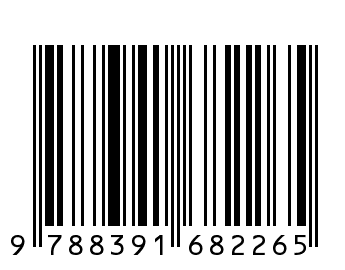 /jeszcze raz sprawdzić, czy się gdzieś nie powtarza/